Министерство образования и молодежной политики Свердловской области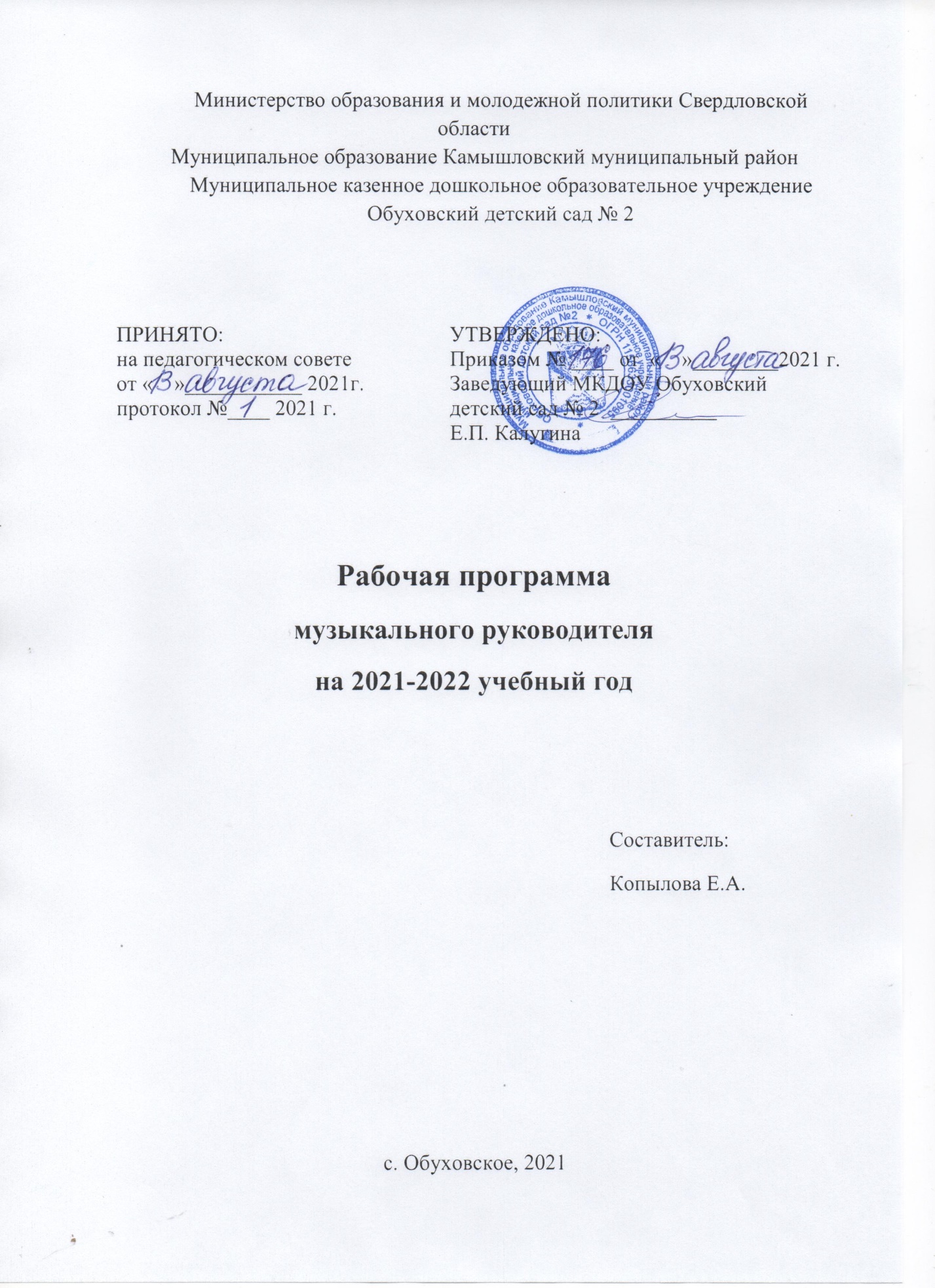 Муниципальное образование Камышловский муниципальный районМуниципальное казенное дошкольное образовательное учреждениеОбуховский детский сад № 2Рабочая программа музыкального руководителяна 2021-2022 учебный год                                                                         Составитель:                                                                             Копылова Е.А.с. Обуховское, 2021СОДЕРЖАНИЕЦелевой раздел……………………………………………………………….3Пояснительная записка к рабочей программе …………………….……..3Цели и задачи деятельности ДОУ по реализации программы…...5Принципы и подходы к формированию и реализации рабочей программы……………………………………………………………..6Значимые характеристики для разработки и реализации рабочей программы ...............................………………………………………12Планируемые результаты как ориентиры освоения воспитанниками программы ДО ……………………….…………..16Содержательный раздел…………………………………………………...21Особенности образовательной деятельности и содержание психолого-педагогической работы по образовательной деятельности « Художественное и эстетическое развитие»  ……………………………...21     2.2. Формы, способы, методы и средства реализации программы с учетом возрастных и индивидуальных особенностей воспитанников, специфики их образовательных потребностей и интересов………….............................312.3. Особенности образовательной деятельности разных видов и культурных практик…………………………………………………………..352.3.1.Региональный компонент…………………………………………372.4. Способы и направления поддержки детской инициативы……….……382.5. Особенности взаимодействия музыкального руководителя с семьями воспитанников ………………………………….………………….…………42Организационный раздел………………………………………………573.1.Материально-техническое обеспечение программы, обеспеченность методическими материалами и средствами обучения и воспитания …573.1.1. Организация развивающей предметно-пространственной среды583.2. Организация режима пребывания детей в ДОУ……………...……...…623.3. План образовательной деятельности…………………...…….…………643.4.Расписание непосредственной организационной образовательной деятельности…………..…………………………………………...……...683.5.Особенности традиционных событий, праздников, мероприятий…….69    3.6. Календарно-тематическое планирование .……………………….……..72Краткая презентация программы…………………………………………..139Список литературыI.ЦЕЛЕВОЙ РАЗДЕЛПояснительная записка Музыка - самое яркое, эмоциональное, а потому и очень действенное средство воздействия на детей. Она обладает удивительной силой, и поэтому является одним из самых сильных средств   развития внутреннего мира ребёнка.Специфика музыкального воспитания состоит в том, что оно включает в сферу педагогического воздействия, прежде всего, чувства ребёнка, обогащает их, способствует развитию эмоциональной отзывчивости. Занятия музыкой расширяют кругозор детей, активизируют познавательные процессы, развивают образное мышление, творческое воображение. Но без музыки невозможно и полноценное умственное развитие ребёнка. Она способна пробудить энергию мышления даже у самых инертных детей. Разносторонне развитой, цельной можно назвать такую личность, у которой одинаково развиты эмоциональные и интеллектуальные реакции. «Гармония ума и сердца – вот конечная цель воспитания современного человека» – отмечал Д.Б. Кабалевский. Отражая жизнь и выполняя познавательную роль, музыка воздействует на человека, воспитывает его чувства, формирует вкусы. Он находит в музыке отзвуки того, что пережил, прочувствовал. Имея широкий диапазон содержания, музыка обогащает эмоциональный мир человека.То, что писал Л.С.Выготский о феномене «засушенное сердце» (отсутствие чувства), наблюдавшемся у его современников и связанном с воспитанием, направленным на логизированное и интеллектуализированное поведение, не потеряло актуальности и в наше время, когда помимо соответствующей направленности воспитания и обучения, «обесчувствованию» способствует и технологизация жизни, в которой участвует ребёнок.А так хотелось бы, чтобы дети жили в мире красоты, музыки, сказки, фантазии. Создать такие условия в детском саду, которые смогут обеспечить гармоничное развитие, обеспечить эмоциональный комфорт, формирование начал личности и развитие музыкальности каждого ребёнка – вот основное направление работы по данной программе. Рабочая программа по музыкальному воспитанию и развитию дошкольников представляет внутренний нормативный документ и является основным для оценки качества музыкального образовательного процесса в муниципальном казенном дошкольном образовательном учреждении  Обуховский детский сад №2 «Улыбка».Данная Программа  разработана в соответствии со следующими нормативными документами:Федеральный закон от 29.12.2012 N 273-ФЗ (ред. от 13.07.2015) «Об образовании в РФ» (с изменениями и дополнениями, вступ. в силу с 24.07.2015);Федеральный государственный образовательный стандарт дошкольного образования (Утвержден приказом Министерства образования и науки РФ от 17.10. . N 1155);Постановление Правительства РФ от 23.05.2015 N 497 «О Федеральной целевой программе развития образования на 2016 - 2020 годы»;Постановление Главного государственного санитарного врача РФ от 28 сентября 2020 г. № 28 «Об утверждении СанПиН 2.4.3648-20 «Санитарно-эпидемиологические требования к организации воспитания и обучения,отдыха и оздоровления детей и молодежи»;Письмо Минобрнауки России от 08.08.2013 N 08-1063 «О рекомендациях по порядку комплектования дошкольных образовательных учреждений» (вместе с «Рекомендациями по порядку комплектования образовательных учреждений, реализующих основную общеобразовательную программу дошкольного образования»);Приказ Министерства просвещения РФ от 31 июля 2020г. №373 « Об утверждении Порядка организации и осуществления образовательной деятельности по основным общеобразовательным программам-образовательным программам дошкольного учреждения»;Приказ Министерства просвещения РФ от 21 января 2019 г. №32 « О  внесении изменений в порядок организации и осуществление образовательной деятельности по основным образовательным программам- образовательным программам дошкольного образования, утвержденный приказом Министерства образования и науки РФ от 30.08.2013 №1014»;Закон Свердловской области от 15 июля . N 78-ОЗ  «Об образовании в Свердловской области».Устав МКДОУ Обуховский детский сад № 2.Локальные акты Организации.Рабочая программа по музыкальному воспитанию дошкольников является модифицированной и составлена на основе:- Примерной основной образовательной программы дошкольного образования, на основе ФГОС ДО, - Программы «Ладушки» И.Каплунова, И.Новоскольцева.Цели и задачи рабочей программыВедущая цель Программы – создание условий для развития предпосылок ценностно –  смыслового восприятия и понимания произведений музыкального искусства, восприятия музыки, реализация самостоятельной творческой деятельности.Задачи:Программа обеспечивает развитие личности детей дошкольного возраста в различных видах общения и деятельности с учетом их возрастных, индивидуальных, психологических и физиологических особенностей и направлена на решение задач: охраны и укрепления физического и психологического здоровья детей, в том числе их эмоционального благополучия;обеспечения равных возможностей для полноценного развития каждого ребенка в период дошкольного детства независимо от места жительства, пола, нации, языка, социального статуса, психофизиологических и других особенностей (в том числе ограниченных возможностей здоровья);построение системы коррекционно-развивающей работы  для детей с ОВЗ предусматривающей интеграцию действий всех специалистов дошкольного учреждения и родителей дошкольников;обеспечение преемственности целей, задач и содержания образования, реализуемых в рамках образовательных программ различных уровней;создание благоприятных условий развития детей в соответствии с их возрастными и индивидуальными особенностями и склонностями, развития способностей и творческого потенциала каждого ребенка как субъекта отношений с самим собой, другими детьми, взрослыми и миром;объединения обучения и воспитания в целостный образовательный процесс на основе духовно-нравственных и социокультурных ценностей и принятых в обществе правил и норм поведения в интересах человека, семьи, общества;формирования общей культуры личности детей, в том числе ценностей здорового образа жизни, развития их социальных, нравственных, эстетических, интеллектуальных, физических качеств, инициативности, самостоятельности  и ответственности ребенка, формирования предпосылок учебной деятельности;обеспечения вариативности и разнообразия содержания Программы и организационных форм дошкольного образования, возможности формирования Программ различной направленности с учетом образовательных потребностей, способностей и состояния здоровья детей;формирования социокультурной среды, соответствующей возрастным, индивидуальным, психологическим и физиологическим особенностям детей;обеспечения психолого-педагогической поддержки семьи и повышения компетентности родителей в вопросах развития и образования, охраны и укрепления здоровья детей.Цель деятельности музыкального руководителя: развитие музыкальных творческих способностей ребенка в различных видах музыкальной деятельности с учетом его индивидуальных возможностей.     	Задачи:• формирование основ музыкальной культуры дошкольников;• развитие способностей слышать, любить и понимать музыку, чувствовать её красоту;• формирование ценностных ориентаций средствами музыкального искусства;• воспитание интереса к музыкально – ритмическим движениям;• обеспечение эмоционально-психологического благополучия, охраны и укрепления здоровья детей1.1.2.Принципы и подходы к формированию и реализации рабочей программыРабочая программа сформирована в соответствии с основными принципами дошкольной педагогики: поддержка разнообразия детства; сохранение уникальности и самоценности детства как важного этапа в общем развитии человека, самоценность детства - понимание (рассмотрение) детства как периода жизни значимого самого по себе, без всяких условий; значимого тем, что происходит с ребенком сейчас, а не тем, что этот период есть период подготовки к следующему периоду;личностно-развивающий и гуманистический характер взаимодействия взрослых (родителей (законных представителей), педагогических и иных работников Организации) и детей;уважение личности ребенка;реализация Программы в формах, специфических для детей дошкольного возраста, прежде всего в форме игры, в познавательной и исследовательской деятельности, в форме творческой активности, обеспечивающей художественно-эстетическое развитие ребенка.Рабочая программа сформирована в соответствии с принципами и подходами, определёнными Федеральными государственными образовательными стандартами:1. Поддержка разнообразия детства. Программа рассматривает разнообразие как ценность, образовательный ресурс и предполагает использование разнообразия для обогащения образовательного процесса. Организация выстраивает образовательную деятельность с учетом региональной специфики, социокультурной ситуации развития каждого ребенка, его возрастных и индивидуальных особенностей, ценностей, мнений и способов их выражения.2. Сохранение уникальности и самоценности детства как важного этапа в общем развитии человека. Самоценность детства – понимание детства как периода жизни значимого самого по себе, значимого тем, что происходит с ребенком сейчас, а не тем, что этот этап является подготовкой к последующей жизни. Этот принцип подразумевает полноценное проживание ребенком всех этапов детства (младенческого, раннего и дошкольного детства), обогащение (амплификацию) детского развития.3. Позитивная социализация ребенка предполагает, что освоение ребенком культурных норм, средств и способов деятельности, культурных образцов поведения и общения с другими людьми, приобщение к традициям семьи, общества, государства происходят в процессе сотрудничества со взрослыми и другими детьми, направленного на создание предпосылок к полноценной деятельности ребенка в изменяющемся мире.4. Личностно-развивающий и гуманистический характер взаимодействия взрослых (родителей (законных представителей), педагогических и иных работников Организации) и детей. Такой тип взаимодействия предполагает базовую ценностную ориентацию на достоинство каждого участника взаимодействия, уважение и безусловное принятие личности ребенка, доброжелательность, внимание к ребенку, его состоянию, настроению, потребностям, интересам. Личностно-развивающее взаимодействие является неотъемлемой составной частью социальной ситуации развития ребенка в организации, условием его эмоционального благополучия и полноценного развития. 5. Содействие и сотрудничество детей и взрослых, признание ребенка полноценным участником (субъектом) образовательных отношений. Этот принцип предполагает активное участие всех субъектов образовательных отношений – как детей, так и взрослых – в реализации программы. Каждый участник имеет возможность внести свой индивидуальный вклад в ход игры, занятия, проекта, обсуждения, в планирование образовательного процесса, может проявить инициативу. Принцип содействия предполагает диалогический характер коммуникации между всеми участниками образовательных отношений. Детям предоставляется возможность высказывать свои взгляды, свое мнение, занимать позицию и отстаивать ее, принимать решения и брать на себя ответственность в соответствии со своими возможностями. 6. Сотрудничество Организации с семьей. Сотрудничество, кооперация с семьей, открытость в отношении семьи, уважение семейных ценностей и традиций, их учет в образовательной работе являются важнейшим принципом образовательной программы. Программа предполагает разнообразные формы сотрудничества с семьей как в содержательном, так и в организационном планах. 7. Сетевое взаимодействие с организациями социализации, образования, охраны здоровья и другими партнерами, которые могут внести вклад в развитие и образование детей, а также использование ресурсов местного сообщества и вариативных программ дополнительного образования детей для обогащения детского развития. Программа предполагает, что Организация устанавливает партнерские отношения не только с семьями детей, но и с другими организациями и лицами, которые могут способствовать обогащению социального и/или культурного опыта детей, приобщению детей к национальным традициям, к природе и истории родного края; содействовать проведению совместных проектов, экскурсий, праздников, а также удовлетворению особых потребностей детей, оказанию психолого-педагогической и/или медицинской поддержки в случае необходимости. 8. Индивидуализация дошкольного образования предполагает такое построение образовательной деятельности, которое открывает возможности для индивидуализации образовательного процесса, появления индивидуальной траектории развития каждого ребенка с характерными для данного ребенка спецификой и скоростью, учитывающей его интересы, мотивы, способности и возрастно-психологические особенности. При этом сам ребенок становится активным в выборе содержания своего образования, разных форм активности. Для реализации этого принципа необходимы регулярное наблюдение за развитием ребенка, сбор данных о нем, анализ его действий и поступков; помощь ребенку в сложной ситуации; предоставление ребенку возможности выбора в разных видах деятельности, акцентирование внимания на инициативности, самостоятельности и активности ребенка.9. Возрастная адекватность образования. Этот принцип предполагает подбор педагогом содержания и методов дошкольного образования в соответствии с возрастными особенностями детей. Важно использовать все специфические виды детской деятельности (игру, коммуникативную и познавательно-исследовательскую деятельность, творческую активность, обеспечивающую художественно-эстетическое развитие ребенка), опираясь на особенности возраста и задачи развития, которые должны быть решены в дошкольном возрасте. Деятельность педагога должна быть мотивирующей и соответствовать психологическим законам развития ребенка, учитывать его индивидуальные интересы, особенности и склонности.10. Развивающее вариативное образование. Этот принцип предполагает, что образовательное содержание предлагается ребенку через разные виды деятельности с учетом его актуальных и потенциальных возможностей усвоения этого содержания и совершения им тех или иных действий, с учетом его интересов, мотивов и способностей. Данный принцип предполагает работу педагога с ориентацией на зону ближайшего развития ребенка (Л.С. Выготский), что способствует развитию, расширению как явных, так и скрытых возможностей ребенка.11. Полнота содержания и интеграция отдельных образовательных областей. В соответствии со Стандартом Программа предполагает всестороннее социально-коммуникативное, познавательное, речевое, художественно-эстетическое и физическое развитие детей посредством различных видов детской активности. Содержание образовательной деятельности в одной конкретной области тесно связано с другими областями. Такая организация образовательного процесса соответствует особенностям развития детей раннего и дошкольного возраста.
12. Инвариантность ценностей и целей при вариативности средств реализации и достижения целей Программы. Стандарт и Программа задают инвариантные ценности и ориентиры, с учетом которых Организация должна разработать свою основную образовательную программу и которые для нее являются научно-методическими опорами в современном мире разнообразия и неопределенности. При этом Программа оставляет за Организацией право выбора способов их достижения, выбора образовательных программ, учитывающих многообразие конкретных социокультурных, географических, климатических условий реализации Программы, разнородность состава групп воспитанников, их особенностей и интересов, запросов родителей (законных представителей), интересов и предпочтений педагогов и т.п. Программа направлена на: создание условий развития ребенка, открывающих возможности для его позитивной социализации, его личностного развития, развития инициативы и творческих способностей на основе сотрудничества со взрослыми и сверстниками и соответствующим возрасту видам деятельности; создание развивающей образовательной среды, которая представляет собой систему условий социализации и индивидуализации детей. полноценное проживание ребѐнком всех этапов детства (раннего и дошкольного возраста), обогащения (амплификации) детского развития;  индивидуализацию дошкольного образования (в том числе одарѐнных детей и детей с ограниченными возможностями здоровья); содействие и сотрудничество детей и взрослых, признание ребенка полноценным участником (субъектом) образовательных отношений; поддержку инициативы детей в различных видах деятельности;  партнерство детского сада с семьей; приобщение детей к социокультурным нормам, традициям семьи, общества и государства;  формирование познавательных интересов и познавательных действий ребенка в различных видах деятельности;  возрастную адекватность (соответствия условий, требований, методов возрасту и особенностям развития);учѐт этнокультурной ситуации развития детей; обеспечение преемственности дошкольного общего и начального общего образования.Методические принципы:1. Одним из главных принципов в работе с детьми является создание обстановки, в которой ребенок чувствует себя комфортно. Нельзя принуждать детей к действиям (играм, пению), нужно дать возможность освоиться, захотеть принять участие в занятии.Согласно Конвенции о правах ребенка, он имеет полное право на выражение своих чувств, желаний, эмоций. Нежелание ребенка участвовать в занятии обуславливается несколькими причинами:• стеснительность, застенчивость. Этот факт не должен уходить от внимания педагога. При каждой возможности педагог должен давать положительную оценку действию ребенка;• неумение, непонимание. Это относится к тем детям, которые не адаптированы пока к новой, на первых порах незнакомой, среде. Здесь требуется большое внимание к ребенку, проявление индивидуального подхода.• неуравновешенный, капризный стиль поведения. Лучшее для педагога – акцентировать внимание ребенка на игру, сюрпризы; положительные оценки быстрее отвлекут ребенка.2. Второй принцип – целостный подход в решении педагогических задач:• обогащение детей музыкальными впечатлениями через пение, слушание, игры и пляски, музицирование;• претворение полученных впечатлений в самостоятельной игровой деятельности.3. Принцип последовательности предусматривает усложнение поставленных задач по всем разделам музыкального воспитания.4. Четвертый принцип – соотношение музыкального материала с природным и историко-культурным календарем. В силу возрастных особенностей дети не всегда могут осмыслить значение того или иного календарного события. Нужно дать им возможность принять в нем посильное участие, посмотреть выступления других детей и воспитателей и в какой-то мере проявить свои творческие способности (станцевать, спеть песенку или частушку, принять участие в веселой игре).5. Одним из важнейших принципов музыкального воспитания является принцип партнерства. Авторитарный стиль поведения педагога («Я взрослый», «Я больше тебя знаю», «Делай, как я говорю») - недопустим.Общение с детьми должно происходить на равных, партнерских отношениях. «Давайте поиграем», «Покажите мне», «Кто мне поможет» – эти фразы должны быть в лексиконе педагога. Дети, общаясь на таком уровне, интуитивно все равно воспринимают взрослого как учителя, педагога. Но мягкий, спокойный тон и дружеское общение создают непринужденную, теплую и доверительную обстановку. Следовательно, группа детей, воспитатель и музыкальный руководитель становятся единым целым.6. Немаловажным является и принцип положительной оценки деятельности детей, что способствует еще более высокой активности, эмоциональной отдаче, хорошему настроению и желанию дальнейшего участия в творчестве. Принцип рабочей программы – никаких замечаний ребенку. Что бы и как бы ни сделал ребенок – все хорошо.Можно и нужно ли делать замечания детям 5-6 лет? Безусловно, да. Но в очень корректной, деликатной и доброжелательной форме. Обучаясь в школе, других учебных заведениях, дети будут получать замечания.Поэтому задача педагогов-дошкольников – научить детей правильно и адекватно на них реагировать. Детям в этом возрасте нужно говорить, обязательно акцентируя на положительных моментах: «Ты старался, попробуй вот так»; «Ты молодец, но немного ошибся», «Очень хорошо, но я вижу маленькую ошибку. Может, ты заметишь ее сам или кто-то из детей хочет подсказать»; «Ты меня огорчил, вчера было лучше»; «Ты поторопилась, не подумала, постарайся сделать еще раз» и т. д. При более серьезных замечаниях: «Так нельзя, это неправильно», «Вы не справились с заданием, потому что...», «Давайте еще раз повторим, но будем все стараться». Тон педагога должен оставаться спокойным, добрым.Улыбка обязательна. Дети спокойно воспринимают такие замечания и стараются все сделать лучше.7. Принцип паритета. Любое предложение ребенка должно быть зафиксировано, использовано. Оно должно найти свое отражение в любом виде музыкальной деятельности. В силу очень маленького опыта дети не могут подать интересную идею, показать яркое оригинальное движение.Подчас это получается у детей непроизвольно, стихийно. Педагог, внимательно наблюдая за детьми, должен увидеть этот момент, зафиксировать его, похвалить ребенка. Дети, понимая, что к ним прислушиваются, их хвалят, их замечают и хорошо оценивают, начинают думать, стараться, творить.1.1.3.Значимые для разработки и реализации Программы возрастные характеристики развития детей.Первая группа детей раннего возраста (ОТ 1,5 ДО 2 ЛЕТ)На втором году жизни развивается самостоятельность детей, формируется предметно-игровая деятельность, появляются элементы сюжетной игры. Общение с взрослым носит ситуативно-деловой характер, затем характер делового сотрудничества. Совершенствуются восприятие, речь, наглядно-действенное мышление, чувственное познание действительности. На развитие основных движений ребенка частично влияют пропорции его тела: короткие ноги, длинное туловище, большая голова. Малыш до полутора лет часто падает при ходьбе, не всегда может вовремя остановиться, обойти препятствие. Несовершенна и осанка. Вследствие недостаточного развития мышечной системы ребенку трудно долго выполнять однотипные движения, например, ходить с мамой «только за ручку». Для детей второго года жизни характерна высокая двигательная активность.В разных видах деятельности обогащается сенсорный опыт. В процессе знакомства с предметами ребенок слышит названия форм (кубик, кирпичик, шарик, «крыша» — призма), одновременно воспринимая их (гладит предмет, обводит пальцем по контуру, стучит, бросает и т. п.) и уточняя физические качества. При этом происходит и ознакомление с основными фигурами (квадрат, четырехугольник, круг, треугольник). С помощью взрослого ребенок упражняется в установлении сходства и различий между предметами, имеющими одинаковые названия (большой красный мяч — маленький синий мяч, большой белый мишка — маленький черный мишка и т. д.). При обучении и правильном подборе игрового материала дети осваивают действия с разнообразными игрушками: разборными (пирамиды, матрешки и др.), строительным материалом и сюжетными игрушками (куклы с атрибутами к ним, мишки). Эти действия ребенок воспроизводит по подражанию после показа взрослого.Второй год жизни — период интенсивного формирования речи. Связи между предметом, действием и словами, их обозначающими, формируются в 6–10 раз быстрее, чем в конце первого года жизни. Дети усваивают названия предметов, действий, обозначения некоторых качеств и состояний. Благодаря этому можно организовать деятельность и поведение малышей, формировать и совершенствовать восприятие, в том числе составляющие основу сенсорного воспитания.Активный словарь на протяжении года увеличивается неравномерно. К полутора годам он равен примерно 20–30 словам. После 1 года 8–10 месяцев происходит скачок, развивается активно используемый словарь. В нем много глаголов и существительных, встречаются простые прилагательные и наречия (тут, там, туда и т. д.), а также предлоги. Упрощенные слова (ту-ту, ав-ав) заменяются обычными, пусть и несовершенными в фонетическом отношении. После полутора лет ребенок чаще всего воспроизводит контур слова (разное число слогов), наполняя его звуками-заместителями, более или менее близкими по звучанию слышимому образцу. Попытки улучшить произношение, повторяя слово за взрослым, в этом возрасте не приносят успеха. Это становится возможным лишь на третьем году жизни. Ребенок в большинстве случаев после полутора лет правильно произносит губно-губные звуки (п, б, м), передние небноязычные (т, д, н), задние небноязычные (г, х). Свистящие, шипящие и сонорные звуки, а также слитные фонемы в словах, произносимых ребенком, встречаются крайне редко.Характеристика возрастных возможностей детей 2- 3 лет	Младший дошкольник обладает более широкими возможностями как в приобщении к искусству, художественным образам, так и в овладении художественной деятельностью. Его отличают целостность и эмоциональность восприятия образов искусства, элементарное осознание их содержания. Слушая яркую, энергичную, четко организованную ритмически музыку марша, ребенок, прежде всего: воспринимает ее общее приподнятое настроение и улавливает связь с определенным характером движения. В системе художественных способностей наряду с эмоциональной отзывчивостью и сенсорными способностями формируются художественное мышление. Ребенок сравнивает художественные образы между собой, соотносит их с соответствующими явлениями жизни и приходит своим первым обобщениям. 	В раннем возрасте у большинства детей система музыкальности представлена высокой эмоциональной отзывчивостью на музыку и элементарными компонентами познавательных музыкальных способностей – сенсорных, интеллектуальных, музыкальной памяти. В структуре музыкального мышления – способность услышать общий характер, настроение музыкального произведения. В структуре музыкальной памяти – непосредственное, непроизвольное запоминание. Дети раннего возраста довольно внимательно слушают музыку, исполняемую на фортепьяно, с интересом слушают рассказы, сопровождаемые музыкой, запоминают еѐ, узнают о каком эпизоде, персонаже она рассказывает. Подпевают взрослому, правильно передавая ритм и отдельные интонации мелодии. Выполняют движения в играх, плясках, упражнениях по показу взрослого. Характеристика возрастных возможностей детей 3 – 4 лет	В возрасте 3-4 лет необходимым становится создание условий для активного экспериментирования и практикованияребѐнка со звуками с целью накопления первоначального музыкального опыта. Манипулирование музыкальными звуками и игра с ними (при их прослушивании, элементарном музицировании, пении, выполнения простейших танцевальных и ритмических движений) позволяют ребѐнку начать в дальнейшем ориентироваться в характере музыки, еѐ жанрах. Содержанием музыкального воспитания детей данного возраста является приобщение их к разным видам музыкальной деятельности, формирование интереса к музыке, элементарных музыкальных способностей и освоение некоторых исполнительских навыков. В этот период, прежде всего, формируется восприятие музыки, характеризующееся эмоциональной отзывчивостью на произведения. Маленький ребёнок воспринимает музыкальное произведение в целом. Постепенно он начинает слышать и вычленять выразительную интонацию, изобразительные моменты, затем дифференцирует части произведения. Исполнительская деятельность у детей данного возраста лишь начинает своѐ становление. Голосовой аппарат ещѐ не сформирован, голосовая мышца не развита, связки тонкие, короткие. Голос ребѐнка не сильный, дыхание слабое, поверхностное. Поэтому репертуар должен отличаться доступностью текста и мелодии. Поскольку малыши обладают непроизвольным вниманием, весь процесс обучения надо организовать так, чтобы он воздействовал на чувства и интересы детей. Дети проявляют эмоциональную отзывчивость на использование игровых приѐмов и доступного материала. Характеристика возрастных возможностей детей 4-5 лет	Дети эмоционально реагируют на музыку, испытывая радость от встречи с ней. Достаточно внимательно слушают еѐ (короткие пьесы – от начала до конца). Могут определить общее настроение, характер музыкального произведения в целом и его частей. Слышат в музыке изобразительные моменты, соответствующие названию пьесы, узнают ее характерные образы. Определяют, к какому из жанров относится прослушанное музыкальное произведение (марш, песня, танец) и на каком из известных ему инструментов оно исполнено. Может отобразить характер музыки в музыкальном движении, рисунке. Дети 5 года жизни очень активны, в окружающем пространстве ориентируются более уверенно. Могут воспроизвести в движениях характер более сложной и имение контрастной двух – и трехчастной формы музыки, самостоятельно определяют жанры марша и танца и выбирают соответствующие движения. Дети уже овладевают некоторыми видами основных движений (ходьбы, бега, прыжков), используют изобразительные и выразительные жесты. Дети владеют достаточно четкой артикуляцией в пении. В системе чувства музыкального ритма у детей в наибольшей степени представлено чувство темпа. Имитируют голоса животных, интонационно выделяют речь тех или иных персонажей. Характеристика возрастных возможностей детей 5-6 лет	Эстетическое отношение к миру у старшего дошкольника становится более осознанным и активным. Он уже в состоянии не только воспринимать красоту, но и в какой-то мере создавать ее. Ребенок может сконструировать из лоскутков интересный по цветовым сочетаниям наряд для куклы, ухаживает за красивым цветком, чтобы он не завял, вносит свою лепту в интерьер комнаты, вешая на стенку свой лучший рисунок. Все более осознанно старший дошкольник строит свои отношения со сверстниками и взрослыми, стремится сделать их как можно более красивыми, соответствующим воспринятым этическим нормам. Художественное развитие в этом возрасте характеризуется высокой степенью овладения различными видами художественной деятельности и появлением сложных компонентов в системах художественных способностей. Так, формируется способность к восприятию и воспроизведению ритмического рисунка музыки, возникает интонационно-мелодическая ориентация музыкального восприятия, в 8 музыкальных импровизациях появляются законченная мелодия и форма. В старшем дошкольном возрасте у детей происходит созревание такого важного качества, как произвольность психических процессов (внимания, памяти, мышления), что является важной предпосылкой для более углубленного музыкального воспитания. Ребенок 5-6лет отличается большой самостоятельностью, стремлением к самовыражению в различных видах художественно- творческой деятельности, у него ярко выражена потребность в общении со сверстниками. К этому возрасту у детей развивается ловкость, точность, координация движений, что в значительной степени расширяет их исполнительские возможности в ритмике. Значительно возрастает активность детей, они очень энергичны, подвижны, эмоциональны. У детей шестого года жизни более совершенна речь: расширяется активный и пассивный словарь. Улучшается звукопроизношение, грамматический строй речи, голос становится звонким и сильным. Эти особенности дают возможность дальнейшего развития певческой деятельности, использования более разнообразного и сложного музыкального репертуара. Однако все перечисленные особенности проявляются индивидуально, и в целом дети шестого года жизни ещѐ требуют бережного и внимательного отношения: они быстро утомляются, устают от монотонности. Эти возрастные особенности необходимо учитывать при планировании и организации музыкальных образовательных ситуаций.Характеристика возрастных возможностей детей 6-7 летВозраст 6-7 лет- это середина детства. Подвижные энергичные дети активны во всех видах музыкально-художественной деятельности. В этот период у них качественно меняются психофизиологические возможности: голос становится звонким, движения- ещѐ более координированными, увеличивается объѐм внимания и памяти, совершенствуется речь. У детей возрастает произвольность поведения, формируется осознанный интерес к музыке, значительно расширяется музыкальный кругозор. Новые качества позволяют реализовывать более сложные задачи музыкального развития детей. В преддошкольный период актуальность идеи целостного развития личности ребѐнка средствами музыки возрастает. В подготовительной к школе группе завершается дошкольный возраст. Его основные достижения связаны с освоением мира вещей как предметов человеческой культуры; освоением форм позитивного общения с людьми; развитием половой идентификации, формированием позиции школьника. К концу дошкольного возраста ребенок обладает высоким уровнем познавательного и личностного развития, что позволяет ему в дальнейшем успешно учиться в школе.Планируемые результаты освоения программыРезультатом реализации программы по музыкальному воспитанию и развитию дошкольников следует считать:-сформированность эмоциональной отзывчивости на музыку;-умение передавать выразительные музыкальные образы;-воспринимать и передавать в пении, движении основные средства выразительности музыкальных произведений;-сформированность двигательных навыков и качеств;-умение передать игровые образы, используя песенные, танцевальные импровизации;-проявление активности, самостоятельности и творчества в разных видах музыкальной деятельности.Планируемые результаты освоения программы детьми 1,5 -3 летРазвитие музыкально-художественной деятельности: проявляют высокую эмоциональную отзывчивость на музыку; активно подпевают взрослому; с удовольствием двигаются под музыку, могут воспроизвести элементарные основные (шаг, бег, прыжки) и танцевальные движения (по подражанию и самостоятельно), с удовольствием участвует в музыкальной игре.Приобщение к музыкальному искусству: с удовольствием слушают простые, яркие по музыкальным образам программные инструментальные произведения, песни в исполнении взрослого, рассказы, иллюстрируемые музыкой.Планируемые результаты освоения программы детьми 3-4 летРазвитие музыкально-художественной деятельности: внимательно слушает музыкальное произведение, проявляет эмоциональную отзывчивость; воспроизводит в движениях характер музыки; творчески решает музыкально-двигательные задачи в сюжетных этюдах и танцах; - выразительно и музыкально исполняет несложные песни; участвует в музыкально игре-драматизации, легко решает простые ролевые задачи, следит за развитие сюжета. Приобщение к музыкальному искусству: может определить общее настроение и жанр музыкального произведения (песня, танец, марш), слышит отдельные средства музыкальной выразительности (темп, динамику, тембр). Музыкально-ритмические движения: исполняет знакомые движения под музыкуРазвитие чувства ритма: правильно извлекать звуки из простейших музыкальных инструментов, правильно отхлопать простейшие ритмыСлушание: слушать небольшие музыкальные произведения до конца, узнавать их, определять жанр – песня, танец, марш, отвечать на вопросы педагога, определять на слух темп музыки (быстро-медленно), динамику (громко-тихо), характер (весело-грустно)Пение: петь слаженно, начиная и заканчивая пение вместе с музыкой, внимательно прослушивать вступление и проигрыш, узнавать знакомую песню. Пляски, игры, хороводы: уметь хорошо ориентироваться в пространстве, выполнять простейшие танцевальные движения, танцевать с предметами, выразительно передавать игровой образ, не стесняться выступать по одному, уметь самостоятельно использовать знакомы движения в творческой пляске. Планируемые результаты освоения программы детьми 4-5 летРазвитие музыкально-художественной деятельности: внимательно слушает музыкальное произведение, может установить связь между средствами выразительности и содержанием музыкально - художественного образа; воспроизводит в движениях характер музыки; творчески решает музыкально-двигательные задачи в сюжетных этюдах и танцах; выразительно и музыкально исполняет несложные песни; участвует в музыкально игре-драматизации, легко решает простые ролевые задачи, следит за развитие сюжета. Приобщение к музыкальному искусству: определяет общее настроение и жанр музыкального произведения (песня, танец, марш), слышит отдельные средства музыкальной выразительности (темп, динамику, тембр); может переносить накопленный на занятиях музыкальный опыт в самостоятельную деятельность, делать попытки творческих импровизаций на инструментах, в движении и пении. Музыкально-ритмические движения: уметь выполнять знакомые движения под незнакомую музыку, тем самым проявляя творчество. Развитие чувства ритма, музицирование: уметь пропеть простейший ритмический рисунок или сыграть его на любом музыкальном инструменте, уметь подобрать ритм к определенной картинке или картинку к ритму. Слушание: уметь самостоятельно определять жанр музыки (танец, марш, песня), уметь различать двухчастную форму, уметь определять простыми словами характер произведения. Распевание, пение: узнавать песню по вступлению, а так же по любому отрывку, по мелодии, сыгранной или спетой без слов, уметь начинать и заканчивать пение с музыкой, придумывать мелодии на небольшие фразы, аккомпанировать себе на музыкальных инструментах. Пляски, игры, хороводы: дети должны хорошо усвоить простейшие танцевальные движения и уметь самостоятельно их выполнять в творческих плясках, уметь выполнять солирующие роли, уметь выразить в движении образы героев игр и хороводов. Начинать и заканчивать движение с началом и окончанием музыки.Планируемые результаты освоения программы детьми 5-6 лет Развитие музыкально-художественной деятельности: внимательно слушает музыкальное произведение, проявляет эмоциональную отзывчивость, правильно определяет ее настроение; воспроизводит в движениях характер музыки, владеет основными и танцевальными движениями; выразительно и музыкально исполняет несложные песни;  участвует в музыкально игре-драматизации, легко решает простые ролевые задачи, следит за развитие сюжета. Приобщение к музыкальному искусству: определяет общее настроение и жанр музыкального произведения (песня, танец, марш), слышит отдельные средства музыкальной выразительности (темп, динамику, тембр), динамику развития музыкального образа; может переносить накопленный на занятиях музыкальный опыт в самостоятельную деятельность, творчески проявляет себя в разных видах музыкальной исполнительской деятельности. Музыкально - ритмические движения: умеет различать двух частную неконтрастную музыку, умеет энергично ходить, легко бегать, ритмично прыгать, выполнять различные махи руками и выбрасывание ног, кружиться под руку, выполнять «ковырялочку», притопы, умеет использовать знакомые движения в творческих плясках, оценивать качество выполняемых движений. Развитие чувства ритма, музицирование: усвоение понятия «жанровая музыка» и определять на слух танец, марш, песню. Пение: узнает знакомые песни по вступлению, по мелодии, поет, соблюдая ритмический рисунок песни. Петь эмоционально, выразительно, передавая характер песни. Петь с динамическими оттенками  Петь согласованно, всем вместе, подгруппами, по цепочке, соло, дуэтом. Правильно брать дыхание. Уметь слушать вступление и начинать петь сразу после его окончания. Планируемые результаты освоения программы детьми 6-7 лет Музыкально - ритмические движения:  Умеют различать трех частную неконтрастную музыку. Самостоятельно меняют движения по частям и музыкальным фразам. Умеют энергично ходить, легко бегать, ритмично прыгать, выполнять различные махи руками и выбрасывание ног, кружиться под руку, выполнять «ковырялочку», притопы. Умеют использовать знакомые движения в творческих плясках, оценивать качество выполняемых движений. Развитие чувства ритма, музицирование: Хорошо чувствуют ритм и умеют прохлопать его. Проигрывают любое музыкальное произведение с заданным ритмическим рисунком. Умеют считывать ритмические рисунки с паузами. Играют в ансамбле на 2 –3 голоса, выдерживая свой ритмический рисунок. Слушание музыки: Различают народную и авторскую музыку. Узнают по фрагменту любое произведение из «Времен года» Чайковского. Имеют представление о том, что такое балет и опера, кто такой композитор.  Хорошо различают двух и трех частную форму произведения. Эмоционально воспринимают музыку и откликаться на нее. Умеют словесно выразить свое отношение к музыке, фантазируют, музицируют на муз. инструментах. Различают звучание русских народных инструментов и симфонического оркестра.Пение: Поют выразительно, легким звуком. Активно проявляют себя в инсценировании песен. Поют эмоционально, передавая характер мелодии. Узнают песню не только по вступлению, но и по фрагменту.СОДЕРЖАТЕЛЬНЫЙ РАЗДЕЛ2.1 Особенности образовательной деятельности и содержание психолого-педагогической работы в образовательной области ««Художественно-эстетическое развитие» Содержательный раздел представляет собой содержание Программы, которое обеспечивает полноценное развитие личности, мотивации и способностей детей в музыкальной деятельности и охватывает образовательную область «Художественно-эстетическое развитие». Программа направлена на достижение цели формирования у детей интереса и ценностного отношения к музыке, развитие музыкальности детей, их способности эмоционально воспринимать музыку.2.1.1. Художественно-эстетическое развитие(обязательная часть)Художественно-эстетическое развитие предполагает развитие предпосылок ценностно-смыслового восприятия и понимания произведений искусства (словесного, музыкального, изобразительного), мира природы; становление эстетического отношения к окружающему миру; формирование элементарных представлений о видах искусства; восприятие музыки, художественной литературы, фольклора; стимулирование сопереживания персонажам художественных произведений; реализацию самостоятельной творческой деятельности детей (изобразительной, конструктивно-модельной, музыкальной и др.).Цели и задачиПриобщение к музыкальному искусству; формирование основ музыкальной культуры, ознакомление с элементарными музыкальными понятиями, жанрами; воспитание эмоциональной отзывчивости при восприятии музыкальных произведений.   Развитие музыкальных способностей: поэтического и музыкального слуха, чувства ритма, музыкальной памяти; формирование песенного, музыкального вкуса.   Воспитание интереса к музыкально-художественной деятельности, совершенствование умений в этом виде деятельности.   Развитие детского музыкально-художественного творчества, реализация самостоятельной творческой деятельности детей; удовлетворение потребности в самовыражении.2.1.2. Музыкальная деятельностьПервая группа раннего возраста (от 1 года 6 месяцев до 2 лет)Начинать развивать у детей музыкальную память.Вызывать радость от восприятия знакомого музыкального произведения, желание дослушать его до конца. Помогать различать тембровое звучание музыкальных инструментов (дудочка, барабан, гармошка, флейта), показывать инструмент (один из двух или трех), на котором взрослый исполнял мелодию. При пении стимулировать самостоятельную активность детей (звукоподражание, подпевание слов, фраз, несложных попевок и песенок).Продолжать совершенствовать движения под музыку, учить выполнять их самостоятельно. Развивать умение детей вслушиваться в музыку и с изменением характера ее звучания изменять движения (переходить с ходьбы на притопывание, кружение). Помогать чувствовать характер музыки и передавать его игровыми действиями (мишка идет, зайка прыгает, птичка клюет).Вторая группа раннего возраста (от 2 до 3 лет)Воспитывать интерес к музыке, желание слушать музыку, подпевать, выполнять простейшие танцевальные движения.Слушание. Учить детей внимательно слушать спокойные и бодрые песни, музыкальные пьесы разного характера, понимать, о чем (о ком) поется, и эмоционально реагировать на содержание. Учить различать звуки по высоте (высокое и низкое звучание колокольчика, фортепьяно, металлофона).Пение. Вызывать активность детей при подпевании и пении. Развивать умение подпевать фразы в песне (совместно с воспитателем). Постепенно приучать к сольному пению.Музыкально-ритмические движения. Развивать эмоциональность и образность восприятия музыки через движения. Продолжать формировать способность воспринимать и воспроизводить движения, показываемые взрослым (хлопать, притопывать ногой, полуприседать, совершать повороты кистей рук и т. д.). Учить детей начинать движение с началом музыки и заканчивать с ее окончанием; передавать образы (птичка летает, зайка прыгает, мишка косолапый идет). Совершенствовать умение ходить и бегать (на носках, тихо; высоко и низко поднимая ноги; прямым галопом), выполнять плясовые движения в кругу, врассыпную, менять движения с изменением характера музыки или содержания песни.Младшая группа (от 3 до 4 лет)Воспитывать у детей эмоциональную отзывчивость на музыку. Познакомить с тремя музыкальными жанрами: песней, танцем, маршем. Способствовать развитию музыкальной памяти. Формировать умение узнавать знакомые песни, пьесы; чувствовать характер музыки (веселый, бодрый, спокойный), эмоционально на нее реагировать.Слушание. Учить слушать музыкальное произведение до конца, понимать характер музыки, узнавать и определять, сколько частей в произведении. Развивать способность различать звуки по высоте в пределах октавы – септимы, замечать изменение в силе звучания мелодии (громко, тихо).Совершенствовать умение различать звучание музыкальных игрушек, детских музыкальных инструментов (музыкальный молоточек, шарманка, погремушка, барабан, бубен, металлофон и др.).Пение. Способствовать развитию певческих навыков: петь без напряжения в диапазоне ре (ми) — ля (си), в одном темпе со всеми, чисто и ясно произносить слова, передавать характер песни (весело, протяжно, ласково, напевно).Песенное творчество. Учить допевать мелодии колыбельных песен на слог «баю-баю» и веселых мелодий на слог «ля-ля». Формировать навыки сочинительства веселых и грустных мелодий по образцу.Музыкально-ритмические движения. Учить двигаться в соответствии с двухчастной формой музыки и силой ее звучания (громко, тихо); реагировать на начало звучания музыки и ее окончание. Совершенствовать навыки основных движений (ходьба и бег). Учить маршировать вместе со всеми и индивидуально, бегать легко, в умеренном и быстром темпе под музыку. Улучшать качество исполнения танцевальных движений: притопывать попеременно двумя ногами и одной ногой. Развивать умение кружиться в парах, выполнять прямой галоп, двигаться под музыку ритмично и согласно темпу и характеру музыкального произведения, с предметами, игрушками и без них. Способствовать развитию навыков выразительной и эмоциональной передачи игровых и сказочных образов: идет медведь, крадется кошка, бегают мышата, скачет зайка, ходит петушок, клюют зернышки цыплята, летают птички и т. д.Развитие танцевально-игрового творчества. Стимулировать самостоятельное выполнение танцевальных движений под плясовые мелодии. Учить более точно выполнять движения, передающие характер изображаемых животных.Игра на детских музыкальных инструментах. Знакомить детей с некоторыми детскими музыкальными инструментами: дудочкой, металлофоном, колокольчиком, бубном, погремушкой, барабаном, а также их звучанием. Учить дошкольников подыгрывать на детских ударных музыкальных инструментах.Средняя группа (от 4 до 5 лет)Продолжать развивать у детей интерес к музыке, желание ее слушать, вызывать эмоциональную отзывчивость при восприятии музыкальных произведений.Обогащать музыкальные впечатления, способствовать дальнейшему развитию основ музыкальной культуры.Слушание. Формировать навыки культуры слушания музыки (не отвлекаться, дослушивать произведение до конца).Учить чувствовать характер музыки, узнавать знакомые произведения, высказывать свои впечатления о прослушанном.Учить замечать выразительные средства музыкального произведения: тихо, громко, медленно, быстро. Развивать способность различать звуки по высоте (высокий, низкий в пределах сексты, септимы).Пение. Обучать детей выразительному пению, формировать умение петь протяжно, подвижно, согласованно (в пределах ре — си первой октавы). Развивать умение брать дыхание между короткими музыкальными фразами. Учить петь мелодию чисто, смягчать концы фраз, четко произносить слова, петь выразительно, передавая характер музыки. Учить петь с инструментальным сопровождением и без него (с помощью воспитателя).Песенное творчество. Учить самостоятельно сочинять мелодию колыбельной песни и отвечать на музыкальные вопросы («Как тебя зовут?», «Что ты хочешь, кошечка?», «Где ты?»). Формировать умение импровизировать мелодии на заданный текст.Музыкально-ритмические движения. Продолжать формировать у детей навык ритмичного движения в соответствии с характером музыки. Учить самостоятельно менять движения в соответствии с двух- и трехчастной формой музыки. Совершенствовать танцевальные движения: прямой галоп, пружинка, кружение по одному и в парах. Учить детей двигаться в парах по кругу в танцах и хороводах, ставить ногу на носок и на пятку, ритмично хлопать в ладоши, выполнять простейшие перестроения (из круга врассыпную и обратно), подскоки. Продолжать совершенствовать навыки основных движений (ходьба: «торжественная», спокойная, «таинственная»; бег: легкий и стремительный).Развитие танцевально-игрового творчества. Способствовать развитию эмоционально-образного исполнения музыкально-игровых упражнений (кружатся листочки, падают снежинки) и сценок, используя мимику и пантомиму (зайка веселый и грустный, хитрая лисичка, сердитый волк и т. д.).Обучать инсценированию песен и постановке небольших музыкальных спектаклей.Игра на детских музыкальных инструментах. Формировать умение подыгрывать простейшие мелодии на деревянных ложках, погремушках, барабане, металлофоне.Старшая группа (от 5 до 6 лет)Продолжать развивать интерес и любовь к музыке, музыкальную отзывчивость на нее.Формировать музыкальную культуру на основе знакомства с классической, народной и современной музыкой. Продолжать развивать музыкальные способности детей: звуковысотный, ритмический, тембровый, динамический слух. Способствовать дальнейшему развитию навыков пения, движений под музыку, игры и импровизации мелодий на детских музыкальных инструментах; творческой активности детей.Слушание. Учить различать жанры музыкальных произведений(марш, танец, песня). Совершенствовать музыкальную память через узнавание мелодий по отдельным фрагментам произведения (вступление, заключение, музыкальная фраза).Совершенствовать навык различения звуков по высоте в пределах квинты, звучания музыкальных инструментов (клавишно-ударные и струнные: фортепиано, скрипка, виолончель, балалайка).Пение. Формировать певческие навыки, умение петь легким звукомв диапазоне от «ре» первой октавы до «до» второй октавы, брать дыхание перед началом песни, между музыкальными фразами, произносить отчетливо слова, своевременно начинать и заканчивать песню, эмоционально передавать характер мелодии, петь умеренно, громко и тихо. Способствовать развитию навыков сольного пения, с музыкальным сопровождением и без него. Содействовать проявлению самостоятельности и творческому исполнению песен разного характера. Развивать песенный музыкальный вкус.Песенное творчество. Учить импровизировать мелодию на заданныйтекст. Учить детей сочинять мелодии различного характера: ласковую колыбельную, задорный или бодрый марш, плавный вальс, веселую плясовую.Музыкально-ритмические движения. Развивать чувство ритма, умение передавать через движения характер музыки, ее эмоционально-образное содержание. Учить свободно ориентироваться в пространстве, выполнять простейшие перестроения, самостоятельно переходить от умеренного к быстрому или медленному темпу, менять движения в соответствии с музыкальными фразами. Способствовать формированию навыков исполнения танцевальных движений (поочередное выбрасывание ног вперед в прыжке; приставной шаг с приседанием, с продвижением вперед, кружение; приседание с выставлением ноги вперед).Познакомить с русским хороводом, пляской, а также с танцами других народов. Продолжать развивать навыки инсценирования песен; учить изображать сказочных животных и птиц (лошадка, коза, лиса, медведь, заяц, журавль, ворон и т. д.) в разных игровых ситуациях.Музыкально-игровое и танцевальное творчество. Развивать танцевальное творчество; учить придумывать движения к пляскам, танцам, составлять композицию танца, проявляя самостоятельность в творчестве. Учить самостоятельно придумывать движения, отражающие содержание песни. Побуждать к инсценированию содержания песен, хороводов.Игра на детских музыкальных инструментах. Учить детей исполнять простейшие мелодии на детских музыкальных инструментах; знакомые песенки индивидуально и небольшими группами, соблюдая при этом общую динамику и темп. Развивать творчество детей, побуждать их к активным самостоятельным действиям.Подготовительная к школе группа (от 6 до 7лет)Продолжать приобщать детей к музыкальной культуре, воспитывать художественный вкус. Продолжать обогащать музыкальные впечатления детей, вызывать яркий эмоциональный отклик при восприятии музыки разного характера. Совершенствовать звуковысотный, ритмический, тембровый и динамический слух. Способствовать дальнейшему формированию певческого голоса, развитию навыков движения под музыку. Обучать игре на детских музыкальных инструментах. Знакомить с элементарными музыкальными понятиями.Слушание. Продолжать развивать навыки восприятия звуков по высоте в пределах квинты — терции; обогащать впечатления детей и формировать музыкальный вкус, развивать музыкальную память. Способствовать развитию мышления, фантазии, памяти, слуха. Знакомить с элементарными музыкальными понятиями (темп, ритм); жанрами (опера, концерт, симфонический концерт), творчеством композиторов и музыкантов. Познакомить детей с мелодией Государственного гимна Российской Федерации.Пение. Совершенствовать певческий голос и вокально-слуховую координацию. Закреплять практические навыки выразительного исполнения песен в пределах от до первой октавы до ре второй октавы; учить брать дыхание и удерживать его до конца фразы; обращать внимание на артикуляцию (дикцию).Закреплять умение петь самостоятельно, индивидуально и коллективно, с музыкальным сопровождением и без него.Песенное творчество. Учить самостоятельно придумывать мелодии, используя в качестве образца русские народные песни; самостоятельно импровизировать мелодии на заданную тему по образцу и без него, используя для этого знакомые песни, музыкальные пьесы и танцы.Музыкально-ритмические движения. Способствовать дальнейшему развитию навыков танцевальных движений, умения выразительно и ритмично двигаться в соответствии с разнообразным характером музыки, передавая в танце эмоционально-образное содержание. Знакомить с национальными плясками (русские, белорусские, украинские и т. д.).Развивать танцевально-игровое творчество; формировать навыки художественного исполнения различных образов при инсценировании песен, театральных постановок.Музыкально-игровое и танцевальное творчество. Способствовать развитию творческой активности детей в доступных видах музыкальной исполнительской деятельности (игра в оркестре, пение, танцевальные движения и т. п.).Учить импровизировать под музыку соответствующего характера (лыжник, конькобежец, наездник, рыбак; лукавый котик и сердитый козлик и т. п.).Учить придумывать движения, отражающие содержание песни; выразительно действовать с воображаемыми предметами. Учить самостоятельно искать способ передачи в движениях музыкальных образов. Формировать музыкальные способности; содействовать проявлению активности и самостоятельности.Игра на детских музыкальных инструментах. Знакомить с музыкальными произведениями в исполнении различных инструментов и в оркестровой обработке. Учить играть на металлофоне, свирели, ударных и электронных музыкальных инструментах, русских народных музыкальных инструментах: трещотках, погремушках, треугольниках; исполнять музыкальные произведения в оркестре и в ансамбле.2.1.3 Художественно-эстетическое развитие(часть, формируемая участниками образовательных отношений)Цель, задачи, принципы художественно-эстетического развитияЦель: музыкально-творческое развитие детей в процессе различных видов музыкальной деятельности: музыкально-ритмических движений, инструментального музицирования, пения, слушания музыки, музыкально-игровой деятельности (плясок, игр, хороводов).  Основная задача программы: введение ребенка в мир музыки с радостью и улыбкой.Задачи: подготовить детей к восприятию музыкальных образов и представлений;заложить основы гармоничного развития (развитие слуха, голоса, внимания, движения, чувства ритма и красоты мелодии, развитие индивидуальных музыкальных способностей);приобщить детей к русской народно-традиционной и мировой музыкальной культуре, детской современной музыке;подготовить детей к освоению приемов и навыков в различных видах музыкальной деятельности адекватно детским возможностям;развивать коммуникативные способности;научить детей творчески использовать музыкальные впечатления в повседневной жизни;познакомить детей с разнообразием музыкальных форм и жанров в привлекательной и доступной форме;обогатить детей музыкальными знаниями и представлениями в музыкальной игре;развивать детское творчество во всех видах музыкальной деятельности.НОД по музыке  в группах дошкольного возраста имеет четкое построение. ПриветствиеЗначение приветствия на занятии очень важно и методически оправданно.Педагог, здороваясь с детьми, настраивает их на позитив, создает атмосферу доброжелательности, заинтересованности и активного участия.Одновременно решаются педагогические задачи - воспитывается доброе, внимательное отношение друг к другу, формируются коммуникативные навыки.В непринужденной игровой ситуации осуществляются и музыкально-ритмические задачи: у детей развиваются чувство ритма, артикуляция, мелодический, динамический, тембровый и звуковысотный слух, интонационная выразительность, музыкальная память, певческий диапазон и умение владеть своим голосом. Безусловно, расширяются детский кругозор, воображение, дети учатся творить. У малышей разнообразное приветствие на развитие звукоподражания, звуковысотного слуха и голоса, интонационной выразительности и динамики. Дети старшего дошкольного возраста учатся в приветствии петь музыкальные интервалы, здороваться с помощью звучащих и немых жестов, придумывать приветствие самостоятельно.Музыкально-ритмические движенияМузыкально-ритмические упражнения направлены на то, чтобы дети научились согласовывать свои движения с характером музыки, умели отражать в движении музыкальные образы, эмоционально отзывались на музыку, ориентировались в пространстве, координировали свои движения. В этот раздел включено два вида движений: общеразвивающие (ходьба, бег, прыжки, упражнения для рук) и танцевальные (полуприседания, хороводный шаг, поскоки, притопы и т. д.). Все эти движения в дальнейшем используются в играх, плясках, хороводах. Для того чтобы дети могли легко освоить то или иное движение, необходимо выполнять определенную последовательность и вариативность разучивания, которая заинтересовывает детей и помогает им справиться с заданием.Развитие чувства ритма. Игра на музыкальных инструментах.Без ритма невозможны пение, движение. Чувство ритма есть у каждого ребенка, но его необходимо выявить и развить.Разнообразные игры на развитие чувства ритма проводятся постоянно и неоднократно повторяются. Каждое новое задание переносится на последующие занятия, варьируется и исполняется детьми на музыкальных инструментах, что является основой детского музицирования. Игра на музыкальных инструментах тренирует мелкую мускулатуру пальцев рук, развивает координацию движений, чувство ритма, звуковысотный слух.Пальчиковая гимнастикаПальчиковая гимнастика играет очень важную роль в общем развитии ребенка. Упражнения на развитие мелкой моторики укрепляют мелкие мышцы кисти руки, что, в свою очередь, помогает в игре на музыкальных инструментах, в рисовании, а в дальнейшем и письме, помогают детям отдохнуть, расслабиться на занятии. Разучивание при этом забавных стишков, прибауток развивает детскую память, речь, интонационную выразительность. Дети учатся рассказывать выразительно, эмоционально. При проговаривании потешки разными голосами (кислым, замерзшим, низким, хриплым, писклявым и т. д.) у ребенка развиваются звуковысотный слух и голос, что очень влияет на развитие певческих навыков. Расширяются представления об окружающем мире (каждая потешка несет в себе полезную информацию). Придумывая сюжетные линии для персонажей раскраски (книга «Умные пальчики»), дети развивают мыслительное творчество. Раскрашивая рисунки, дети (через цветовую гамму) выражают свое эмоциональное и психологическое состояние. Напряженный мыслительный процесс происходит тогда, когда ребенок, рассматривая изображения рук, пытается ассоциировать их с определенной потешкой. Для этого, достаточно трудного, задания ребенок не должен видеть название потешки и раскраску к ней. Проговаривая знакомые потешки только гласными звуками (ы, а-у-у-у-и; ы, а-у-у-е - мы капусту рубим, мы капусту трем) или на необычных слогах (гы, га-гу-гу, гу-гим; гы, га-гу-гу-гем - мы капусту рубим, мы капусту трем), дети улучшают звукопроизношение. Они учатся читать стихи и потешки выразительно и эмоционально. Дети, придумывая истории и диалоги персонажей раскраски, развивают творческое мышление, интонационную и эмоциональную выразительность. Развиваются интерес к театрализованной деятельности, чувство ритма, формируется понятие о звуковысотности, об интонационной выразительности, развивается воображение. На каждом занятии можно вспоминать и выполнять уже знакомые упражнения.Слушание музыкиСлушание музыки в детском саду - очень важное, необходимое, а главное, интересное направление развития детей. Оно направлено на формирование основ музыкальной культуры. Реализовать эту цель помогает правильный, грамотный, доступный детскому восприятию отбор произведений.Учитывая, что одной из задач программы «Ладушки» является знакомство с мировой музыкальной культурой, в репертуар включены произведения музыкальной классики (отечественной и зарубежной) и народной музыки. Для лучшего восприятия необходимо подбирать характерные музыкальные произведения с выразительной мелодией, яркой тембровой окраской. К каждому музыкальному произведению подбираются иллюстрации, игрушки, стихи, загадки, потешки, придумываются небольшие сюжеты. Большое значение имеет использование аудиозаписей, а также видеоматериалов из кинофильмов и мультипликационных фильмов, так как зрительное восприятие помогает слуховому восприятию глубже прочувствовать характер, особенности произведения. Показательно, что один из самых сложных разделов - «Слушание музыки» - является у детей любимым.Распевание, пениеРаспеванию и пению уделяется очень большое внимание. Собственное исполнение песен доставляет детям удовольствие, радость. Для того чтобы не акцентировать внимания детей на недостатках (прерывистое дыхание, нечеткое произношение, гудение), им предлагаются несложные, веселые песенки-распевки; дети могут сами себе подыгрывать на музыкальных инструментах. Песни для детского исполнения должны быть доступны по содержанию, мелодически ярко окрашены, в нужном диапазоне. Текст песен не должен сухо заучиваться на занятиях. Это должно происходить непроизвольно. Для запоминания рекомендуются различные игровые приемы. Дети должны уметь петь сольно, хором, ансамблем, «цепочкой», с музыкальным сопровождением и без инструмента, «по ролям» (когда песня хорошо выучена), открытым и закрытым звуком. Очень эффективный прием поочередного пения: запев поет педагог, припев - дети; запев исполняют солисты (несколько детей), припев - все дети и т. д. Немаловажное значение имеет использование песен в самостоятельной деятельности детей вне занятий.Пляски, игры, хороводыОсновная цель этого раздела в занятии - дать возможность детям подвигаться под музыкальное сопровождение, создать радостное настроение. Закрепить в непринужденной атмосфере ритмические движения, правила игры, развивать ориентировку в пространстве, формировать коммуникативные отношения. В игре должен присутствовать элемент сюрприза, шутки, забавы. Роль ведущего (кота, медведя, куклы, матрешки и т. д.) исполняет воспитатель или ребенок старшего возраста (у маленьких детей). В хороводе детям достаточно только выполнять движения по показу педагога и под его пение, так как иногда бывает затруднительным для них одновременно двигаться и выполнять движения. Детям достаточно, если они того хотят, подпевать. Пляски разучиваются довольно долго, как упражнения, но детские идеи, фантазии должны непременно находить свое место в них. Танец всегда был и остается любимым занятием детей. Он занимает особое место в их жизни. Танец и развлекает, и развивает ребят. Плавные, спокойные, быстрые или ритмичные движения под красивую музыку доставляют детям эстетическое наслаждение. Через танец дети познают прекрасное, лучше понимают красоту окружающего мира. Танцы для детей - это особый вид деятельности, дети не обладают хореографической пластичностью, ведь выразительным танец может стать тогда, когда человек осознает характер музыки, может выразить посредством движения мысли, чувства, переживания.Танцы могут быть разные: народные, характерные, бытовые, бальные, сольные, массовые. Движения очень простые: хлопки, притопы, подскоки, кружение. Красоту детскому танцу придают музыкальное оформление, идея танца, оригинальные переходы и перестроения и непосредственность исполнения.Особое внимание нужно уделять детскому массовому танцу, где от детей не требуется долгого разучивания последовательности движений.Массовые танцы доставляют детям огромное удовольствие и решают множество педагогических задач: это и развитие коммуникативных отношений, вовлечение в совместную деятельность, развитие пластики и непринужденности исполнения, умения слышать изменения в музыке и соответственно менять движения; развивается чувство ритма и, конечно, хорошего музыкального вкуса.2.2. Формы, способы, методы и средства реализации программы с учетом возрастных и индивидуальных особенностей воспитанниковСодержание образовательных областей реализуется в различных видах деятельности, специфических для каждого возраста (ФГОС ДО п.2.7.). Для детей раннего возраста – это предметная деятельность и игры с составными и динамическими игрушками; общение с взрослым и совместные игры со сверстниками под руководством взрослого, восприятие смысла музыки, сказок, стихов, рассматривание картинок, двигательная активность. Для детей дошкольного возраста, в том числе для детей младшей и средней  группы  –  это  ряд  видов  деятельности,  таких  как  игровая,  включая сюжетно-ролевую игру, игру с правилами и другие виды игры, коммуникативная (общение  и  взаимодействие  со  взрослыми  и  сверстниками),  познавательно-исследовательская  (исследования  объектов  окружающего  мира), а также восприятие художественной литературы и фольклора, музыкальная (восприятие и понимание смысла музыкальных произведений,  пение,  музыкально-ритмические  движения,  игры  на  детских музыкальных  инструментах)  и  двигательная  (овладение  основными движениями) формы активности ребенка.Формы, способы, методы и средства реализации программыОрганизация образовательного процесса осуществляется на основе ведущего вида деятельности – игры, с учетом индивидуальных способностей, возможностей и интересов каждого ребенка.При работе с детьми широко используются разнообразные дидактические, развивающие игры, занимательные упражнения, игровые и проблемные ситуации.Организованная образовательная деятельность направлена: -  на систематизацию, углубление и обобщение личного опыта ребенка;  -  на освоение новых сложных способов познавательной деятельности;  - на осознание связей и зависимостей, которые скрыты от детей в повседневных делах и требуют для освоения специальных условий и управления со стороны педагога.  При организации организованной образовательной деятельности используется деятельностный подход: знания не даются в готовом виде, а постигаются путем анализа, сопоставления существенных признаков.  Ребенок выступает в роли исследователя, «открывающего» основополагающие свойства и отношения.  Педагог подводит детей к этому «открытию», организуя и направляя их учебные действия.  Обучение строится как увлекательная проблемно-игровая деятельность, обеспечивающая субъектную позицию ребенка и постоянный рост его самостоятельности и творчества. С этой целью в обучение вводятся элементы проблемного изложения учебного материала, беседы, организуется коллективный или индивидуальный самостоятельный поиск, экспериментальная и проектная деятельность.Эффективным приемом является взаимное «пронизывание» различных образовательных областей в разных видах детской деятельности.  Между различными направлениями деятельности детей осуществляется внутренняя интеграция:  Связь с другими образовательными областями	Важным является обеспечение взаимосвязи содержания образовательной деятельности с повседневной жизнью, праздником, игрой. В течение дня детям предоставляется возможность вернуться музыкальной деятельности.  Для этого в группе создаются музыкальные центры - место, где находятся музыкальные инструменты, дидактический материал.       Такое обучение носит личностно-ориентированный характер, поскольку в его процессе складываются условия для формирования не только знаний, но и основных базисных характеристик личности, содержательно соответствующих возрасту: самостоятельности, инициативности, компетентности (интеллектуальной, языковой, социальной), творческого отношения к делу, произвольности, свободы поведения, самооценки.     Образовательная деятельность с детьми выстраивается на основе тематического планирования, что удобно не только при планировании НОД, но  и при планировании индивидуальной работы.       Тематический принцип построения образовательного процесса позволяет органично вводить региональные и культурные компоненты, учитывать специфику дошкольного учреждения.2.3.Особенности образовательной деятельности разных видов и культурных практикГлавная особенность организации образовательной деятельности в детском саду на современном этапе – это не только повышение статуса игры, как основного вида деятельности детей дошкольного возраста, но и включение в процесс эффективных форм работы с детьми, таких как проектная деятельность, исследовательская деятельность, проблемно-поисковое обучение.Культурные практики     Во второй половине дня организуются разнообразные культурные практики, ориентированные на проявление детьми самостоятельности и творчества в разных видах деятельности.  В культурных практиках создается атмосфера свободы выбора, творческого обмена и самовыражения, сотрудничества взрослого и детей.  Организация культурных практик носит преимущественно подгрупповой характер.    Музыкальная игра направлена на обогащение содержания творческих игр, освоение детьми игровых умений, необходимых дляорганизации самостоятельной игры. Творческая мастерская предоставляет детям условия для использования и применения знаний и умений.  Музыкальная гостиная – форма организации художественно-творческой деятельности детей, предполагающая организацию восприятия музыкальных произведений, творческую деятельность детей и свободное общение детей на музыкальном материале. Развлечение – вид деятельности, целенаправленно организуемый взрослыми для игры, развлечения, отдыха.  Возможна организация досугов в соответствии с интересами и предпочтениями детей (в старшем дошкольном возрасте). 2.3.2. Региональный компонентЦель: формировать у детей представление о музыке русского народа, знакомить с традициями и обычаями русского народа.Особенностью рабочей программы музыкального руководителя является уделение в НОД особого внимания, направленного на реализацию национально-регионального компонента: ● Знакомство с достопримечательностями родного города. ● Знакомство детей с изделиями декоративно - прикладного искусства. ● Развитие интереса к культурному наследию русского народа. ● Воспитание любви к родному дому, детскому саду, родному краю. ● Воспитание уважительного отношения ко всему, что создано руками предыдущих поколений. ● Расширять представления детей о родной стране; о государственных праздниках (Новый год, День защитников Отечества, День Победы, 8 Марта) и народных (Рождество, Масленица) праздниках. ● Дать сведения о нравственных качествах: человечности, гостеприимстве, чистоплотности своего народа. Почитать обычаи народов. ●Формировать доброжелательного и уважительного отношения к сверстникам разных национальностей. ● Прививать любовь к музыке, живописи, литературе, искусствународов России.2.4. Способы и направления поддержки детской инициативы В образовательном процессе ребёнок и взрослые (педагоги, родители, медицинский персонал) выступают как субъекты педагогической деятельности, в которой взрослые определяют содержание,задачи, способы их реализации, а ребёнок творит себя и свою природу, свой мир.Детям предоставляется широкий спектр специфических для дошкольников видов деятельности, выбор которых осуществляется приучастии взрослых с ориентацией на интересы, способности ребёнка.Ситуация выбора важна для дальнейшей социализации ребёнка, которому предстоит во взрослой жизни часто сталкиваться с необходимостью выбора. Задача педагога в этом случае — помочь ребёнку определиться с выбором, направить и увлечь его той деятельностью, в которой, с одной стороны, ребёнок в большей степени может удовлетворить свои образовательные интересы и овладеть определёнными способами деятельности, с другой — педагог может решить собственно педагогические задачи.Уникальная природа ребёнка дошкольного возраста может быть охарактеризована как деятельностная. Включаясь в разные виды деятельности, ребёнок стремится познать, преобразовать мир самостоятельно за счёт возникающих инициатив.Все виды деятельности, предусмотренные программой, используются в равной степени и моделируются в соответствии с теми задачами, которые реализует педагог в совместной деятельности,в режимных моментах и др. Педагогу важно владеть способами поддержки детской инициативы.Взрослым необходимо научиться тактично сотрудничать с детьми: не стараться всё сразу показывать и объяснять, не преподносить сразу какие-либо неожиданные сюрпризные, шумовые эффекты и т.п. Необходимо создавать условия, чтобы дети о многом догадывались самостоятельно, получали от этого удовольствие.Обязательным условием взаимодействия педагога с ребёнком является создание развивающей среды, насыщенной социально значимыми образцами деятельности и общения, способствующей формированию таких качеств личности, как: активность, инициативность, доброжелательность и др. Важную роль здесь играет сезонность и событийность образования дошкольников. Чем ярче будут события, происходящие в детской жизни, тем больше вероятность того, что они найдут отражение в деятельности ребёнка, в его эмоциональном развитии.В развитии детской инициативы и самостоятельности важно соблюдать ряд общих требований: развивать активный интерес детей к музыкальной деятельности, стремление к получению новых знаний и умений; создавать разнообразные условия и ситуации, побуждающие детей к активному применению знаний, умений, способов деятельности в личном опыте; постепенно выдвигать перед детьми более сложные задачи, требующие сообразительности, творчества, поиска новых подходов, поощрять детскую инициативу; тренировать волю детей, поддерживать желание преодолевать трудности, доводить начатое дело до конца; ориентировать дошкольников на получение хорошего результата; своевременно обратить особое внимание на детей, постоянно проявляющих небрежность, торопливость, равнодушие к результату, склонных не завершать работу; дозировать помощь детям.  Если ситуация подобна той, в которой ребенок действовал раньше, но его сдерживает новизна обстановки, достаточно просто намекнуть, посоветовать вспомнить, как он действовал в аналогичном случае; поддерживать у детей чувство гордости и радости от успешных самостоятельных действий, подчеркивать рост возможностей и достижений каждого ребенка, побуждать к проявлению инициативы и творчества.Поддержание инициативы у детей от 2 до 3 летПриоритетной сферой проявления детской инициативы в этом возрасте является исследовательская деятельность с предметами, материалами, веществами; обогащение собственного сенсорного опыта восприятия окружающего мира. Для поддержки детской инициативы взрослым необходимо:предоставлять детям самостоятельность во всем, что не представляет опасности для их жизни и здоровья, помогая им реализовывать собственные замыслы;отмечать и приветствовать даже самые минимальные успехи детей;не критиковать результаты деятельности ребенка и его самого как личность;побуждать детей к разнообразным действиям с предметами, направленным на ознакомление с их качествами и свойствами (вкладыши, разборные игрушки, звучание разных инструментов, звучание по одному и вместе)поддерживать интерес ребенка к тому, что он рассматривает и наблюдает в разные режимные моменты;проводить все режимные моменты в эмоционально положительном настроении, избегать ситуации спешки и потарапливания детей;поощрять занятия двигательной, игровой, песенной, игрой на музыкальных инструментах, выражать одобрение любому результату труда ребенка.Поддержание инициативы у детей от 3 до 4летПриоритетной сферой проявления детской инициативы является игровая и продуктивная деятельность. Для поддержания инициативы ребенка 3-4 лет взрослым необходимо:создавать условия для реализации собственных планов и замыслов каждого ребенка;рассказывать детям о реальных, а также возможных в будущем достижениях;отмечать и публично поддерживать любые успехи детей;всемерно поощрять самостоятельность детей и расширять её сферу;помогать ребенку найти способ реализации собственных поставленных целей;способствовать стремлению научиться делать что-то и поддерживать радостное ощущение возрастающей умелости;в ходе занятий и в повседневной жизни терпимо относится к затруднениям ребенка, позволять действовать ему в своем темпе;не критиковать результаты деятельности детей, а также их самих. Ограничить критику исключительно результатами продуктивной деятельности, используя в качестве субъекта критики игровые персонажи;учитывать индивидуальные особенности детей, стремиться найти подход к застенчивым, нерешительным, конфликтным, непопулярным детям;уважать и ценить каждого ребенка независимо от его достижений, достоинств и недостатков;создавать на занятиях положительный психологический микроклимат, в равной мере проявлять любовь ко всем детям: выражать радость при встрече, использовать ласку и теплые слова для выражения своего отношения к каждому ребенку, проявлять деликатность и терпимость;всегда предоставлять детям возможность для реализации замыслов в творческой игровой и продуктивной деятельности.Поддержание инициативы у детей от 4 до 5летПриоритетной сферой проявления детской инициативы в данном возрасте является  познавательная деятельность, расширение информационного кругозора, игровая деятельность со сверстниками. Для поддержки детской инициативы взрослым необходимо:способствовать стремлению детей делать собственные умозаключения, относится к их попыткам внимательно, с уважением;обеспечивать для детей возможности осуществления их желания переодеваться и наряжаться, примеривать на себя разные роли. при необходимости осуждать негативный поступок ребенка с глазу на глаз, но не допускать критики его личности, его качеств;обязательно участвовать в играх детей по их приглашению (или при их добровольном согласии) в качестве партнера, равноправного участника, но не руководителя игры. Руководство игрой проводить опосредованно (прием телефона, введения второстепенного героя, объединения двух игр);побуждать детей формировать и выражать собственную эстетическую оценку воспринимаемого, не навязывая им мнение взрослогоПоддержание инициативы у детей от 5 до 6летПриоритетной сферой проявления детской инициативы в старшем дошкольном возрасте является внеситуативно – личностное общение со взрослыми и сверстниками, а также информационно познавательная инициатива.Для поддержки детской инициативы взрослым необходимо:создавать положительный психологический микроклимат, в равной мере проявляя любовь и заботу ко всем детям: выражать радость при встрече, использовать ласку и теплое слово для выражения своего отношения к ребенку;уважать индивидуальные вкусы и привычки детей;поощрять желание создавать что- либо по собственному замыслу; обращать внимание детей на полезность будущего продукта для других или ту радость, которую он доставит кому-то (маме, бабушке, папе, другу)создавать условия для разнообразной самостоятельной творческой деятельности детей;при необходимости помогать детям в решении проблем Поддержание инициативы у детей от 6 до 7летПриоритетной сферой проявления детской инициативы в данном возрасте является научение, расширение сфер собственной компетентности в различных областях практической предметности, в том числе орудийной деятельности, а также информационная познавательная деятельность. Для поддержки детской инициативы взрослым необходимо:вводить адекватную оценку результата деятельности ребенка с одновременным признанием его усилий и указанием возможных путей и способов совершенствования продукта деятельности;спокойно реагировать на неуспех ребенка и предлагать несколько вариантов исправления работы: повторное исполнение спустя некоторое время, доделывание, совершенствование деталей. Рассказывать детям о своих трудностях, которые испытывали при обучении новым видам деятельности;создавать ситуации, позволяющие ребенку реализовать свою компетентность, обретая уважение и признание взрослых и сверстников;обращаться к детям, с просьбой продемонстрировать свои достижения и научить его добиваться таких же результатов сверстников;поддерживать чувство гордости за свой труд и удовлетворение его результатами;создавать условия для различной самостоятельной творческой деятельности детей по их интересам и запросам, предоставлять детям на данный вид деятельности определенное время;презентовать продукты детского творчества другим детям, родителям, педагогам (концерты, праздники и др.)2.5. Особенности взаимодействия музыкального руководителя с семьями воспитанниковФГОС ДО определил личностно-развивающий и гуманистический характер взаимодействия с семьями воспитанников, установил необходимость поддерживать родителей (законных представителей) в воспитании детей, вовлекать семью непосредственно в образовательную деятельность.Семья – уникальный первичный социум, дающий ребенку ощущение психологической защищенности, «эмоционального тыла», поддержку, безусловного без оценочного принятия. В этом непреходящее значение семьи для человека вообще, а для дошкольника в особенности. Семья для ребенка – это ещё и источник общественного опыта. Здесь он находит примеры для подражания, здесь происходит его социальное рождение. И если мы хотим вырастить нравственно здоровое поколение, то должны решать эту проблему «всем миром»: детский сад, семья, общественность. Поэтому неслучайно в последние годы начала развиваться и внедряться новая философия взаимодействия семьи и дошкольного учреждения. В основе ее лежит идея о том, что за воспитание детей несут ответственность родители, а все остальные социальные институты призваны поддерживать и дополнять их воспитательную деятельность. Основными условиями, необходимыми для реализации доверительного взаимодействия между образовательным учреждением и семьей с учетом ФГОС ДО, являются следующие:• изучение семей воспитанников: учет различий в возрасте родителей, их образовании, общем культурном уровне, личностных особенностей родителей, их взглядов на воспитание, структуры и характера семейных отношений и др.;• открытость детского сада семье;• ориентация педагога на работу с детьми и родителями.Основная задача музыкального руководителя состоит в том, чтобы приобщать ребенка к миру музыки, научить понимать его, наслаждаться им, развивать музыкально-творческие способности, формировать нравственно-эстетическое отношение к нему, стремление активно, творчески сопереживать воспринимаемому. Успех в данной работе может быть достигнут только при тесном взаимодействии педагогов детского сада и семьи, поскольку те знания, которые ребенок получает в детском саду, должны подкрепляться в домашних условиях.Образовательная деятельность в процессе взаимодействии с семьями детей, направлена на: -    создание условий для вовлечения родителей в образовательный процесс,  - педагогическое просвещение родителей по вопросам развивающего взаимодействия с детьми дома.	Знакомить родителей с возможностями детского сада, а также близлежащих учреждений дополнительного образования и культуры в музыкальном воспитании детей. Раскрывать возможности музыки как средства благоприятного воздействия на психическое здоровье ребенка. На примере лучших образцов семейного воспитания показывать родителям влияние семейного досуга (праздников, концертов, домашнего музицирования и др.) на развитие личности ребенка, детско-родительских отношений. Привлекать родителей к разнообразным формам совместной музыкально-художественной деятельности с детьми в детском саду, способствующим возникновению ярких эмоций, творческого вдохновения, развитию общения (семейные праздники, концерты). Данные формы работы музыкального руководителя соответствуют ФГОС и направлены решение программных задач музыкально-художественного воспитания дошкольников.Дошкольникам также нравится сотрудничать вместе с родителями, это придаёт детям уверенность в своих силах, дети ценят участие родителей и гордятся их успехами. Такой подход устраняет отчуждённость, решает многие проблемы детско – родительских отношений.ПЛАН работы  по взаимодействию с родителямиВзаимодействие с воспитателями и с другими специалистами образовательного  процессаОРГАНИЗАЦИОННЫЙ РАЗДЕЛ3.1. Материально-техническое обеспечение программы, обеспеченность методическими материалами и средствами обучения и воспитания 3.1.1. Организация развивающей предметно-пространственной средыАктуальность создания развивающей среды по музыкальному развитию в ДОУ связано с тем, что развитие музыкальных способностей зависит от психолого-педагогических условий и, конечно, от грамотно организованной предметно-пространственной среды.Развивающая среда выступает как условие полноценного музыкального развития ребёнка. Музыкальное искусство и музыкальная деятельность в дошкольном возрасте - средство и путь всестороннего развития ребенка. Музыка тесно связана с другими видами искусства и сопровождает всю жизнь ребенка в детском саду. Все дети приобщаются к музыке, содержание которой отвечает общим и специальным задачам и учитывает возрастные ступени и индивидуальные различия.Ребенок приобщается к искусству не только на занятиях. Музыка и стихи звучат на праздниках, развлечениях в исполнении взрослых и детей. Художественное оформление усиливает эмоциональное переживание ребенка. Театрализованные действия также требуют изобразительного и музыкального оформления. В самостоятельной игровой деятельности дети проявляют свой подход в передаче уже накопленного приобретенного художественного опыта и применяют его в новых условиях, ситуациях.Под  развивающей средой  мы понимаем естественную комфортабельную обстановку, рационально организованную, насыщенную разнообразными предметами и игровыми материалами. Интерьер и игрушки должны быть удобны в повседневном использовании. Игровое пространство динамично и меняться в зависимости от интересов детей и творческих замыслов педагогов.Музыкальная предметная среда в группах ДОУ должна быть ориентирована на пройденный материал и индивидуальные возможности детей. Ни один вид музыкальной деятельности не может полноценно развиваться на чисто вербальном уровне, вне предметно-пространственной среды. Содержание музыкальной развивающей среды должно ориентироваться на ведущий вид деятельности дошкольников, системно усложняться по возрастам, носить проблемный характер. Все это позволяет детям, действуя со знакомыми и малознакомыми предметами, размышлять, думать, сравнивать, моделировать и решать проблемные ситуации, творить.Развитие предметно- пространственной среды позволит организовать:- систематическое и планомерное занятие самостоятельной музыкальной деятельностью дошкольников;- самостоятельную индивидуальную и совместную деятельность детей, возникающую по их желанию и в соответствии с их интересами;- создание условий для отражения у детей услышанного и увиденного на музыкальных занятиях в различных видах детского творчества;- получение, закрепление знаний о музыке, развитие творческих способностей, любознательности, стремления к экспериментированию.Основные принципы в создании музыкальной развивающей среды Принцип актуальности разработки среды предполагает её ориентацию на наиболее важные образовательные потребности детей, родителей.Принцип контролируемости ориентирует педагогический коллектив на разработку развивающей среды, позволяющей отслеживать промежуточные и итоговые результаты образовательного процесса.Принцип системности предполагает целостность развивающей среды, гармонизацию стратегических приоритетов ДОУ, образовательных программ групп и материально- технических и медико-социальных условий пребывания детей в ДОУ.Принцип функциональности. Означает, что в обстановке помещения находятся только те материалы, которые востребуются детьми и выполняют развивающую функцию. Используемые нами игры и пособия в основном многофункциональны, вариативны.Принцип активности, самостоятельности, творчества- возможность проявления и формирования этих качеств у детей путем участия в создании своего предметного окружения.Принцип стабильности - динамичности, предусматривающий создание условий для изменения и созидания окружающей среды в соответствии со вкусами, настроениями, меняющимися в зависимости от возрастных особенностей и возможностей детей.Принцип комплексирования и гибкого зонирования, реализующий возможность построения непересекающихся сфер активности и позволяющий детям заниматься одновременно разными видами деятельности, не мешая друг другу.Принцип эмоциональности среды, индивидуальной комфортности и эмоционального благополучия каждого ребенка, осуществляемый при оптимальном выборе стимулов по количеству и качеству.Принцип эстетической организации среды, сочетания привычных и неординарных элементов (в группе должно быть не только уютно и комфортно, но и красиво);Принцип открытости - закрытости, т. е. готовности среды к изменению, корректировке, развитию (реализуется в нескольких аспектах: открытость природе, культуре, обществу и собственному «Я»)Музыкальная развивающая среда в группах организована по двум основным блокам:1) музыкальный центр (восприятие и воспроизведение музыки);2) творческий центр (музыкально-творческая и театрализованная деятельность).Музыкальный центр должен быть оборудован следующим образом: техническими средствами, музыкальными инструментами, музыкальными игрушками, самодельными музыкальными инструментами из природного материала (по концепции Карла Орфа), музыкально-дидактическими играми, набором картинок с музыкальными инструментами, портретами композиторов.Из технических средств в музыкальный центр можно установить магнитофон и набор компакт-дисков, содержащих разнообразный музыкальный материал с учетом требований, предъявляемых к работе с детьми данной возрастной категории по музыкальному развитию. Оформление музыкальных центров в группах младшего дошкольного возраста строится на сюжетной основе, в старших – на дидактической. В творческих центрах представлены атрибуты для театрализованных представлений, спектаклей. В них отводится место для режиссёрских игр с пальчиковым, настольным, стендовым театром, театром шариков и кубиков, костюмов, на рукавичках. В центре  располагаются:- различные виды театров: бибабо, настольный, марионеточный и др. ;- реквизит для разыгрывания сценок и спектаклей: набор кукол, ширмы для кукольного театра, костюмы, элементы костюмов, маски;- атрибуты для различных игровых позиций: театральный реквизит, грим, декорации, книги, образцы музыкальных произведений, места для зрителей, афиши, касса, билеты, карандаши, краски, клей, виды бумаги, природный материал.В музыкальном центре дети могут послушать любимые произведения, спеть понравившиеся песни, подобрать их на металлофоне, помузицировать, поиграть в музыкально-дидактические игры и т. д.В свободное время дети любят играть на музыкальных инструментах. В младших группах в музыкальном центре находятся ударные инструменты: бубны, барабаны, погремушки, маракасы; духовые: флейта, дудочка и др. В средних группах имеются металлофон, ксилофон, кларнет, детские пианино, рояли, треугольники, музыкальные молоточки и др., на которых дети исполняют попевки, песенки, выученные в детском саду или где-то услышанные ими, могут сочинить и свои. Кроме того, музыкальные инструменты используются в музыкально-дидактических играх.Для старших дошкольников в музыкальный центр можно добавить  духовые гармоники, баян, аккордеон, скрипку, гитару и др. Духовые инструменты используются индивидуально, а в случае необходимости передачи другому ребенку мундштук обрабатывается спиртовым раствором.Дошкольники охотно разыгрывают инсценировки на сюжеты песен с яркими и выразительными действиями: «Урожайная» А. Филиппенко, «Тень-тень» В. Калинникова, «Савка и Гришка»(народная) и др., организуют различные ролевые игры. Однако многие сюжетно-ролевые игры возникают лишь при наличии атрибутов, которые помогают развитию сюжета. Например, даём детям игрушечный телевизор – и начинается игра в телепередачи.Картонные пианино с нарисованными клавишами, дудочки, свирели, дирижерские палочки, красиво оформленные в виде маленьких книжечек с иллюстрациями ноты песен, некоторые детали костюмов для артистов – дают возможность организовать такие игры, как «Оркестр»,«Концерт» и др.Музыкально-дидактические игры требуют от дошкольников определенного запаса музыкальных впечатлений, навыков, умений. Вначале такие игры проводятся музыкальным руководителем. Когда же дети усвоят правила и содержание игр, они сами организуют их. В практике очень важно использовать слушание классической, народной музыки, песен из мультфильмов, музыкальных сказок, а также проводить музыкальную релаксацию, способствующую психическому расслаблению детей. Для этого необходимо иметь магнитофон в каждой группе. Аудиоматериал по слушанию музыки предоставляет музыкальный руководитель.Самостоятельная театрально-художественная деятельность в творческом центре позволяет детям организовывать игры-драматизации после прослушанных музыкальных произведений. Дети включаются в мини-игры, театрализованные игры-спектакли, организуют мини-сценки с куклами.Используя музыкальную предметную среду, ребенок сам выбирает себе занятие, реализует свои замыслы, но это не значит, что он предоставлен самому себе. Характер руководства со стороны воспитателя становится косвенным:- воспитатель старается повлиять на музыкальные впечатления ребенка, полученные им в детском саду и семье;- воспитатель организует условия, способствующие развертыванию деятельности детей по их инициативе;- воспитатель должен стать тактичным соучастником детских игр.Создание развивающей среды по музыкальному развитию в ДОУ позволит:- обеспечить совместную музыкальную деятельность детей и взрослых. (От компетентности взрослого, его доброжелательности и заинтересованного отношения к детям и музыке зависит, станет ли эта среда развивающей.)- обеспечить самостоятельную индивидуальную и совместную деятельность детей, возникающих по их желанию и в соответствии с их интересами.- получить и закрепить знания детей о музыке и театре;- обеспечить развитие любознательности, стремления к экспериментированию;- приобщение детей к искусству театра;- развитие творческой активности и игровых умений детей.Созданная система условий, средств и форм организации самостоятельной деятельности детей обеспечит необходимый уровень музыкального развития дошкольников.3.2. Организация режима пребывания детей в ДОУВ детском саду разработан гибкий режим дня, учитывающий возрастные психофизиологические возможности детей, их интересы и потребности, обеспечивающий взаимосвязь планируемых занятий с повседневной жизнью детей в детском саду.3.3.  План образовательной деятельности          Непосредственная образовательная деятельность (НОД)Музыкальное воспитание детей дошкольного возраста осуществляется в НОД,  на праздниках и мероприятиях, в самостоятельной игровой деятельности.     Музыкальная НОД - основная форма организации музыкальной деятельности детей, на которых наиболее эффективно и целенаправленно осуществляется процесс музыкального воспитания, обучения и развития ребенка.     Педагогический процесс предполагает организованное обучение.      Продолжительность образовательной деятельности, максимально допустимый объем образовательной нагрузки, а также временной промежуток (первая или вторая половина дня), в который проводится организованная образовательная деятельность, определяются СанПиН 2.4.1.3648-20.Учебный план реализации основной образовательной программы дошкольного образованияПродолжительность организованной образовательной деятельности по возрастамМузыкальная организованная образовательная деятельность состоит из трех частей. Вводная частьМузыкально-ритмические упражнения. Цель: настроить ребенка на занятие и развивать навыки основных и танцевальных движений, которые будут использованы в плясках, танцах, хороводах. Основная часть	Слушание музыки.Цель: приучать ребенка вслушиваться в звучание мелодии и аккомпанемента, создающих художественно-музыкальный образ, эмоционально на них реагировать. Подпевание и пение. Цель: развивать вокальные задатки ребенка, учить чисто интонировать мелодию, петь без напряжения в голосе, а также начинать и заканчивать пение вместе с воспитателем. В основную часть занятий включаются и музыкально-дидактические игры, направленные на знакомство с детскими музыкальными инструментами, развитие памяти и воображения, музыкально-сенсорных способностей. Заключительная часть Игра или пляска. Организованная образовательная деятельность проводится во всех возрастных группах 2 раза в неделю в первой половине дня. Во второй половине дня проводится совместная деятельность с детьми. Реализация задач по музыкальному воспитанию предполагается через основные формы музыкальной организованной образовательной деятельности с учетом учебного планаОбразовательная деятельность в ходе режимных моментов   При реализации образовательной деятельности, осуществляемой в ходе режимных моментов, решение образовательных задач сопряжено с одновременным выполнением функций по присмотру и уходу за детьми - утренним приемом детей, прогулкой, подготовкой ко сну, организацией питания и другими.Расписание звучания фоновой музыки в режимных моментахВключение музыки в образовательную деятельность
Образовательная деятельность в процессе самостоятельной деятельности детей в различных видах детской деятельностиСамостоятельная деятельность детей, как одна из моделей организации образовательного процесса детей дошкольного возраста - это: - свободная деятельность воспитанников в условиях созданной педагогами развивающей предметно-пространственной образовательной среды, обеспечивающая выбор каждым ребенком деятельности по интересам и позволяющая ему взаимодействовать со сверстниками или действовать индивидуально;  - организованная воспитателем деятельность воспитанников, направленная на решение задач, связанных с интересами других людей (эмоциональное благополучие других людей, помощь другим в быту и др.).3.4. Расписание непосредственно организованной образовательной деятельности на 2021 -2022 учебный год3.5. Особенности традиционных событий, праздников, мероприятийНаличие традиционных событий, праздников, мероприятий в детском саду является неотъемлемой частью в деятельности дошкольного учреждения, поскольку способствует повышению эффективности воспитательно- образовательного процесса, создает комфортные условия для формирования личности каждого ребенка. Традиции направлены прежде всего на сплочение коллектива детей, родителей и педагогов ДОУ, они играют большую роль в формировании и укреплении дружеских отношений между всеми участниками образовательных отношений.  Традиции помогают ребенку освоить ценности коллектива, способствуют чувству сопричастности сообществу людей, учат прогнозировать развитие событий и выбирать способы действия.  Поэтому создание традиций в детском саду и их передача следующему поколению воспитанников -  необходимая и нужная работа.  Традиции, в которых дети принимают непосредственное участие вместе с родителями и с воспитателем, прочно откладываются в детской памяти и уже неразрывно связаны с детством, с воспоминанием о детском садике, как о родном общем доме, где каждый ребенок любим и уважаем.  На этапе, когда детский сад только начинает функционировать, важной задачей является создание таких традиций, которые нашли бы отклик среди педагогов и родителей, и были бы интересны детям.   Запланированные мероприятия подробно прописаны в примерной общеобразовательной программе дошкольного образования:«От рождения до школы» / Под ред. Н. Е. Вераксы, Т. С. Комаровой, М. А. Васильевой.План развлечений в первой группе раннего возрастаПлан развлечений во второй группе раннего возрастаПлан развлечений в младшей группеПлан развлечений в средней группеПлан развлечений в старшей  группеПлан развлечений в подготовительной   группе3.7. Календарно-тематическое планирование ОБРАЗОВАТЕЛЬНАЯ ОБЛАСТЬ «ХУДОЖЕСТВЕННО-ЭСТЕТИЧЕСКОЕ РАЗВИТИЕ» группа раннего возрастамузыкаОБРАЗОВАТЕЛЬНАЯ ОБЛАСТЬ «ХУДОЖЕСТВЕННО-ЭСТЕТИЧЕСКОЕ РАЗВИТИЕ»Младшая группамузыкаОБРАЗОВАТЕЛЬНАЯ ОБЛАСТЬ «ХУДОЖЕСТВЕННО-ЭСТЕТИЧЕСКОЕ РАЗВИТИЕ»Средняя группамузыкаОБРАЗОВАТЕЛЬНАЯ ОБЛАСТЬ «ХУДОЖЕСТВЕННО-ЭСТЕТИЧЕСКОЕ РАЗВИТИЕ»Старшая группамузыкаОБРАЗОВАТЕЛЬНАЯ ОБЛАСТЬ «ХУДОЖЕСТВЕННО-ЭСТЕТИЧЕСКОЕ РАЗВИТИЕ»подготовительная группамузыкаКраткая презентация рабочей программы музыкального руководителяРабочая  программа обеспечивает художественно-эстетическое  развитие детей  (2-7лет),   разработана в соответствии с Примерной основной образовательной программой дошкольного образования, в соответствии с ФГОС ДО.Программа определяет содержание и организацию образовательного процесса муниципального казённого дошкольного образовательного учреждения – Обуховский  детский сад №2  (далее МКДОУ)Рабочая программа разработана в соответствии со следующими нормативными документами:Федеральный закон от 29.12.2012 N 273-ФЗ (ред. от 13.07.2015) «Об образовании в РФ» (с изменениями и дополнениями, вступ. в силу с 24.07.2015);Федеральный государственный образовательный стандарт дошкольного образования (Утвержден приказом Министерства образования и науки РФ от 17.10. 2013 г. N 1155);Постановление Правительства РФ от 23.05.2015 N 497 «О Федеральной целевой программе развития образования на 2016 - 2020 годы»;Постановление Главного государственного санитарного врача РФ от 28 сентября 2020 г. № 28 «Об утверждении СанПиН 2.4.3648-20 «Санитарно-эпидемиологические требования к организации воспитания и обучения,отдыха и оздоровления детей и молодежи»;Письмо Минобрнауки России от 08.08.2013 N 08-1063 «О рекомендациях по порядку комплектования дошкольных образовательных учреждений» (вместе с «Рекомендациями по порядку комплектования образовательных учреждений, реализующих основную общеобразовательную программу дошкольного образования»);Приказ министерства просвещения РФ от 31 июля 2020г. №373 « Об утверждении Порядка организации и осуществления образовательной деятельности по основным общеобразовательным программам-образовательным программам дошкольного учреждения»;Приказ Министерства просвещения РФ от 21 января 2019 г. №32 « О  внесении изменений в порядок организации и осуществление образовательной деятельности по основным образовательным программам- образовательным программам дошкольного образования, утвержденный приказом Министерства образования и науки РФ от 30.08.2013 №1014»;Закон Свердловской области от 15 июля 2013 г. N 78-ОЗ  «Об образовании в Свердловской области».Устав МКДОУ Обуховский детский сад № 2.Локальные акты Организации.Ведущая цель Программы – проектирование социальных ситуаций развития ребенка и развивающей предметно-пространственной среды, обеспечивающих позитивную социализацию, мотивацию и поддержку индивидуальности детей через общение, игру, познавательно-исследовательскую деятельность и другие формы активности.Особое внимание в программе уделяется развитию личности ребёнка,  а так же воспитанию у дошкольников таких качеств, как активная жизненная позиция, творческий подход в решении различных жизненных ситуаций, уважение к традиционным ценностям.Для достижения целей Программы важным является:охраны и укрепления физического и психологического здоровья детей, в том числе их эмоционального благополучия;обеспечения равных возможностей для полноценного развития каждого ребенка в период дошкольного детства независимо от места жительства, пола, нации, языка, социального статуса, психофизиологических и других особенностей (в том числе ограниченных возможностей здоровья);построение системы коррекционно-развивающей работы  для детей с ТНР, предусматривающей интеграцию действий всех специалистов дошкольного учреждения и родителей дошкольников;обеспечение преемственности целей, задач и содержания образования, реализуемых в рамках образовательных программ различных уровней;создание благоприятных условий развития детей в соответствии с их возрастными и индивидуальными особенностями и склонностями, развития способностей и творческого потенциала каждого ребенка как субъекта отношений с самим собой, другими детьми, взрослыми и миром;объединения обучения и воспитания в целостный образовательный процесс на основе духовно-нравственных и социокультурных ценностей и принятых в обществе правил и норм поведения в интересах человека, семьи, общества;формирования общей культуры личности детей, в том числе ценностей здорового образа жизни, развития их социальных, нравственных, эстетических, интеллектуальных, физических качеств, инициативности, самостоятельности  и ответственности ребенка, формирования предпосылок учебной деятельности;обеспечения вариативности и разнообразия содержания Программы и организационных форм дошкольного образования, возможности формирования Программ различной направленности с учетом образовательных потребностей, способностей и состояния здоровья детей;формирования социокультурной среды, соответствующей возрастным, индивидуальным, психологическим и физиологическим особенностям детей;обеспечения психолого-педагогической поддержки семьи и повышения компетентности родителей в вопросах развития и образования, охраны и укрепления здоровья детей.Основной целью в художественно-эстетического  воспитании детей является формирование первоначальных представлений о музыкеЗадачи:- формирование основ музыкальной культуры дошкольников;• развитие способностей слышать, любить и понимать музыку, чувствовать её красоту;• формирование ценностных ориентаций средствами музыкального искусства;• воспитание интереса к музыкально – ритмическим движениям;• обеспечение эмоционально-психологического благополучия, охраны и укрепления здоровья детейПрограмма направлена на: создание условий развития ребенка, открывающих возможности для его позитивной социализации, его личностного развития, развития инициативы и творческих способностей на основе сотрудничества со взрослыми и сверстниками и соответствующим возрасту видам деятельности; создание развивающей образовательной среды, которая представляет собой систему условий социализации и индивидуализации детей. полноценное проживание ребѐнком всех этапов детства (раннего и дошкольного возраста), обогащения (амплификации) детского развития;  индивидуализацию дошкольного образования (в том числе одарѐнных детей и детей с ограниченными возможностями здоровья); содействие и сотрудничество детей и взрослых, признание ребенка полноценным участником (субъектом) образовательных отношений; поддержку инициативы детей в различных видах деятельности;  партнерство детского сада с семьей; приобщение детей к социокультурным нормам, традициям семьи, общества и государства;  формирование познавательных интересов и познавательных действий ребенка в различных видах деятельности;  возрастную адекватность (соответствия условий, требований, методов возрасту и особенностям развития);учѐт этнокультурной ситуации развития детей; обеспечение преемственности дошкольного общего и начального общего образования.Программа включает три основных раздела: целевой, содержательный и организационный. Целевой раздел включает в себя пояснительную записку и планируемые результаты освоения программы, которые представлены в виде целевых ориентиров дошкольного образования. Содержательный раздел представляет общее содержание Программы, обеспечивающее полноценное развитие личности детей. Содержание программы определяется в соответствии с направлениями развития ребенка, соответствует основным положениям возрастной психологии и дошкольной педагогики и обеспечивает единство воспитательных, развивающих и обучающих целей и задач.Содержание Программы обеспечивает развитие личности, мотивации и способностей детей и охватывает образовательную область «музыка»Важнейшим условием обеспечения целостного развития личности ребёнка является развитие конструктивного взаимодействия с семьёй.Ведущая цель - создание необходимых условий для формирования ответственных взаимоотношений с семьями воспитанников и развития компетентности родителей; обеспечение права родителей на уважение и понимание, на участие в жизни детского сада.Основными условиями, необходимыми для реализации доверительного взаимодействия между образовательным учреждением и семьей с учетом ФГОС ДО, являются следующие:• изучение семей воспитанников: учет различий в возрасте родителей, их образовании, общем культурном уровне, личностных особенностей родителей, их взглядов на воспитание, структуры и характера семейных отношений и др.;• открытость детского сада семье;• ориентация педагога на работу с детьми и родителями.Организационный раздел содержит описание материально-технического обеспечения Программы, включает распорядок и режим дня, а также особенности традиционных событий, праздников, мероприятий, особенности организации предметно-пространственной среды, особенности взаимодействия педагогического коллектива с семьями воспитанников. Список литературы1. «Ладушки» Программа по музыкальному воспитанию детей дошкольного возраста / И. Каплунова, И. Новоскольцева. – СПб: ООО «Невская нота»,2010.
2. «Малыш». Программа развития музыкальности у детей раннего возраста / В.Петрова. – Москва.:Центр «Гармония», 1998.
3. «Музыкальное развитие дошкольников на основе примерной образовательной программы «Детство» / И.Е.Яцевич. – СПб.: «ИЗДАТЕЛЬСТВО «ДЕТСТВО-ПРЕСС», 2015.
4. «Музыкальное воспитание в детском саду» / Н.А. Ветлугина. – М.: Просвещение, 1998. 
5. «Образовательная область «Художественно – эстетическое развитие»». Методический комплект программы «Детство»: учебно – методическое пособие/ науч. ред. А.Г.Гогоберидзе/ О.В.Акулова, А.М.Вербенец, А.Г.Гогоберидзе, В.А.Деркунская. – СПб.: ООО «ИЗДАТЕЛЬСТВО «ДЕТСТВО-ПРЕСС», 2016.
6. «Планирование и уровневая оценка музыкального развития детей дошкольного возраста», С.Мерзлякова, «Ежедневник музыкального руководителя детского сада». – М: ООО «Издательство Астрель», 2001.
7. «Праздник каждый день» / И. Новоскольцева И. Каплунова. - СПб:ООО «Невская нота», 2007. 
8. «Ритмическая мозаика». Пособие по ритмической пластике для детей дошкольного и младшего школьного возраста / А. И. Буренина. - СПб: ООО «Невская нота», 2000.
9 «Танцевальная ритмика для детей», Т.И. Суворова. - СПб: ООО «Невская нота», 2009. 
10. Федеральный государственный образовательный стандарт дошкольного образования, утвержденный приказом Министерства образования и науки Российской Федерации от 17.10.2013 г. № 1155ПРИНЯТО:на педагогическом совете от «    »___________ 2021г.протокол №____ 2021 г.УТВЕРЖДЕНО:Приказом № ____ от  «    »________2021 г.Заведующий МКДОУ Обуховскийдетский сад № 2  __________ Е.П. КалугинаНаправления развитияФормы реализации программыСпособы, методы и приемы, средстваСлушаниеНОД, самостоятельная деятельность, досуги, праздники, различные виды театров.  слушание музыки, показ игрушек, словесное объяснение, беседы. Используются такие средства как, колонки, проектор, наглядное пособиеПениеНОД, самостоятельная деятельность, досуги, праздники. Наглядно-слуховой метод, словесный метод, практический метод, дыхательная и артикуляционная гимнастика, распевание. Используются такие средства как, колонки, проектор, микрофон, наглядное пособие, фортепианоМузыкально-ритмические движенияНОД, самостоятельная деятельность, досуги, праздники, Метод показа, слуховой метод, импровизационный метод, игровой метод, метод релаксации, метод звучащих жестов, различные игровые приемы, музыкально-игровой прием. Часто используемые средства яркие ленты на палочках, разнообразные мячики и атрибуты для танца, колонка,фортепианоМузыкально-игровое и песенное творчествоНОД, самостоятельная деятельность, досуги, праздники, Наглядно-слуховой метод, словесный метод, метод импровизации, игровой метод,, метод элементарного музицирования. Приёмы беседы, пояснения, наглядности,иллюстрирование,музыкально-дидактические игры,участие в детском шумовом оркестре. Средства: колонка,фортепиано,музыкальные инструменты,проектор,иллюстрацииИгра на детских музыкальных инструментахНОД, самостоятельная деятельность, досуги, праздникиНаглядно-слуховой метод,словестный метод, метод импровизации, игравой метод,метод элементарного музицирования. Приёмы беседы, пояснения, наглядности,иллюстрирование,музыкально-дидактические игры,участие в детском шумовом оркестре. Средства: колонка,фортепиано,музыкальные инструменты,проектор,иллюстрацииОбразовательная область «Социально-коммуникативное развитие» Формирование представления о музыкальной культуре и музыкальном искусстве; развитие навыков игровой деятельности; формирование гендерной, семейной, гражданской принадлежности, патриотических чувств, чувства принадлежности к мировому сообществу. Развитие свободного общения о музыке с взрослыми и сверстниками.                                                                  Формирование основ безопасности собственной жизнедеятельности в различных видах музыкальной деятельности.Образовательная область «Познавательное развитие» Расширение музыкального кругозора детей; сенсорное развитие, формирование целостной картины мира средствами музыкального искусства, творчества. Образовательная область «Речевое развитие» Развитие устной речи в ходе высказываний детьми своих впечатлений, характеристики музыкальных произведений; практическое овладение детьми нормами речи, обогащение «образного словаря». Образовательная область «Художественно-эстетическое развитие» Развитие детского творчества, приобщение к различным видам искусства, использование художественных произведений для обогащения содержания музыкальных примеров, закрепления результатов восприятия музыки. Формирование интереса к эстетической стороне окружающей действительности. Образовательная область «Физическое развитие» Развитие физических качеств в ходе музыкально-ритмической деятельности, использование музыкальных произведений в качестве музыкального сопровождения различных видов детской деятельности и двигательной активности. Сохранение и укрепление физического и психического здоровья детей, формирование представлений о здоровом образе жизни, релаксации. Вид образовательной деятельностиОсобенностиПроектнаядеятельностьИспользование метода проектов позволяет формировать активную, самостоятельную и инициативную позицию ребенка и поддерживать устойчивый познавательный интерес.  Ребенок приобретает опыт деятельности, который соединяет в себе знания, умения, компетенции и ценности. Проектная деятельность поддерживает детскую познавательную инициативу в условиях детского сада и семьи: -  помогает получить ребенку ранний социальный позитивный опыт реализации собственных замыслов.  Если то, что наиболее значимо для ребенка еще и представляет интерес для других людей, он оказывается в ситуации социального принятия, которая стимулирует его личностный рост и самореализацию.  - возрастающая динамичность внутри общественных взаимоотношений требует поиска новых, нестандартных действий в самых разных обстоятельствах.  Нестандартность действий основывается на оригинальности мышления.  -  проектная деятельность помогает выйти за пределы культуры (познавательная инициатива) культурно-адекватным способом. Именно проектная деятельность позволяет не только поддерживать детскую инициативу, но и оформить ее в виде культурно-значимого продукта.  Проектная деятельность существенно изменяет межличностные отношения между сверстниками и между взрослым и ребенком. Все участники проектной деятельности приобретают опыт продуктивного взаимодействия, умение слышать другого и выражать свое отношение к различным сторонам реальности. Проект как способ организации жизнедеятельности детей обладает потенциальной интегративностью, соответствием технологии развивающего обучения, обеспечением активности детей в образовательном процессе.ИсследовательскаядеятельностьВ дошкольном возрасте экспериментирование является одним из ведущих способом познания мира.  Дети очень любят экспериментировать.  Это объясняется тем, что им присуще наглядно-действенное и наглядно-образное мышление.  Поэтому экспериментально -  исследовательская деятельность, удовлетворяя возрастным особенностям дошкольников, оказывает большое развивающее воздействие.  Экспериментально-исследовательская деятельность близка дошкольникам (дошкольники – прирожденные исследователи), и дает детям реальные представления о различных сторонах изучаемого объекта, о его взаимоотношениях с другими объектами окружающей среды.  В процессе эксперимента помимо развития познавательной деятельности, идет развитие психических процессов -  обогащение памяти, речи, активизация мышления, умственных  умений  так  как  постоянно  возникает  необходимость совершать операции анализа и синтеза, сравнения и классификации, обобщения  и  экстраполяции,  необходимость  давать  отчет  об увиденном,  формулировать  обнаруженные  закономерности  и выводы;  происходит  не  только  ознакомление  ребенка  с  новыми фактами,  но  и  накопление  фонда  умственных  приемов  и операций.     Кроме того, следует отметить положительное влияние экспериментально-исследовательской деятельности на эмоциональную сферу ребенка, на развитие творческих способностей, формирование трудовых навыков, умение доводить начатое дело до конца.№Сентябрь№Октябрь1 неделяБеседа о форме детей на музыкальных занятияхСоветы по приобщению ребенка к музыкеУчастие в проведении  родительских собранийКонсультации по индивидуальным вопросам1 неделяРабота с  желающими родителями принять участие в осеннем празднике.Разучивание ролей.  Репетиции.Помощь в изготовлении декораций для праздника.Консультации по индивидуальным вопросам2 неделяКонсультация «Учим слушать музыку».Беседы о музыкальных способностях детей Консультации по индивидуальным вопросам2 неделяКонсультация «Музыка в жизни ребенка»Работа  с  желающими родителями принять участие в осеннем празднике. Разучивание ролей. Репетиции.Консультации по индивидуальным вопросам3 неделяБеседы о музыкальных способностях детей Консультации по индивидуальным вопросам3 неделяРабота  желающими родителями принять участие в осеннем празднике. Разучивание ролей. Репетиции.Беседа «Как помочь ребенку преодолеть страх перед публичным выступлением»Консультации по индивидуальным вопросам    4 неделяПривлечение  родителей к участию в осеннем празднике.Консультация для родителей по изготовлению костюмов детям для осеннего праздника.Консультации по индивидуальным вопросам.4 неделяСоветы родителям по внешнему виду детей на празднике и правилах поведения родителей.Осенний праздникКонсультации по индивидуальным вопросам№Ноябрь№Декабрь1 неделяБеседа «Какие песни из репертуара детского сада Ваш ребенок поет дома?»Консультация «Роль ритмики в музыкальном развитии ребенка»Консультации по индивидуальным вопросам1 неделяКонсультация по изготовлению новогодних костюмов.     Помощь в изготовлении декораций для Новогоднего праздника. Консультация «Как интереснее провести выходной?»Консультации по индивидуальным вопросам2 неделяКонсультация «Учимся слушать классику»Советы по организации детской фонотеки домаКонсультации по индивидуальным вопросам2 неделяКонсультация «Значение ритмики».Помощь в изготовлении декораций для Новогоднего праздника. Беседы об участии детей в новогоднем празднике (индивидуально)3 неделяКонсультация по изготовлению новогодних костюмовКонсультация по индивидуальным вопросам3 неделяКонсультация по подготовке праздничных костюмов.Беседа «Как помочь ребенку преодолеть страх перед публичным выступлением»Консультации по индивидуальным вопросам4 неделяКонсультация по изготовлению новогодних костюмов.  Подбор музыки для расслабления и засыпания ребенка в домашних условияхКонсультации по индивидуальным вопросам4 неделя Репетиции с родителями, исполняющими  роли Деда  Мороза, Снегурочки, Бабы Яги.Новогодний праздник.Консультации по индивидуальным вопросам.№Январь№Февраль1 неделя1 неделяРабота с желающими родителями принять участие в празднике «День защитника Отечества». Разучивание ролей. Репетиции.Беседа с папами о необходимости их присутствия и участия на празднике «День Защитника Отечества»Консультация по изготовлению  костюмов к праздникам.Консультации по индивидуальным вопросам2 неделяКонсультация «Влияние классической музыки на становление личности ребенка»Консультации по индивидуальным вопросам2 неделяКонсультация «Любит ли петь ваш малыш?»Работа с желающими родителями принять участие в празднике  «День защитников Отечества». Разучивание ролей. Репетиции.Обсуждение возможности участия пап в празднике3 неделяОбмен впечатлениями о Новогоднем празднике.Консультации по индивидуальным вопросам3 неделяРабота с желающими родителями принять участие в празднике  «День защитника Отечества». Разучивание ролей. Репетиции.Консультации по индивидуальным вопросам4 неделяРабота с желающими родителями принять участие в празднике «День защитников Отечества». Разучивание ролей. Репетиции. Беседы с родителями музыкально одаренных детейКонсультации по индивидуальным вопросам4 неделяПраздник «День Защитника Отечества» Консультация по изготовлению  костюмов к праздникам.Беседа «Как помочь ребенку преодолеть страх перед публичным выступлением»Консультации по индивидуальным вопросам.№Март№Апрель1 неделяПраздник ко дню 8 Марта.Консультации по индивидуальным вопросам1 неделяБеседа «Во что играют Ваши дети»Проведение открытых мероприятий в рамках Дня открытых дверей.Консультации по индивидуальным вопросам2 неделяКонсультация «Влияние фольклора на музыкальное развитие ребенка»Участие в родительском собрании группы.Консультации по индивидуальным вопросам2 неделяКонсультация «Зачем ребенку кукольный театр?».Советы по организации домашней фонотекиКонсультации по индивидуальным вопросам3 неделяСоветы «10 уловок по общению с детьми».Консультации по индивидуальным вопросам3 неделяКонсультации по индивидуальным вопросам4 неделяКонсультация «Как развивать музыкальный слух?»Консультации по индивидуальным вопросам4 неделяАнкетирование родителейКонсультации по индивидуальным вопросам№Май1 неделяБеседа о музыкальных успехах детейКонсультации по индивидуальным вопросам2 неделяКонсультация «Музыкальные игры с ребенком дома».Беседа о музыкальных успехах детей Консультации по индивидуальным вопросам№Сентябрь№Октябрь1 неделяБеседа об одежде детей на музыкальных занятиях, о дисциплине, о настрое детей перед занятиями.Обсуждение, проектирование и изготовление костюмов, для детей, декораций к  развлечениям и театральным постановкам.1 неделяОбсуждение сценария осеннего праздника  Распределение ролей ведущих, ответственности за проведение игр, аттракционов, раздачи атрибутики.Проигрывание игр, аттракционов, которые будут использоваться на празднике.Совместное обсуждение со  специалистами кандидатур  детей для участия в театральных постановках.Пополнение аудиотеки.2 неделяОтчет о результатах мониторинга, о предполагаемом репертуаре.Семинар по обучению игре на детских музыкальных инструментах.2 неделяОбсуждение, проектирование и изготовление костюмов для детей, декораций к  осеннему празднику.Распределение стихов, ролей детям для участия в осеннем празднике с учетом их возможностей и желания.Практикум по обучению игре на детских музыкальных инструментах.Заполнение групповых тетрадей по музыкальному воспитанию.3 неделяКонсультация  «Роль воспитателя на музыкальных занятиях».Беседа о «трудных» детях,  как их заинтересовать, чтобы они «раскрыли» себя.Разучивание потешек для выполнения плясовых движений.Пополнение содержания музыкальных центров в группах.3 неделяКонсультация «Роль воспитателя при подготовке детей к праздникам».Разучивание м.р.д, плясовых движений, соответствующих  возрастным требованиям Программы.Совместное оформление музыкального зала к осеннему празднику.Пополнение содержания музыкальных центров в группах.4 неделяОзнакомление с репертуаром осеннего периода.Обсуждение оформления музыкального зала к осеннему празднику. Совместное обсуждение со специалистами кандидатур  детей для участия в театральных постановках. 4 неделяОсенний праздник. Обсуждение проведения праздника.Индивидуальные консультации по подготовке к утренникам: организационные моменты.№Ноябрь№Декабрь1 неделяОбсуждение, проектирование и изготовление костюмов, для детей, декораций к  развлечениям и театральным постановкам.Индивидуальные консультации по подготовке к новогодним утренникам: организационные моменты.Пополнение аудиотеки.1 неделяОбсуждение сценария Новогоднего праздника.Распределение ролей ведущих, ответственности за проведение игр, аттракционов, раздачи атрибутики.Проигрывание игр, аттракционов, которые будут использоваться на празднике.Совместное обсуждение со специалистами кандидатур детей для участия в театральных постановках.Пополнение аудиотеки.2 неделяКруглый стол «Как лучше провести Новогодний праздник».2 неделяРабота с ведущими утренника.Обсуждение взаимодействия между друг другом и муз. руководителем, возможности привлечения родителей для участия  в празднике.3 неделяКонсультация «Изготовление  новых музыкально-   -дидактических игр  для самостоятельной  деятельности детей».Ознакомление с репертуаром зимнего периода.Изготовление декораций к праздникам, развлечениям и театральным постановкам.3 неделяКонсультация «Как правильно провести праздник. Незапланированные ситуации»Обсуждение привлечения родителей для изготовления костюмов к празднику для своего ребенка.4 неделяБеседа об организации самостоятельной музыкальной деятельности детей в группе.Изготовление декораций, костюмов к Новогоднему празднику.4 неделяСовместное оформление музыкального зала к Новогоднему празднику.Групповые и индивидуальные консультации по подготовке к празднику: организационные моменты.Проектирование и изготовление костюмов, для детей, декораций к празднику.Новогодний праздник.Обсуждение проведения Новогоднего праздника.№Январь№Февраль1 неделя1 неделяСовместная подготовка к проведению праздника «Масленица»  Обсуждение сценария, распределение ролей, ответственности за проведение игр, сценок, номеров.Подготовка к празднику  «8  марта» – организационные моменты, репетиции, индивидуальные консультации по подготовке к празднику, участие в изготовлении праздничных декораций, костюмов, в оформлении интерьера зала.Пополнение аудиотеки.2 неделяИзготовление декораций к праздникам, развлечениям и театральным постановкам.Обучение  приемам  кукловождения для показа кукольных спектаклей.2 неделяСовместная подготовка к проведению праздника «День защитников Отечества».  Обсуждение сценария, распределение ролей, ответственности за проведение игр, сценок, номеров.Обсуждение кандидатур среди родителей для участия в празднике   8 марта.Групповые и индивидуальные консультации по подготовке  к празднику: организационные моменты.3 неделяКонсультация « Как  правильно организовать  с детьми проведение музыкально-дидактических игр в группах»«Как предохранить детский голос от перегрузок».Беседа об организации самостоятельной музыкальной деятельности детей в группе.Обучение воспитателей практическим навыкам организации слушания музыки в свободное от   занятий время.3 неделяОбсуждение сценария к празднику 8 марта.Распределение ролей ведущих, ответственности за проведение игр, аттракционов, раздачи атрибутики.Проигрывание игр, аттракционов, которые будут использоваться на празднике.4 неделяСовместное обсуждение  со специалистами кандидатур  детей для участия в театральных постановках.4 неделяСовместное оформление музыкального зала к празднику.Праздник «День защитников Отечества»Оформление музыкального зала к празднику 8 марта.№Март№Апрель1 неделяПраздник  ко дню 8 Марта.Обсуждение проведения праздника.Участие в оформлении выставки «Моя любимая мамочка» (подбор стихов, текстов, перечень песен).Пополнение аудиотеки.1 неделяПополнение аудиотеки.2 неделяИзготовление нетрадиционных инструментов  для  использования в группах в самостоятельной музыкальной деятельности детей.2 неделяОбучение специалистов приемам кукловождения для показа кукольных спектаклей. Репетиции кукольных спектаклей.3 неделяСеминар «Театрализованная деятельность  – постановка спектакля»3 неделяКонсультация: «Формы работы и задачи развития культурно-досуговой  деятельности детей дошкольного возраста».4 неделяАнализ проведения праздника Продолжить  пополнение аудиотеки.4 неделяОбсуждение, проектирование и изготовление костюмов  для детей, декораций к  развлечениям и театральным постановкам.№Май№Июнь1 неделяСовместная подготовка к проведению праздника «День Победы»   Праздник «День Победы».Обсуждение проведения праздника.Обсуждение со специалистами кандидатур детей младших групп для участия в выпускном празднике.1 неделяСовместное оформление участков детского сада к проведению праздника «Лето».Проектирование и изготовление костюмов для детей, декораций к празднику. Праздник «Лето».Обсуждение проведенного праздника.2 неделяОбсуждение, проектирование и изготовление костюмов,  изготовление декораций для детей к  развлечениям и театральным постановкам.Пополнение аудиотеки.2 неделяОбучение специалистов приемам кукловождения для показа кукольных спектаклей. Репетиции кукольных спектаклей.Показ кукольных спектаклей.3 неделяРазучивание потешек для выполнения плясовых движенийСовместная подготовка к проведению праздника «Лето»Групповые и индивидуальные консультации по подготовке утренникам: организационные моменты. Обсуждение возможности привлечения к участию в праздник е родителей. 3 неделяКонсультация «Как развлечь детей в летний период».Изготовление нетрадиционных инструментов  для  использования в группах в самостоятельной музыкальной деятельности детей.4 неделяИзготовление костюмов для детей, декораций  к развлечениям и театральным постановкам.Участие в написании плана работы на следующий учебный год: перспективные планы, годовое планирование вечеров, развлечений ит. д.4 неделяИзготовление костюмов для детей, декораций  к развлечениям и театральным постановкам.Совместный показ театральных постановок.Наглядно-дидактический материал• Портреты композиторов.• Дидактические игры.•  Карточки «Этот удивительный мир» • Иллюстрации по слушанию  музыки.• Иллюстрации по разделу – пение.• Иллюстрации «Времена года»• Портреты композиторов.• Дидактические игры.•  Карточки «Этот удивительный мир» • Иллюстрации по слушанию  музыки.• Иллюстрации по разделу – пение.• Иллюстрации «Времена года»• Портреты композиторов.• Дидактические игры.•  Карточки «Этот удивительный мир» • Иллюстрации по слушанию  музыки.• Иллюстрации по разделу – пение.• Иллюстрации «Времена года»Перечень парциальных программ и технологий• Каплунова И., Новоскольцева И. «Ладушки». Учебно- методическое пособие СПб: «Музыкальная  палитра»• Сауко Т.Н., Буренина А.И. «Топ-хлоп, малыши»: программа музыкально-ритмического воспитания детей 2-3 лет. – СПб., 2001.• Буренина А. И.  «Ритмическая мозаика»  СПб. ЛОИРО, 2000• Каплунова И., Новоскольцева И. «Ладушки». Учебно- методическое пособие СПб: «Музыкальная  палитра»• Сауко Т.Н., Буренина А.И. «Топ-хлоп, малыши»: программа музыкально-ритмического воспитания детей 2-3 лет. – СПб., 2001.• Буренина А. И.  «Ритмическая мозаика»  СПб. ЛОИРО, 2000• Каплунова И., Новоскольцева И. «Ладушки». Учебно- методическое пособие СПб: «Музыкальная  палитра»• Сауко Т.Н., Буренина А.И. «Топ-хлоп, малыши»: программа музыкально-ритмического воспитания детей 2-3 лет. – СПб., 2001.• Буренина А. И.  «Ритмическая мозаика»  СПб. ЛОИРО, 2000Методическаялитература1. Ветлугина Н.А. Музыкальное воспитание в детском саду. – М.: Просвещение, 1981. – 240 с., нот. – (Б-ка воспитателя дет.сада).2.«Ладушки» / И. Каплунова, И. Новооскольцева. // Праздник каждый день. Программа музыкального воспитания детей. – СПб.: Композитор, 1999.3. Петрова В.А. Музыка-малышам. – М.: Мозаика-Синтез, 2001.4. Петрова В.А., Мы танцуем и поем. – М.: Карапуз, 2003.5. Тарасова К.В., Рубан Т.Г. Дети слушают музыку: методические рекомендации к занятиям с дошкольниками по слушанию музыки. – М.: Мозаика-синтез, 2001.6. Фольклор – музыка – театр: Программы и конспекты занятий для педагогов дополнительного образования, работающих с дошкольниками: Программ.-метод. пособие / под ред. С. И. Мерзляковой. – М.: Гуманит. Изд. центр ВЛАДОС, 2003г. – 216 с.: ил. – (Воспитание и доп. образование детей)Методическое обеспечение программы В.А. Петровой «Малыш»:-  В.А. Петрова МУЗЫКА-МАЛЫШАМ. – М.: Мозаика-Синтез, 2001.-  В.А. Петрова «Мы танцуем и поем». – М.: «Карапуз», 1998.-  О.П. Радынова «Беседы о музыкальных инструментах». Комплект из 3 аудиокассет с дидактическим альбомом. – М., 1997.- Верещагина Н. В. Результаты итогового мониторинга образовательного процесса «Издательство «Детство-пресс», 2011- Тютюнникова Т.Э., «Элементарноемузицирование с дошкольниками».1. Ветлугина Н.А. Музыкальное воспитание в детском саду. – М.: Просвещение, 1981. – 240 с., нот. – (Б-ка воспитателя дет.сада).2.«Ладушки» / И. Каплунова, И. Новооскольцева. // Праздник каждый день. Программа музыкального воспитания детей. – СПб.: Композитор, 1999.3. Петрова В.А. Музыка-малышам. – М.: Мозаика-Синтез, 2001.4. Петрова В.А., Мы танцуем и поем. – М.: Карапуз, 2003.5. Тарасова К.В., Рубан Т.Г. Дети слушают музыку: методические рекомендации к занятиям с дошкольниками по слушанию музыки. – М.: Мозаика-синтез, 2001.6. Фольклор – музыка – театр: Программы и конспекты занятий для педагогов дополнительного образования, работающих с дошкольниками: Программ.-метод. пособие / под ред. С. И. Мерзляковой. – М.: Гуманит. Изд. центр ВЛАДОС, 2003г. – 216 с.: ил. – (Воспитание и доп. образование детей)Методическое обеспечение программы В.А. Петровой «Малыш»:-  В.А. Петрова МУЗЫКА-МАЛЫШАМ. – М.: Мозаика-Синтез, 2001.-  В.А. Петрова «Мы танцуем и поем». – М.: «Карапуз», 1998.-  О.П. Радынова «Беседы о музыкальных инструментах». Комплект из 3 аудиокассет с дидактическим альбомом. – М., 1997.- Верещагина Н. В. Результаты итогового мониторинга образовательного процесса «Издательство «Детство-пресс», 2011- Тютюнникова Т.Э., «Элементарноемузицирование с дошкольниками».1. Ветлугина Н.А. Музыкальное воспитание в детском саду. – М.: Просвещение, 1981. – 240 с., нот. – (Б-ка воспитателя дет.сада).2.«Ладушки» / И. Каплунова, И. Новооскольцева. // Праздник каждый день. Программа музыкального воспитания детей. – СПб.: Композитор, 1999.3. Петрова В.А. Музыка-малышам. – М.: Мозаика-Синтез, 2001.4. Петрова В.А., Мы танцуем и поем. – М.: Карапуз, 2003.5. Тарасова К.В., Рубан Т.Г. Дети слушают музыку: методические рекомендации к занятиям с дошкольниками по слушанию музыки. – М.: Мозаика-синтез, 2001.6. Фольклор – музыка – театр: Программы и конспекты занятий для педагогов дополнительного образования, работающих с дошкольниками: Программ.-метод. пособие / под ред. С. И. Мерзляковой. – М.: Гуманит. Изд. центр ВЛАДОС, 2003г. – 216 с.: ил. – (Воспитание и доп. образование детей)Методическое обеспечение программы В.А. Петровой «Малыш»:-  В.А. Петрова МУЗЫКА-МАЛЫШАМ. – М.: Мозаика-Синтез, 2001.-  В.А. Петрова «Мы танцуем и поем». – М.: «Карапуз», 1998.-  О.П. Радынова «Беседы о музыкальных инструментах». Комплект из 3 аудиокассет с дидактическим альбомом. – М., 1997.- Верещагина Н. В. Результаты итогового мониторинга образовательного процесса «Издательство «Детство-пресс», 2011- Тютюнникова Т.Э., «Элементарноемузицирование с дошкольниками».Технические средстваТехнические средстваТехнические средства- мультимедийное оборудование-музыкальный центр-акустическая система-фортепиано-ноутбук-2 микрофонаОборудование для организованной образовательной деятельностиОборудование для организованной образовательной деятельности-музыкальные инструменты для взрослых;- музыкальные инструменты для детей (металлофоны, ксилофоны, бубны, дудочки и т.д.)-музыкальные игрушки;-атрибуты для игр, танцев, инсценировок;- костюмы сценические детские и взрослые;-маски-музыкальные инструменты для взрослых;- музыкальные инструменты для детей (металлофоны, ксилофоны, бубны, дудочки и т.д.)-музыкальные игрушки;-атрибуты для игр, танцев, инсценировок;- костюмы сценические детские и взрослые;-маскиРежимные моментыпервая группа раннего возраста(с 1,5 – 2 л.)вторая группа раннего возраста(с 2-3 л.)младшая группа(с 3-4 л.)средняя группа(с 4-5 л.)старшая группа( с 5-6 л.)подготовительная группа(с 6-7 л.)   ДОМА   ДОМА   ДОМА   ДОМА   ДОМА   ДОМА   ДОМАПодъём, утренний туалет6.30. – 7.30.6.30. – 7.30.6.30. – 7.30.6.30. – 7.30.6.30. – 7.30.6.30. – 7.30.  В ДОШКОЛЬНОМ УЧРЕЖДЕНИИ  В ДОШКОЛЬНОМ УЧРЕЖДЕНИИ  В ДОШКОЛЬНОМ УЧРЕЖДЕНИИ  В ДОШКОЛЬНОМ УЧРЕЖДЕНИИ  В ДОШКОЛЬНОМ УЧРЕЖДЕНИИ  В ДОШКОЛЬНОМ УЧРЕЖДЕНИИ  В ДОШКОЛЬНОМ УЧРЕЖДЕНИИПриём, осмотр детей, индивидуальная работа, самостоятельная деятельность, игры7.00.- 8.00.7.00.- 8.00.7.00 – 8.20.7.00 – 8.257.00 – 8.25.7.00 – 8.30Подготовка к завтраку, завтрак8.00. – 8.30.8.00. -8.30.8.20 – 8.558.25 – 8.55.8.25 – 8.50.8.25 – 8.50Самостоятельная деятельность, игры8.30. – 9.20.8.30 – 9.10.8.55 – 9.20.8.55 – 9.10.8.50 – 9.00.8.50 – 9.00Непосредственно образовательная деятельность8.50. – 9.10.            8.40 – 9.10.9.20 – 10.00.9.10 – 10.00.9.00 – 10.40.9.00 – 10.50Второй завтрак9.10. – 9.25.9.10. – 9.20.10.00 – 10.1010.00 -10.10.10.40.- 10.50.10.50. – 11.00.Подготовка к прогулке, прогулка9.25. – 11. 20.9.20 – 11.30.10.10 – 12.0510.10 – 12.1510.50 – 12.30.11.00 – 12.40Возвращение с прогулки, чтение художественной литературы, самостоятельная деятельность11.20. – 11.30.11.30 – 11.55.12.05 – 12.2012.15 - 12.3012.30 - 12.40.12.40 – 12.50Обед11.30. – 12.00.11.55 – 12.30.12.20 – 12.5012.30 – 13.0012.40 – 13.10.12.50 – 13.15Подготовка ко сну, дневной сон12.00. – 15. 0012.30 – 15.00.12.50 – 15.0013.00 – 15.0013.10 – 15.00.13.15 – 15.00Постепенный подъём, бодрящая гимнастика, зака-ливающие мероприятия, гигиенические процедуры15. 00. -15. 10.15.00 – 15.15.15.00 – 15.2515.00 – 15.2515.00 – 15.25.15.00 – 15.25Самостоятельная/ игровая деятельность, досуги, дополнительное образование15.10. – 16.00.15.15 – 15.50.15.25 – 15.5515.25 – 16.0515.25 – 16.10.15.25 – 16.15.Ужин, совмещенный с полдником16.00. – 16.20.15.50 – 16.20.15.55 - 16.2516.05 – 16.3516.10. – 16.35.16.15. – 16.40.Подготовка к прогулке, прогулка16.20. – 18.00.16.20 – 18.00.16.25 - 18.0016.35 – 18.0016.35 – 18.00.16.40 – 18.00.Возвращение с прогулки, игры \ беседы, самостоятельная деятельность, уход домой18.00. – 19.00.18.00 – 19.00.18.00 – 19.0018.00 – 19.0018.00 – 19.00.18.00 – 19.00  ДОМА  ДОМА  ДОМА  ДОМА  ДОМА  ДОМА  ДОМАПрогулка19.00. – 20.00.19.00 – 20.0019.00 – 20.0019.00 – 20.0019.00 – 20.0019.00 – 20.00Спокойные игры, гигиенические процедуры20.00 – 20.30.20.00 – 20.3020.00 – 20.3020.00 – 20.3020.00 – 20.3020.00 – 20.30Подготовка ко сну, ночной сон20.30. – 6.30. (7.30)20.30 – 6.30 (7.30.)20.30 – 6.30 (7.30.)20.30 – 6.30 (7.30.)20.30 – 6.30 (7.30.)20.30 – 6.30 (7.30.)Организованная образовательная деятельностьОрганизованная образовательная деятельностьОрганизованная образовательная деятельностьОрганизованная образовательная деятельностьОрганизованная образовательная деятельностьОрганизованная образовательная деятельностьБазовый вид деятельностиПериодичностьПериодичностьПериодичностьПериодичностьПериодичностьБазовый вид деятельностиГруппы раннего возрастаМладшая группаСредняя группаСтаршая группаПодготовительная группаМузыка2 раза в неделю2 раза в неделю2 раза в неделю2 раза в неделю2 раза в неделюПервая группа раннего возрастаПервая группа раннего возрастаВторая группа раннего возрастаВторая группа раннего возраста Младшая группа Младшая группаСредняя группаСредняя группаСтаршая группаСтаршая группаПодготовительная группаПодготовительная группаПродолжительностьНОД в неделюПродолжительностьНОД в неделюПродолжительностьНОД в неделюПродолжительностьНОД в неделюПродолжительностьНОД в неделюПродолжительностьНОД в неделю8 мин210 мин215 мин.220 мин225 мин230 мин2НаправленияразвитияребенкаПервая половинадняПрогулкаВторая половина дняХудожественно-эстетическое развитие- Использование музыки в повседневной жизни детей  - Самостоятельная деятельность детей по музыке, художественному творчеству - Слушание музыкальных произведений - Рассматривание - Конструктивное моделирование- Привлечение внимания детей к разнообразным звукам в окружающем мире - Наблюдение - Игры, ситуации общения - Индивидуальная работа - Использование закличек, песенок- Музыкально-художественные досуги, праздники - Театрализованная деятельность - Слушание музыкальных произведенийВремя звучанияРежимные моментыПреобладающий 
эмоциональный фон8:00–8:30Утренний приемРадостно-спокойный8:40–9:00Настрой на занятияУверенный,  активный12:20–12:40Подготовка ко снуУмиротворенный,  нежный15:00–15:15ПодъемСпокойный, оптимистично-просветленныйФорма восприятия музыкиОрганизованная образовательная 
деятельностьСодержание деятельности 
педагогаАктивнаяПознавательная;игровая;музыкально-художественная;двигательная;коммуникативнаяПедагог намеренно обращает внимание ребенка на звучание музыки, ее образно-эмоциональное содержание, средства выразительности (мелодия, темп, ритм и др.)ПассивнаяТрудовая;познавательная;продуктивная;восприятие художественной литературы;коммуникативнаяПедагог использует музыку как фон к основной деятельности,музыка звучит негромко, как бы на втором планеОбразовательная область Самостоятельная деятельность детейХудожественно-эстетическое развитиеМузыкальные игры в группеМузыкально-дидактические игрыСамостоятельное музицирование, игра на детских музыкальных инструментах Слушание музыки Акапельное пениеПальчиковые игрыЖелание детей выступать перед родителями и сверстниками.День неделиВремяГруппаПонедельник9.10-9.309.40-10.1010.20-10.5015.25-15.35, 15.45Средняя группа Подготовительная группа№2    Подготовительная группа№1Вторая группа раннего возрастаВторник9.00-9.259.45-10.0015.20-15.3015.30-15.40Старшая  группа №1Младшая группа Первая группа раннего возрастаСреда9.10-9.309.35-10.1015.25-15.3515.35-15.45Средняя группа      Старшая группа №2Вторая группа раннего возрастаЧетверг9.10-9.359.40-10.1010.20-10.5015.30-15.4015.40-15.50Старшая группа №1Подготовительная группа №2Подготовительная группа№1Первая группа раннего возрастаПятница9.20-9.359.40-10.05Младшая группа Старшая группа №2МесяцТема развлеченияЦельсентябрьКукольный театр Курочка Ряба»Развивать умение детей внимательно следить за действиями театральных кукол.октябрьТематическое занятие «Осень в гости к нам пришла»Учить детей слушать веселую и грустную музыку, определять высокие и низкие звуки. Ознакомление с явлениями времени года-осеньноябрь «собирай урожай»Воспитание у детей эстетического вкуса, ознакомление с овощами и фруктамидекабрь «Зимушка – Зима»Доставлять радость от участия в праздничном концерте. Обучение  правилам поведения в праздничной обстановке.январьКукольный театр «Колобок»Познакомить с театром кукол. Вызвать интерес к кукольному представлению. Воспитывать чувство дружбы, желание подружиться с героями сказки.февраль«Мой любимый Папа»Воспитывать любовь и уважение к папам, дедушкаммарт «Моя любимая Мама»Развивать эстетические чувства. Воспитывать любовь к мамам.апрель«Вот такие мы большие» - Развитие эстетических чувства. умения быть культурными, внимательнымимай«Лето красное здравствуй»Воспитывать чувство дружбы, желание подружиться с героями сказки.МесяцТема развлеченияТема развлеченияЦельсентябрьИгры-забавы«Ладушки-ладошки»Игры-забавы«Ладушки-ладошки»Создание не принужденной и комфортной обстановки на занятияхоктябрьТематическое занятие «Осенняя сказка»Тематическое занятие «Осенняя сказка»Учить детей слушать веселую и грустную музыку, определять высокие и низкие звуки. Ознакомление с явлениями времени года-осеньноябрь Игра с пением«Кто у нас хороший» Игра с пением«Кто у нас хороший»Воспитание у детей эстетического вкуса, освоение певческих навыковдекабрь «Зимушка – Зима» «Зимушка – Зима»Доставлять радость от участия в праздничном концерте. Обучение  правилам поведения в праздничной обстановке.январьИгры-забавы«Волшебный снежок»Игры-забавы«Волшебный снежок»Воспитание чувства дружбы, желание подружиться с героями сказки.февральКонцерт для кукол«Мы любим петь и танцевать»Концерт для кукол«Мы любим петь и танцевать»Воспитание первого сценического опытамарт «Моя любимая Мама» «Моя любимая Мама»Развивать эстетические чувства. Воспитывать любовь к мамам.апрельРазвлечение«В весеннем лесу»Развлечение«В весеннем лесу»Развитие эстетических чувства. Воспитание любви к природемаймайИгры-забавы«Музыкальные загадки»МесяцТема развлеченияЦельсентябрь«В гостях у игрушек»развлечение Вызывать интерес к игрушкам, желание играть с ними.октябрь«Осенняя история»развлечение Знакомить детей с приметами осени, вызывать желание участвовать в ходе развлечения.ноябрь «Путешествие по стране Здравляндии» Приобщать детей к здоровому образу жизни.декабрь «Ёлочка-красавица» Создавать радостную, праздничную атмосферу.январь«Заюшкина избушка»кукольный театр. Вызывать интерес у детей к русским народным сказкам, развивать эмоциональную отзывчивость.февраль«Вот как мы умеем» Знакомить детей с малыми фольклорными формами, активизировать детей в музыкально-ритмической деятельности.март«Мамочка любимая» Воспитывать любовь к маме, желание помогать ей.апрель«Золотой петушок»досуг Знакомить детей с приметами весны, учить доброжелательно относиться к животным, эмоционально откликаться на знакомые песни.май«Здравствуй, лето красное» развлечение Создавать радостное настроение. Участвовать в развлечении по мере возможности МесяцТема развлеченияТема развлеченияЦельсентябрь«День знаний»«День знаний»Дать детям представление о празднике «День знаний»октябрь «Ребятам о зверятах» викторина  «Ребятам о зверятах» викторина Расширять представления детей об осени и её приметах, принимать участие в развлечении.ноябрь«Будь здоров!»«Будь здоров!»Приобщать детей к здоровому образу жизни.декабрь «Зимушка – Зима» «Зимушка – Зима»Доставлять радость от участия в праздничном концерте. Обучение  правилам поведения в праздничной обстановке.январь       «Святки»       «Святки»Знакомство с русскими-народными традициямифевраль«Широкая Масленица»Фольклорный праздник «Широкая Масленица»Фольклорный праздник Продолжать вызывать интерес к народным праздникам и традициям русского народа.март«Сороки – День весеннего равноденствия»«Сороки – День весеннего равноденствия»Расширять представления детей о приметах весны, воспитывать любовь к природе.апрель«Берегите нашу планету»развлечение«Берегите нашу планету»развлечениеФормировать у детей навыки правильного поведения в природе, побуждать активно участвовать развлечении.маймай«В гостях у Лесовичка»+❤ В Мои закладкивикторина Продолжать воспитывать доброе, бережное отношение к природе.МесяцТема развлеченияТема развлеченияЦельсентябрь«День знаний»«День знаний»Воспитание уважения, любви к русскому языку, литературе. Активизация творческих возможностей детей и проявления их в разных видах творческой деятельности.октябрь«Осень - славная пора» викторина«Осень - славная пора» викторинаРасширять представления детей об осени и её приметах, принимать участие в развлечении.ноябрь«День народного единства»«День народного единства»Расширение гендерных представлений. Воспитание бережного и чуткого отношения к самым близким людям, потребность радовать близких добрыми делами. Развитие музыкальных способностей детей: эмоциональной отзывчивости, слухового внимания, музыкальной памяти.декабрь «Зимушка – Зима» «Зимушка – Зима»Расширение кругозора детей о зиме и ее особенностях.январь«Пришла коляда – отворяй ворота»«Пришла коляда – отворяй ворота»Расширение представлений детей о традициях и обычаях русского народа,  использование полученных знаний и навыков в жизни.  Воспитание у детей желания познавать культуру своего народа (через сказки, пословицы, поговорки, песни, танцы, игры, обряды).февраль«Масленица»«Масленица»Расширение представления  детей о традициях русского народа. Приобщение детей к русским народным праздникам. Развитие умения петь народные песни,  водить хороводы. Развитие двигательных навыков и умений. Воспитание  любви к народному творчеству, к народным играм и песням. март«мамочка моя»«мамочка моя»Воспитание нравственных качеств – любви, доброты, отзывчивости, желание доставлять радость близким и друзьям. апрель«День смеха»«День смеха»Развитие музыкальных способностей детей, эмоциональной отзывчивости, слухового внимания, музыкальной памяти. Умение петь без напряжения; побуждение к исполнению знакомых и любимых произведений. Закрепление умения детей чувствовать ритм в музыке и тексте. Воспитание уважения друг к другу. маймай«Здравствуй,Лето!»+❤ В Мои закладкиПродолжать воспитывать доброе, бережное отношение к природе.МесяцТема развлеченияТема развлеченияЦельсентябрь«День знаний»«День знаний»Воспитание уважения, любви к русскому языку, литературе. Активизация творческих возможностей детей и проявления их в разных видах творческой деятельности.октябрь«Осень на дворе» викторина«Осень на дворе» викторинаРасширять представления детей об осени и её приметах, принимать участие в развлечении.ноябрь«День народного единства»«День народного единства»Расширение гендерных представлений. Воспитание бережного и чуткого отношения к самым близким людям, потребность радовать близких добрыми делами. Развитие музыкальных способностей детей: эмоциональной отзывчивости, слухового внимания, музыкальной памяти.декабрь «к нам пришла  Зима» досуг «к нам пришла  Зима» досугРасширение кругозора детей о зиме и ее особенностях.январь«Святки»«Святки»Расширение представлений детей о традициях и обычаях русского народа,  использование полученных знаний и навыков в жизни.  Воспитание у детей желания познавать культуру своего народа (через сказки, пословицы, поговорки, песни, танцы, игры, обряды).февраль«Масленица пришла, отворяй ворота»«Масленица пришла, отворяй ворота»Расширение представления  детей о традициях русского народа. Приобщение детей к русским народным праздникам. Развитие умения петь народные песни,  водить хороводы. Развитие двигательных навыков и умений. Воспитание  любви к народному творчеству, к народным играм и песням. март«мамочка моя, спасибо за то, что ты есть у меня» развлечение«мамочка моя, спасибо за то, что ты есть у меня» развлечениеВоспитание нравственных качеств – любви, доброты, отзывчивости, желание доставлять радость близким и друзьям. апрель«Смех везде, смех вокруг»«Смех везде, смех вокруг»Развитие музыкальных способностей детей, эмоциональной отзывчивости, слухового внимания, музыкальной памяти. Умение петь без напряжения; побуждение к исполнению знакомых и любимых произведений. Закрепление умения детей чувствовать ритм в музыке и тексте. Воспитание уважения друг к другу. маймай«здравствуй, Лето!» викторина+❤ В Мои закладкиПродолжать воспитывать доброе, бережное отношение к природе.МесяцДатыТема неделиТема НОДЦельСЕНТЯБРЬ1-3Мы пришли в детский сад.1.Музыка лета«Веселое лето» 2.«Звуки  лета»Развитие умения выполнять основные движения: ходьбу и бег, внимание и динамический слух.Привлечь внимание детей к музыкальным звукам.Формирование умения выполнять движения: хлопки в ладоши  «фонарики», притопывание, ходить стайкой и останавливаться вместе с воспитателем под музыкуСЕНТЯБРЬ6-10Мы дружные ребята.1.«Дружат наши ручки»2.«Дружат наши ножки» Формирование навыков простых танцевальных движений, умение согласовывать движения с разной по характеру музыкой, менять движения с изменением динамики звучания. Развитие у детей умения изменять движения в соответствии со сменой характера музыки, координации  движений, слухового внимания.13-17Мы встречаем осень золотую1. «Золотая осень»2. «Листья желтые летят, поплясать с тобой хотят»Формирование умения слушать и подпевать, сопереживать. Обогащение детей эмоциональными впечатлениями. Вовлечение детей в активное подпевание, сопровождая его движениями по тексту. Расширение представления об окружающем мире. Формирование ритмического восприятия.  Формирование навыков простых танцевальных движений, умение согласовывать движения с разной по характеру музыкой, менять движения с изменением динамики звучанияСоздание радостного, эмоционального настроения через проведение подвижных, музыкальных игр20-24Фрукты и овощи1.«Что нам осень принесла» 2. «Собирай урожай»Создание радостного, эмоционального настроения через проведение подвижных, музыкальных игр, закрепление знания об овощах, ягодах, фруктахОктябрь27-1Грибы и ягоды1. «По лесочку погуляю, я грибы пособираю»2. «Тайны леса»Развитие у детей творчества при выполнении движений, умение слышать смену частей музыки, расширение представлений о лесном урожае. Развитие умения слышать и слушать смену частей в муз.произведенииОктябрь4-8Птицы и животные1. «Птичек очень я люблю, я им песенку спою»2. «Как говорят звери?»Поддержание у детей интереса к характерной музыке. Закрепление понятия «голоса животных»,  развитие умение имитировать голоса зверей, умение слышать начало и конец в музыке.Октябрь11-15Неделя здоровья. Я-человек. Моё тело1. « Я -целый мир»2. «Ручки-ножки попляшите»Формирование ритмического восприятия.  Развитие навыков простых танцевальных движений, умение согласовывать движения с разной по характеру музыкойОктябрь18-22Игрушки1. «Моя любимая игрушка»2. «Мои мягкие друзья»Развитие у детей умение изменять движения в соответствии со сменой характера музыки, координацию движений, слуховое внимание. Развитие у детей инициативности, раскрепощеностиОктябрь25-29Одежда. Обувь. Головные уборы1.«Что одену на прогулку?»2. «Что одену на прогулку?»Закрепление знаний об одежде, обуви, умение слышать смену в музыке и её остановку. Развитие умения с помощью движений передать характер музыки, Создание радостного, эмоционального настроенияНОЯБРЬ1-6Посуда. Мебель1. «Приготовлю я обед»2. «Что я знаю?»Развитие умения через музыку передавать настроение, закрепление навыка легкого бега, развитие чувства ритмаНОЯБРЬ8-12Моя семья. 1. «Мама, папа, я очень дружная семья»2. «Дружат в нашей группе»Развитие физических качеств для музыкально – ритмической области; расширение кругозора детей в области музыки; развитие детского творчества.НОЯБРЬ15-19Мой дом1.«Моя комната»2. «Где уютно и тепло»Воспитание  у детей чувства тепла и уюта, чувства любви к собственному дому, развитие двигательной активности детейНОЯБРЬ22-26Моя улица1. «Кто на улице живет?»2. «Самая красивая улица»Развитие физических качеств процессе музыкально – ритмической деятельности;развитие всех компонентов устной речи в театрализованной деятельности;развитие игровой деятельности;развитие детского творчестваДЕКАБРЬ29-3Здравствуй зимушка, зима1.«Здравствуй зимушка, зима»2.«А снег идет»Развитие физических качеств в процессе музыкально – ритмической деятельности;развитие всех компонентов устной речи в театрализованной деятельности;развитие игровой деятельности;развитие детского творчестваДЕКАБРЬ6-10Птицы зимой1.«Прилетела птичка, птичка невеличка»2.«Птичке  помогу зимой»Воспитание эмоциональной отзывчивости на песню (музыку и слова), вырабатывание устойчивого слухового внимания. Развитие навыков выразительных движений (ритмично ходить под музыку, бегать врассыпную, не наталкиваясь друг на друга, не шаркая ногами).ДЕКАБРЬ13-17Животные зимой1.«Спит в лесу зимой медведь»2. «Чтоб зимой не замерзать, зверькам нужно где-то спать»Развитие игровой деятельности;формирование навыка свободного общения детей со взрослымиДЕКАБРЬ20-31Зимние забавы. Встреча нового года1.«Поиграй со мной в снежки»2.«На пороге Новый Год»Развитие свободного общения ребенка со взрослым; формирование представлений о музыкальной культуре и музыкальном искусстве; сенсорное развитие детей;развитие двигательной активности детей.ЯНВАРЬ10-14В гостях у художника1.«Мир красок»2.«Цветная музыка»Развитие физических качеств в процессе музыкально - ритмической деятельности;развитие свободного общения детей со взрослыми в области музыки.ЯНВАРЬ17-21Фольклор1.«Встреча с озорным петрушкой»2.«Русский народный оркестр»Развитие физических качеств в процессе музыкально - ритмической деятельности;развитие всех компонентов устной речи в театрализованной деятельности;развитие детского творчества, приобщение к различным вида искусстваЯНВАРЬ24-28ДПИ1.«Полет фантазии»2.«Вот как я могу»Развитие у детей двигательной активности;закрепление результатов восприятия музыки, развитие детского творчества;практическое овладение воспитанниками нормами речиЯНВАРЬ31-4Быть здоровыми хотим! Продукты питания1.«В здоровом теле здоровый дух»Развитие умение выполнять основные движения: ходьбу и бег, внимание и динамический слух.Привлечь внимание детей к музыкальным звукам.Развитие умения выполнять движения: хлопки в ладоши  «фонарики», притопывание, ходить стайкой и останавливаться вместе с воспитателем под музыкуФЕВРАЛЬ7-11Транспорт1.«Веселая дорога»2. «Любимый транспорт»Развитие физических качеств в процессе музыкально - ритмической деятельности;развитие свободного общения детей со взрослымФЕВРАЛЬ15-19Инструменты. Профессии1.«Ручками умею я работать»« кем я стать хочу»развивать у детей двигательную активность;«Х» - закрепление результатов восприятия музыки, развитие детского творчества;«К» - практическое овладение воспитанниками нормами речи, формирование навыков техники безопасностиФЕВРАЛЬ21-25Я и мой папа« папу очень я люблю» папа лучший друг»развитие игровой деятельности;Использование детьми средств продуктивных видов деятельности для отражения эмоций,Формирование навыка свободного общения детей со взрослыми;Использование  художественных произведений для усиления эмоционального воздействия на детей от музыкального произведенияМАРТ28-4Маму я свою люблю1.« Маму очень я люблю»2. «Мама лучший друг»Формирование навыков простых танцевальных движений, умение согласовывать движения с разной по характеру музыкой, менять движения с изменением динамики звучания. Развитие у детей умения изменять движения в соответствии со сменой характера музыки, координацию движений, слуховое внимание, воспитание трепетного отношения к маме, к женщине, формирование семейной принадлежностиМАРТ7-11Комнатные растения в нашей группе1.«Цветик -семицветик»2.«Я цветочек маленький, я цветочек аленький»Развитие у детей двигательной активности;закрепление результатов восприятия музыки, развитие детского творчества;практическое овладение воспитанниками нормами речиМАРТ14-18Весна пришла1.« Весна-красна»2. «Весеннее настроение»Развитие физических качеств в процессе музыкально - ритмической деятельности; развитие игровой деятельности;развитие свободного общения детей со взрослыми в области музыки.МАРТ21-25Звери весной1.«Зима прошла - просыпаться пора»2. «Зима прошла- просыпаться пора»Поддержание у детей интереса к музыке. Закрепление понятия «голоса животных»,  развитие умение имитировать голоса зверей, умение слышать начало и конец в музыке.МАРТ28-1Птицы весной«Прилетели птицы»2.«Добрые дела»Формирование умения слушать и подпевать, сопереживать.Вовлечение детей к активному подпеванию, сопровождая его движениями по тексту.АПРЕЛЬ4-8Неделя театра«Я- актер»«Театральная сказка-колобок»Развитие физических качеств для музыкально – ритмической деятельности;развитие всех компонентов устной речи, развивать игровую деятельность;развитие детского творчества, приобщение к различным вида искусстваАПРЕЛЬ11-15Мы путешествуем«Вокруг Земли»«Путешествие в весенний лес»Расширение кругозора детей в области музыки; формирование целостной картины мира в сфере музыкального искусства; сенсорное развитие.Развитие свободного общения детей со взрослыми в области музыки.Развитие физических качеств для музыкально-ритмической деятельностиАПРЕЛЬ25-29Домашние животные. Домашние птицы«Путешествие на ферму»2.«Путешествие на ферму»Закрепление представлений о домашних животных, развитие навыков звукоподражания,  сенсорное развитие, расширение кругозораАПРЕЛЬ18-22Игры- забавы с песком«Песочные часики»«Песочный замок»Создание радостного, эмоционального настроения через проведение подвижных, музыкальных игр2-6Мы любим трудиться« Посажу я огород»« Помогаю маме»Прививать детям любовь к труду, расширение кругозора, развитие звуковысотного восприятия музыки.МАЙ10-13Подводной мир«Путешествие на дно океана»«Золотая рыбка»Расширение кругозора детей в области музыки; формирование целостной картины мира в сфере музыкального искусства; сенсорное развитие.Развитие свободного общения детей со взрослыми в области музыки.Развитие физических качеств для музыкально-ритмической деятельности МАЙ16-20Неделя осторожного пешехода«Красный свет-дороги нет»«посмотри по сторонам»Создание радостного, эмоционального настроения через проведение подвижных, музыкальных игрМАЙ23-27Мы немного подросли«Подружились, подросли в группу новую пошли!»Развитие физических качеств для музыкально - ритмической деятельности;развитие игровой деятельности;развитие детского творчества, приобщение к различным видам искусства;развитие свободного общения детей со взрослыми в области музыкиМесяцНеделиТема неделиТема НОДЦельСентябрь1-3До свиданья, лето.1. «Веселое лето» 2.«как звучит наше лето»Развивать умение выполнять основные движения: ходьбу и бег, внимание и динамический слух.Привлечь внимание детей к музыкальным звукам.Сентябрь6-10Мы дружные ребята.1.«дружат наши ручки»2.«дружат в нашей группе»Формировать умение выполнять движения: хлопки в ладоши  «фонарики», притопывание, ходить стайкой и останавливаться вместе с воспитателем под музыку, различать разный характер музыки, ориентироваться в пространстве, бегать легко, не наталкиваться друг на друга.Вызывать эмоциональный отклик на  двигательную активность.Развивать умение выполнять основные движения: ходьбу и бег, внимание и динамический слух.Привлечь внимание детей к музыкальным звукам.13-17Мы встречаем осень золотую1.  «осень в гости к нам пришла»2. « путешествие в осенний лес»Вызывать эмоциональный отклик на  двигательную активность.Развивать умение выполнять основные движения: ходьбу и бег, внимание и динамический слух.Привлечь внимание детей к музыкальным звукам.20-24Фрукты и овощи1.« что нам осень принесла» 2. « Собирай урожай»Создавать радостное, эмоциональное настроение через проведение подвижных, музыкальных игр, закреплять знание об овощах, ягодах, фруктахОКТЯБРЬ27-1Грибы и ягоды1.« волшебные грибочки»2.« на опушке лесной»Формировать умение выполнять движения: хлопки в ладоши  «фонарики», притопывание, ходить стайкой и останавливаться вместе с воспитателем под музыку, различать разный характер музыки, ориентироваться в пространстве, бегать легко, не наталкиваться друг на друга.Вызывать эмоциональный отклик на  двигательную активность.ОКТЯБРЬ4-8Птицы и животные1.« птицы здорово поют»2.« как говорят звери?»Вызывать и поддерживать у детей живой интерес к характерной музыке. Закрепление понятия голоса животных,  развитие умение имитировать голоса зверей, умение слышать начало и конец в музыке.11-15Неделя здоровья. Я-человек. Моё тело1.« я-человек»2.« ручки-ножки попляшите, всех ребят повеселите»Привлечь внимание детей к музыкальным звукам.Формировать умение слушать и подпевать, сопереживать. Обогащать их эмоциональными впечатлениями.. Расширять знания детей и животных и их повадках. 18-22игрушки1.« моя любимая игрушка»2. « мои мягкие друзья»Развивать у детей умение изменять движения в соответствии со сменой характера музыки, координацию движений, слуховое внимание. Развитие у детей инициативности, раскрепощености, Привлекать детей к активному подпеванию, сопровождая его движениями по тексту. Развивать умение действовать по сигналу, Способствовать созданию комфортной обстановки, сближению детей друг с другом, с музыкальным руководителем.  Доставить детям удовольствие от общения с любимыми игрушками. Удовлетворять потребность детей в эмоциональном и двигательном самовыражении с помощью музыки. Развивать эмоциональность детей, способность воспринимать, переживать и понимать музыку.25-29Одежда. Обувь. Головные уборы1.« что одену на прогулку?»2.«  Что одену на прогулку?»Знакомство и закрепление знаний о верхней одежде, умение слышать смену в музыке и её остановку. Умение с помощью движений передать характер музыки, Создавать радостное, эмоциональное настроениеНОЯБРЬ1-5Посуда. Мебель1.«  русский самовар»2.« что я знаю?»Умение Через музыку передавать настроение, закрепление навыка легкий бег, развитие чувства ритма, Привлекать детей к активному подпеванию, сопровождая его движениями по тексту. Развивать умение действовать по сигналуНОЯБРЬ8-12Моя семья. Наши любимцы1.« мама, папа, я очень дружная семья»2.« наши домашние любимцы»Осваивать ритмичную ходьбу стайкой по залу  с воспитателем. ознакомление детей с новой песней, осваивать мелодию. Учить петь напевно, протяжно.ознакомление детей  с музыкой нежного, ласкового характера – колыбельной. Эмоционально откликаться на музыку контрастного характера: колыбельная, плясовая. ознакомление  детей с высоким и низким звуком. Воспроизводить  эти звуки. Учить детей слышать начало и окончание музыкального произведения. Развивать чувство ритма. Формировать умение импровизировать на музыкальных инструментах.	Активно осваивать плясовые движения по показу.НОЯБРЬ15-19Мой дом1.«  мой дом»2.« край родной»Продолжать учить детей внимательно слушать пение взрослого; отвечать на вопросы по содержанию и характеру музыки. Развивать и укреплять первоначальные певческие интонации. Различать высокие и низкие звуки и воспроизводить их. Знакомство детей с металлофоном. Учить ритмично ходить под музыку, ориентироваться в пространстве,  продолжать учить детей выполнять плясовые, игровые (прятки за платочек) движения.НОЯБРЬ22-26Моё село. Мой город.1.« кто на улице живет?»2.« самая красивая улица»развивать физические качества для музыкально – ритмической деятельности;развитие всех компонентов устной речи в театрализованной деятельности;развивать игровую деятельность;развивать детское творчество, приобщать к различным вида искусстваДЕКАБРЬ29-3Здравствуй зимушка, зима1.«Здравствуй зимушка, зима»2.« белые пушинки по земле летят»развивать физические качества для музыкально – ритмической деятельности;развитие всех компонентов устной речи ,развивать игровую деятельность;развивать детское творчество, приобщать к различным вида искусстваДЕКАБРЬ6-10Птицы зимой1. « птичка невеличка, как согреть зимой?»2.« птичке  помогу зимой»Воспитывать эмоциональную отзывчивость на песню (музыку и слова), вырабатывать устойчивое слуховое внимание. Развивать навыки выразительных движений (ритмично ходить под музыку, бегать врассыпную, не наталкиваясь друг на друга, не шаркая ногами).ДЕКАБРЬ13-17Животные зимой1.« Спит в лесу зимой медведь»2. « кто уснул зимой?»Упражнять детей  в умении отгадывать загадки, построенные на  описании и сравнении.Закреплять понятие одни, много.Осваивать  легкий, ритмичный бег под музыку.Учить детей различать громкое и тихое звучание.Познакомить с музыкальными игрушками - колокольчиками, слушать  их звучание.Разучивать песню. Начинать пение после вступленияДЕКАБРЬ20-31Зимние забавы. Встреча нового года1.«поиграй со мной снежок»2.« на пороге Новый Год»развитие свободного общение ребенка со взрослым;формирование представлений о музыкальной культуре и музыкальном искусстве;сенсорное развитие детей;развитие двигательной активности детей.ЯНВАРЬ10-14В гостях у художника1.« краску, кисточку возьму»2.« Цветная музыка»развитие физических качеств для музыкально - ритмической деятельности;формирование представлений о музыкальной культуре и музыкальном искусстве;развитие детского творчества, приобщение к различным видам искусства;развитие свободного общения детей со взрослыми в области музыки.ЯНВАРЬ17-21Фольклор«Встреча с озорным петрушкой»2.« русские народные инструменты»Способствовать развитию у детей эмоциональной отзывчивости на музыку.Способствовать развитию у детей музыкально-двигательных навыков.Осваивать  легкий, ритмичный бег под музыку. Начинать и заканчивать бег с началом и окончанием музыки.Начинать пение после вступления.  Петь протяжно, напевно.Правильно интонировать мелодию  песни,  подстраиваясь к пению взрослого.Продолжать учить детей различать громкое и тихое звучание. Играть самостоятельно на колокольчиках.Отмечать окончание пьесы быстрым действием: прятаться за платочек.ЯНВАРЬ24-28ДПИ1.«умелые ручки»2. « вот как я могу»развивать у детей двигательную активность;закрепление результатов восприятия музыки, развитие детского творчества;практическое овладение воспитанниками нормами речиЯНВАРЬ31-4Быть здоровыми хотим! Продукты питания1.« в здоровом теле здоровый дух»Упражнять детей  в умении отгадывать загадки, построенные на  описании и сравнении.Закреплять понятие одни, много.Осваивать  легкий, ритмичный бег под музыку.Учить детей различать громкое и тихое звучание.Познакомить с музыкальными игрушками - колокольчиками, слушать  их звучание.Разучивать песню. Начинать пение после вступленияФЕВРАЛЬ7-11Транспорт1.«берегись автомобиля»2.«прогулка на автомобиле»развитие физических качеств для музыкально - ритмической деятельности;развивать игровую деятельность;развитие детского творчества, приобщение к различным видам искусства;развитие свободного общения детей со взрослыми в области музыкиФЕВРАЛЬ14-18Инструменты. Профессии1.« Ручками умею я работать»2.« кем я стать хочу»Поддерживать интерес к жизни в детском саду.  Воспитывать чувство уважения к сотрудникам детского сада и доброжелательное отношение к сверстникам.Легко, ритмично бегать в одном направлении.Учить детей слушать песню спокойного характера, понимать, о чем в ней поетсяПравильно передавать мелодию. Петь знакомую песню с движениями (по тексту).Продолжать  учить детей различать тихое и громкое звучание.Учить детей выполнять образные движения, подсказанные  характером музыки.Самостоятельно применять в пляске знакомые танцевальные движения.	ФЕВРАЛЬ21-25Я и мой папа1.« папу очень я люблю»2.« папа лучший друг»развитие игровой деятельности;Использование детьми средств продуктивных видов деятельности для отражения эмоций,Формирование навыка свободного общения детей со взрослыми;Использование  художественных произведений для усиления эмоционального воздействия на детей от музыкального произведенияМАРТ28-4Маму я свою люблю1.«  маму очень я люблю»2. « мама лучший друг»Продолжать формировать эмоциональную отзывчивость на песню спокойного, ласкового характера. Правильно передавать мелодию. Инсценировать знакомые песни.Продолжать  учить детей различать тихое и громкое звучание.Самостоятельно применять знакомые танцевальные движения. Развивать у детей умение изменять движения в соответствии со сменой характера музыки, координацию движений, слуховое внимание, воспитание трепетного отношения к маме, к женщине, формирование семейной принадлежностиМАРТ7-11Комнатные растения1.« цветик семецветик»2.«  я цветочек маленький, я цветочек аленький»развивать у детей двигательную активность;- закрепление результатов восприятия музыки, развитие детского творчества;практическое овладение воспитанниками нормами речи;МАРТ14-18Весна пришла( сезонные изменения)1.« весна в гости идет»2. « Весеннее настроение»Поддерживать интерес к жизни в детском саду.  Воспитывать чувство уважения к сотрудникам детского сада и доброжелательное отношение к сверстникам.Легко, ритмично бегать в одном направлении.Учить детей слушать песню спокойного характера, понимать, о чем в ней поетсяПравильно передавать мелодию. Петь знакомую песню с движениями (по тексту).Продолжать  учить детей различать тихое и громкое звучание.Учить детей выполнять образные движения, подсказанные  характером музыки.Самостоятельно применять в пляске знакомые танцевальные движения.	МАРТ21-25Звери весной1.« Зима прошла- просыпаться пора»2. « зима прошла- просыпаться пора»Вызывать и поддерживать у детей живой интерес к характерной музыке. Закрепление понятия голоса животных,  развитие умение имитировать голоса зверей, умение слышать начало и конец в музыке.МАРТ28-1Птицы весной1.«перелетные птицы»2.« добрые дела»Продолжать учить детей различать грустное и веселое настроение.Закреплять в умении определять величину предмета и названия цветов, понятии «много», «один».Развивать речевое дыхание, мелкую моторику рук.Воспитывать желание помогать окружающимБегать в одном направлении, не толкаясь, и не задевая друг друга.АПРЕЛЬ4-8Неделя театра1.« кто живет в театре?»2.« театральная сказка»развивать физические качества для музыкально – ритмической деятельности;развитие всех компонентов устной речи ,развивать игровую деятельность;развивать детское творчество, приобщать к различным вида искусстваАПРЕЛЬ11-15Мы путешествуем1.« путешествие вокруг Земли»2.« путешествие в весенний лес»Расширение кругозора детей в области музыки; формирование целостной картины мира в сфере музыкального искусства; сенсорное развитие.Развитие свободного общения детей со взрослыми в области музыки.Развитие физических качеств для музыкально-ритмической деятельностиАПРЕЛЬ18-22Игры забавы с песком1.«путешествие на ферму»2.« путешествие на ферму»Знакомство и закрепление понятия домашние животные, развитие навыков звукоподражания,  сенсорное развитие, расширение кругозораАПРЕЛЬ25-29Домашние животные. Домашние птицы1.« фантастический песок»2.«  Песочный замок»Создавать радостное, эмоциональное настроение через проведение подвижных, музыкальных игрМАЙ10-13Подводной мир. Аквариум1.« путешествие на дно океана»2. « аквариум- подводный мир за стеклом»Расширение кругозора детей в области музыки; формирование целостной картины мира в сфере музыкального искусства; сенсорное развитие.Развитие свободного общения детей со взрослыми в области музыки.Развитие физических качеств для музыкально-ритмической деятельности;МАЙ16-20Неделя осторожного пешехода1.« Красный , желтый , зеленый»»2.« красный свет- дороги нет»Создавать радостное, эмоциональное настроение через проведение подвижных, музыкальных игрМАЙ23-27Мы немного подросли1.« Подружились, подросли в группу новую пошли!»развитие физических качеств для музыкально - ритмической деятельности;развивать игровую деятельность;развитие детского творчества, приобщение к различным видам искусства;- развитие свободного общения детей со взрослыми в области музыкиМесяцНеделиТема неделиТема НОДЦельсентябрь1-3До свиданья, лето. День знаний.1. «прощайте теплые деньки» 2.«день знаний»Развивать у детей познавательную мотивацию, интерес к знаниям, учению. Развивать мышление, умение рассуждать, воображение.Формировать правильную осанку.Формировать дружеские, доброжелательные отношения между детьми.Продолжать вызывать у детей интерес к музыкальным занятиям, желание слушать музыку, выполнять простейшие движения, чувствовать свое тело, выразительно исполнять знакомые песни, играть в знакомые игры.сентябрь6-10Мы дружные ребята.1.«что такое добрата?»2.«дружат в нашей группе»Формировать умение выполнять движения: хлопки в ладоши  «фонарики», притопывание, ходить стайкой и останавливаться вместе с воспитателем под музыку, различать разный характер музыки, ориентироваться в пространстве, бегать легко, не наталкиваться друг на друга.Вызывать эмоциональный отклик на  двигательную активность.Развивать умение выполнять основные движения: ходьбу и бег, внимание и динамический слух.Привлечь внимание детей к музыкальным звукам.13-17Мы встречаем осень золотую ( изменения в природе)1.  «осень пора»2. « путешествие в осенний лес»Систематизировать знания детей об осени. Самостоятельно находить признаки осени. Учить устанавливать связи между явлениями природы.Развивать наблюдательность речь детей, умение обосновывать свои ответы.Учить детей правильно и легко бегать.	Развивать умение слушать музыкальное произведение, определять его характер.Петь отрывисто (нон легато) мелодию песни.	Различать музыкальное вступление, начинать петь всем одновременно.Вырабатывать навыки правильного извлечения звука, продолжать учить детей правильно держать молоточек.Учить различать разнохарактерные части музыки и двигаться в соответствии с этим характером.20-24Витамины на грядке и на дереве1.« у осени в корзинке» 2. « Собирай урожай»Воспитывать у детей интерес к своему здоровью, желание его поддерживать витаминизированной пищей – овощами..Уточнять и расширять представления детей об отличительных особенностях овощей, о том, что их можно есть в сыром и вареном виде, из них можно готовить суп, салат, в сыром виде они полезнее – в них много витаминов, которые нужны для здоровья3.Развивать музыкально-ритмические навыки: умение самостоятельно начинать движение после вступления, передавать игровой музыкальный образ..Повторять знакомый репертуар, вспоминать и выразительно исполнять знакомые песни, пляски, игры. .Совершенствовать певческие навыки детей,  учить передавать в пении характер песни, петь легким звуком, чисто интонировать мелодии, слаженно петь в ансамбле.  .Совершенствовать умение различать и передавать в движениях изменения  характера музыки, двигаться с предметом, ориентироваться в пространстве. .Разучить движения хоровода, учить петь  и одновременно выполнять движения,  связанные с текстом песниОКТЯБРЬ27-1Лесные ягоды и грибы1.«волшебство в лесу»2.« на опушке леса»Закрепить и обобщить знания детей о грибах; учить различать съедобные и несъедобные грибы; развивать память, воображение, наблюдательность; воспитывать экологическую культуру; создать положительный эмоциональный настрой.Совершенствовать умение сравнивать две группы предметов, обозначать результаты сравнения словами: поровну, столько,сколько.Закрепить умение сравнивать два предмета по величине, обозначать результаты сравнения словами: большой, маленький, больше, меньше.Передавать образ лошадки с  простейшей имитацией движений.	Вспоминать знакомые плясовые движения, согласовывать их с характером музыки.Узнавать и называть пьесу, обратить внимание на динамические оттенки.Воспринимать веселый, шутливый, задорный характер песни, подпевать. Разучивать песню с движениями, в хороводе.Закрепить понятие «долгий - короткий», учить детей выкладывать ритмические формулы.Развивать навыки пляски с предметом, запоминать и связно исполнять несложную последовательность движений.4-8Птицы и животные наших лесов1.« как птичка я пою»2.« как говорят звери?»Вызывать и поддерживать у детей живой интерес к характерной музыке. Закрепление понятия голоса животных,  развитие умение имитировать голоса зверей, умение слышать начало и конец в музыке.11-15Неделя здоровья. Я-человек. Моё тело1.« я-человек»2.« в здоровом теле здоровый дух»Приобщать детей к здоровому образу жизни посредством развития физических качеств и навыков.Учить детей двигаться в соответствии с энергичным характером музыки. Учить детей отзываться на спокойный, ласковый характер музыки.	Вырабатывать напевное звучание. Воспринимать спокойный, напевный характер песни, подпевать.Подводить к осознанию высоты звука.Учить детей правильным приемам игры на металлофоне.Развивать быстроту, ловкость, активность детей в играх.18-22Свойства дерева, стекла1.« что? Как и почему?»2. « мир на стеклышке»Развивать у детей умение изменять движения в соответствии со сменой характера музыки, координацию движений, слуховое внимание. Развитие у детей инициативности, раскрепощености, Привлекать детей к активному подпеванию, сопровождая его движениями по тексту. Развивать умение действовать по сигналу, Способствовать созданию комфортной обстановки, сближению детей друг с другом, с музыкальным руководителем.  Доставить детям удовольствие от общения с любимыми игрушками. Удовлетворять потребность детей в эмоциональном и двигательном самовыражении с помощью музыки. Развивать эмоциональность детей, способность воспринимать, переживать и понимать музыку.25-29Одежда. Обувь. Головные уборы1.« что одену на прогулку?»2.«  Что одену на прогулку?»Знакомство и закрепление знаний о верхней одежде, умение слышать смену в музыке и её остановку. Умение с помощью движений передать характер музыки, Создавать радостное, эмоциональное настроениеНОЯБРЬ1-5Посуда. Мебель1.«  что такое мебель»2.« что такое мебель?»Способствовать установлению отношений творчества и сотрудничества между детьми и взрослыми, способствовать свободе самовыражения. Развивать чувство привязанности и любви к детскому саду, друзьям.Продолжать развивать мелкую моторику рук детей.Закрепить умение различать характер музыки, самостоятельно начинать и заканчивать движение с началом и окончанием музыки.Сопоставлять   пьесы разных жанров.Развивать эмоциональную отзывчивость на песню игрового, веселого характера, подпевать.Одновременно начинать пение после музыкального вступления.Продолжать учить  детей различать звуки по высоте.Самостоятельно менять движения со сменой частей музыки.НОЯБРЬ8-12Моя семья. Родственные отношения1.« мама, папа, я очень дружная семья»2.« вся моя родня»Формировать представление детей о семье и ее членах, о доброжелательных отношениях родных людей, воспитывать любовь и уважение к своим родным..Учить ритмично, бодро двигаться по музыку марша, и ходить спокойно, без взмаха рук, прогулка..Эмоционально откликаться на музыку веселого,  задорного характера, различать  музыкальное вступление, изобразительного  характера, подпевать. Упражнять в чистом интонировании мелодии песни, формировать умение удерживать ровное ритмичное движение мелодии на восьмых.	.Учить различать и воспроизводить звуки по высоте..Закрепить понятие «долгие и короткие звуки»,  развивать ритмический слух..Продолжать учить  детей ходить тихо, мягко, совершенствовать умение быстро бегать.НОЯБРЬ15-19Мой дом1.«  мой дом»2.« край родной»Продолжать учить детей внимательно слушать пение взрослого; отвечать на вопросы по содержанию и характеру музыки. Развивать и укреплять первоначальные певческие интонации. Различать высокие и низкие звуки и воспроизводить их. Познакомить с металлофоном. Учить ритмично ходить под музыку, ориентироваться в пространстве,  продолжать учить детей выполнять плясовые, игровые (прятки за платочек) движения.22-26Моё село. Мой город1.« как прекрасно моё село»2.« наш город- Камышлов»Расширять представления детей о малой Родине на основе знакомства с родным городом, в котором они живут. Знакомить детей с ближайшим окружением, обращая внимание на здания города, их архитектурные особенности. Развивать мышление, речь детей, расширять словарный запас, развивать интерес к игровой деятельности. Учить  детей ритмично двигаться под музыку.Углубить знания о высотном положении звука.Узнать знакомую пьесу, внимательно, заинтересованно слушать, чувствовать ее характерДЕКАБРЬ29-3Зимушка-зима1.« Здравствуй зимушка, зима»2.« белые снежинки по земле летят»Формировать у детей эстетические чувства, вызывать положительные эмоции. Узнавать и называть  музыку изобразительного характера, вспоминать, о чем рассказывает музыка, какая она по характеру, различать части произведения. Добиваться выразительности движений, дружного, совместного исполнения песен. Учить детей различать динамические  изменения в музыке и реагировать на них. Учить детей ориентироваться в пространстве, имитировать движения зайцев, медвежат, снежинок, гномиков. Учить различать звуки по высоте.ДЕКАБРЬ6-10Птицы зимой1. « птичка невеличка, как согреть зимой?»2.« птичке  помогу зимой»Учить сравнивать предметы по длине. Формировать представление о пространственном расположении предметов.Оказывать помощь зимующим птицам, называть их.Продолжать прививать детям любовь к музыке, формировать умение слушать внимательно, самостоятельно определять характер музыкальные произведения, ритмично подыгрывать на колокольчиках. Добиваться в пении выразительности, чистоты звучания. Развивать фантазию детей в движении. Активно участвовать в знакомой пляске.ДЕКАБРЬ13-17Животные зимой1.« Спит в лесу зимой медведь»2. « кто уснул зимой?»Вызвать у детей положительные эмоции, используя художественное слово, музыку.Развивать навыки общения и речь.Расширить представления детей о зимовке диких животных наших лесов. Уточнить, чем питаются дикие животные, как добывают себе пищу, как называется их жилище.Различать характер музыки 2х частей,  учить детей переходить с прыжков на бег.Закрепить умение  различать движение мелодии.Воспитывать интерес к игре на музыкальных инструментах, учить различать смену частей, небольшого 2хчастного произведения, подыгрывать на ударных музыкальных инструментах.	Развивать выразительность движений.	Правильно передавать мелодию песни. Петь легким звуком, в оживленном темпеДЕКАБРЬ20-31Зимние забавы. Встреча нового года1.« поиграй со мной снежок»« на пороге Новый Год»развитие свободного общение ребенка со взрослым;формирование представлений о музыкальной культуре и музыкальном искусстве;сенсорное развитие детей;развитие двигательной активности детей.ЯНВАРЬ10-14В гостях у художника1.« краску, кисточку возьму»2.« Цветная музыка»Развивать художественное восприятие детей, расширять представление детей об окружающей природе,  продолжить знакомство с жанром живописи – пейзажем,  развивать аккуратность в выполнении задания,  развивать, создавать игровые образы.ЯНВАРЬ17-21Фольклор. Народные праздники1.«коляда идет и нас всех зовет»2.« Колядуем , колядуем»Вызывать эмоциональный отклик на музыку спокойного, плавного и веселого, плясового характера,  развивать умение высказываться об эмоционально-образном содержании музыки. Учить определять тембры музыкальных инструментов, передающие характер пьес. Развивать воображение. Учить передавать ласковый	 характер песни, вырабатывать напевное звучание. Учить выразительному исполнению движений. Воспринимать веселый, плясовой характер мелодии, различать контрастный характер вариаций, легко бегать, свободно ориентируясь в пространствеЯНВАРЬ24-28Народная игрушка. ДПИ1.« игрушки  на Руси»2. « игрушки на Руси»Развивать творческое воображение, фантазию, внимание, наблюдательность.Продолжать развивать у детей желание заниматься ручным трудом. Закреплять навык передавать в движении характер музыки. Упражнять в легком ритмичном беге.различать музыку веселого, танцевального характера, отмечать движением каждую часть плясовой.Правильно передавать мелодию песни.Выразительно исполнять песню игривого, веселого характера.Различать звуки по высоте. Менять характер и направление движения в соответствии с изменением характера музыки в 2хчастном произведении.ЯНВАРЬ31-4Быть здоровыми хотим! Продукты питания1.« в здоровом теле здоровый дух»Воспитывать умение внимательно слушать, активно отвечать на вопросы. Углубить знания о высотном положении звука.Уточнить представления детей о назначении отдельных органов. Воспитать интерес к собственной личности.Развивать устойчивое слуховое внимание, упражнять детей в умении отвечать полно, используя в речи речь-доказательство.Активизировать словарь детей: орган слуха, пища, дыхательное горло.Вызывать эмоциональный отклик на музыку спокойного, плавного и веселого, плясового характера,  развивать умение высказываться об эмоционально-образном содержании музыки. Учить определять тембры музыкальных инструментов, передающие характер пьес. Развивать воображение. Учить передавать ласковый	 характер песни, вырабатывать напевное звучание. Учить выразительному исполнению движений. Воспринимать веселый, плясовой характер мелодии, различать контрастный характер вариаций, легко бегать, свободно ориентируясь в пространствеФЕВРАЛЬ7-11Транспорт1.«берегись автомобиля»2.«  красный, желтый, зеленый»развитие физических качеств для музыкально - ритмической деятельности;развивать игровую деятельность;развитие детского творчества, приобщение к различным видам искусства;развитие свободного общения детей со взрослыми в области музыкиФЕВРАЛЬ14-18Чем пахнут ремесла. Инструменты. 1.« что такое ремесло?»2.« что такое ремесло?»Поддерживать интерес к жизни в детском саду.  Воспитывать чувство уважения к сотрудникам детского сада и доброжелательное отношение к сверстникам.Легко, ритмично бегать в одном направлении.Учить детей слушать песню спокойного характера, понимать, о чем в ней поетсяПравильно передавать мелодию. Петь знакомую песню с движениями (по тексту).Продолжать  учить детей различать тихое и громкое звучание.Учить детей выполнять образные движения, подсказанные  характером музыки.Самостоятельно применять в пляске знакомые танцевальные движения.21-25День защитника отечества1.« папу очень я люблю»2.« папа лучший друг»Уточнить представления детей о профессии военного, объяснить детям, что 23 февраля – праздник Российской Армии, день ее рождения, что воины охраняют нашу Родину, они сильные, смелые, ловкие.Слушать новую песню бодрого, веселого характера, рассказывать, о чем в ней поется.Учить детей воспроизводить громкие и тихие звуки.Правильно передавать мелодию, отмечать движением вступление и заключение песни. Точно интонировать мелодию песни.Точно передавать ритмический рисунок попевки. Учить петь мелодию на одном звуке.Упражнять в легком беге по кругу друг за другом,  отмечать движениями сильную долю тактаМАРТ28-4Маму я свою люблю1.« маму очень я люблю»2. « мама лучший друг»Воспитывать добрые, нежные чувства к маме – самому дорогому и близкому человеку. Вызвать чувство гордости и радости за дела и поступки для родного человека, чувство благодарности за заботу.Воспитывать  интерес к игрушкам, желание беречь их.Воспринимать песню веселого характера, откликаться на ее настроение.Различать спокойный, напевный характер песни,  упражнять в точной передаче поступенного движения мелодии вверх на слова:  «прилетели  2 тетери». Узнать песню по аккомпанементу. Упражнять в правильном пропевании запева песни.Закрепить понятие  громко-тихо, развивать внимание.Выполнять движения в соответствии с разным характером пьес, самостоятельно менять движения.Передавать  сильную долю, метр, ритм стихотворенияРазличать динамические изменения в музыке, передавать в движении.14-18Весна пришла (сезонные изменения)1.« весна красна»2. « Весеннее настроение»Поддерживать интерес к жизни в детском саду.  Совершенствовать интонационную выразительность речи.Петь легким звуком, подвижно знакомую песню.Развивать воображение, наблюдательность, в выполнении подражательных движений.Упражнять в легком беге по кругу, выполнять движения с предметом.Развивать навыки аккуратного вырезывания и наклеивания. Поощрять проявления активности и творчества21-25Звери весной1.« Зима прошла- просыпаться пора»2. « зима прошла- просыпаться пора»Вызывать и поддерживать у детей живой интерес к характерной музыке. Закрепление понятия голоса животных,  развитие умение имитировать голоса зверей, умение слышать начало и конец в музыке.28-1Перелётные птицы1.« перелетные птицы»2.« добрые дела»Развивать фантазию, навыки подражания, побуждать детей к импровизации. Поощрять творческую инициативу.Воспитывать доброжелательные отношения друг к другу.Различать  динамику музыкального  произведения,  развивать пружинное движение ног.Познакомить с изобразительными элементами,  передающими образ веселой игрушки.Учить петь протяжно,  правильно произносить слова. Правильно передавать мелодию песни.знакомить детей с движением мелодии вверх, вниз.	Точно передавать ритм стихотворения в игре на музыкальных инструментах, придумывать двигательные комбинации.Упражнять в легком беге врассыпную и правильном обращении с платочкомАПРЕЛЬ4-8Неделя театра1. «за кулисами театра»2.«театральная сказка»развивать физические качества для музыкально – ритмической деятельности;развитие всех компонентов устной речи ,развивать игровую деятельность;развивать детское творчество, приобщать к различным вида искусстваАПРЕЛЬ11-15Космическое путешествие1.«путешествие вокруг Земли»2.« путешествие вокруг Земли»Расширение кругозора детей в области музыки; формирование целостной картины мира в сфере музыкального искусства; сенсорное развитие.Развитие свободного общения детей со взрослыми в области музыки.Развитие физических качеств для музыкально-ритмической деятельностиАПРЕЛЬ18-22Азбука экологической безопасности1.«путешествие на ферму»2.« путешествие на ферму»Знакомство и закрепление понятия домашние животные, развитие навыков звукоподражания,  сенсорное развитие, расширение кругозораАПРЕЛЬ25-29Домашние животные. Домашние птицы1.« бережем лес вместе»2.«  чистая природа- дело рук каждого»Создавать радостное, эмоциональное настроение через проведение подвижных, музыкальных игр развивать у детей двигательную активность;- закрепление результатов восприятия музыки, развитие детского творчества;практическое овладение воспитанниками нормами речи2-6День ПобедыПесни про войну для малышейВоспитание патриотических чувств , любви к Родине.МАЙ10-13Полевые и садовые цветы. насекомые1.« кто над ушком прожужжал»2. « цветы вокруг»Расширение кругозора детей в области музыки; формирование целостной картины мира в сфере музыкального искусства; сенсорное развитие.Развитие свободного общения детей со взрослыми в области музыки.Развитие физических качеств для музыкально-ритмической деятельностиМАЙ16-20Неделя осторожного пешехода1.«Красный , желтый , зеленый»»2.« красный свет- дороги нет»Создавать радостное, эмоциональное настроение через проведение подвижных, музыкальных игрМАЙ23-27Мы немного подросли1.«Подружились, подросли в группу новую пошли!»развитие физических качеств для музыкально - ритмической деятельности;развивать игровую деятельность;развитие детского творчества, приобщение к различным видам искусства;- развитие свободного общения детей со взрослыми в области музыкиМесяцНеделиТема неделиТема НОДЦельСентябрь1-3До свиданья, лето. День знаний.1.«до свиданья, моё лето» 2.«день знаний»Развивать познавательный интерес детей к школе.Активизировать память и внимание детей, создавать у них хорошее настроение, вызвать желание петь хором и индивидуально, вспоминать и выразительно исполнять произведения из репертуара средней группы. Согласовывать свои движения с ритмом и характером музыки, учить различным способам игра на музыкальных  инструментах, играть ритмично,  в ансамбле.  Учить действовать самостоятельно в  танце и  музыкальной игре.Сентябрь6-10Мы дружные ребята.1.«что такое дружба?»2.«дружим мы всей группой»Формировать умение выполнять движения: хлопки в ладоши  «фонарики», притопывание, ходить стайкой и останавливаться вместе с воспитателем под музыку, различать разный характер музыки, ориентироваться в пространстве, бегать легко, не наталкиваться друг на друга.Вызывать эмоциональный отклик на  двигательную активность.Развивать умение выполнять основные движения: ходьбу и бег, внимание и динамический слух.Привлечь внимание детей к музыкальным звукам.13-17Краски осени( изменения в природе)1.  «осеняя пора»2.« путешествие в осенний лес»Ввести детей в осенние образы, показать красоту осенней природы. Способствовать развитию детского воображения, развивать навык коллективного творчества. Упражнять в правильном исполнении дробного шага. Двигаться четко, в соответствии со строением музыкального  произведения (фразы)Развивать ритмичность, мелкую моторику.Различать средства музыкальной  выразительности, определять 3 части произведения. Эмоционально отзываться на нежный,  лирический  характер песни.Почувствовать и воспроизвести в движении ритм качания, заложенный в стихотворении. Побуждать детей придумывать движения, соответствующие характеру музыки.    20-24Путешествие в хлебную страну1.« из чего пекут хлеб» 2. « хлеб всему голова»развитие физических качеств для музыкально - ритмической деятельности;развивать игровую деятельность;развитие детского творчества, приобщение к различным видам искусства;- развитие свободного общения детей со взрослыми в области музыкиОКТЯБРЬ27-1Витамины из кладовой природы1.«витамины от природы»2.« витамины от природы»развитие физических качеств для музыкально - ритмической деятельности;развивать игровую деятельность;развитие детского творчества, приобщение к различным видам искусства;- развитие свободного общения детей со взрослыми в области музыки, вызывать интерес к окружающему мируОКТЯБРЬ4-8В осеннем лесу. Птицы и животные наших лесов1.« птицы осенью в лесу»2.« звери осенью в лесу»Воспитывать эстетические и нравственные чувства, заботливое отношение к природе. Воспитывать эмоционально – доброжелательное отношение к живым объектам природы.Уточнять и расширять имеющиеся представления детей о лесе и его обитателях. Продолжать учить детей  менять движения в соответствии с музыкальными  фразами, запоминать последовательность движений. Петь попевку выразительно, протягивая гласные звуки. Закреплять умение детей передавать в пении лирический характер песни.  Сопровождать пение детей импровизационными движениями. Передавать движениями веселый характер народной игры11-15Неделя здоровья. Я-человек. Моё тело1.«я-человек»2.« в здоровом теле здоровый дух»Способствовать профилактике простудных заболеваний по средствам массажа биологически активных точек. Закрепить навык носового дыхания. Развивать коммуникативные качества, научить преодолевать барьеры в общении. Воспитывать ценностное отношение к своему здоровью. Совершенствовать чистоту интонирования звука в высоком и низком регистрах. Формировать способы импровизации простейших мотивов на слоги кап-кап. Учить петь мелодию на одном звуке. Продолжать работу над выразительным исполнением песни. Учить детей ритмично ходить бодрым шагом, сохраняя дистанцию.Учить детей выполнять движения в соответствии с изменением динамических оттенков музыки18-22Что было до… в мире техники1.«технический прорыв»2. « я- робот»Развивать у детей умение изменять движения в соответствии со сменой характера музыки, координацию движений, слуховое внимание. Развитие у детей инициативности, раскрепощености, Привлекать детей к активному подпеванию, сопровождая его движениями по тексту. Развивать умение действовать по сигналу, Способствовать созданию комфортной обстановки, сближению детей друг с другом, с музыкальным руководителем.  Доставить детям удовольствие от общения с любимыми игрушками. Удовлетворять потребность детей в эмоциональном и двигательном самовыражении с помощью музыки. Развивать эмоциональность детей, способность воспринимать, переживать и понимать музыку.25-29Мы исследователи. Свойства разных материалов. Создание коллекций1.«я- исследователь»2.«  я познаю мир»Знакомство и закрепление знаний о верхней одежде, умение слышать смену в музыке и её остановку. Умение с помощью движений передать характер музыки, Создавать радостное, эмоциональное настроениеНОЯБРЬ1-5Посуда. Мебель1.«Федорино горе»2.« что такое мебель?»Воспитывать гуманные чувства (сострадание, желание помочь).Развивать умение планировать этапы своих действий.
Совершенствовать навыки лепки. Продолжать формировать умение лепить мелкие детали: пользуясь стекой наносить рисунок на чашечки, блюдца и т. п.Закреплять умения различать музыку по характеру, тембр и названия музыкальных инструментов, применять знакомые танцевальные движения в пляске. Учить детей использовать знакомые плясовые  движения в соответствии с характером музыки.Воспринимать песню радостного веселого характера. Уметь высказываться о характере, содержании песниУчить петь выразительно в подвижном темпе. Работать над стройностью звучания песни в ансамбле: одновременно начинать и оканчивать пение. Закрепить навыки чистого интонирования мелодии, правильно брать дыхание.Продолжать развивать чувство ритма.Менять движения в танце в соответствии с характером музыки, ее частями.Воспитывать  выдержку, дружеские взаимоотношения. 8-12Моя  дружная семья. Родственные отношения. Культура поведения в семье1.« мама, папа, я очень дружная семья»2.« мои родные и близкие»Формировать представление о семье, как о людях, которые живут вместе; воспитывать желание заботиться о близких, развивать чувство гордости за свою семью, активизировать словарь детей на основе углубления знаний о своей семье.Учить детей бегать по кружочкам, изменять движение в соответствии с изменением характера музыки.Воспринимать пьесу бодрого, праздничного  характера, чувствовать ее выразительные элементы.Воспринимать песню спокойного, ласкового характера. Подпевать мелодию. Отчетливо произносить слова в песне, продолжить работу над точностью интонирования мелодии. Ясно, четко произносить слова, петь в темпе марша.Продолжать учить воспроизводить различные ритмические сочетания.	Учить детей правильно передавать на металлофоне ритмический рисунок попевки. Развивать чувство ансамбля. Учить детей прислушиваться друг к другу.Выполнять правило коллективной игры: поиграл сам, передай игрушку другому ребенку.15-19Моё село. Мой город1.«  малая родина»2.« край родной»     Обобщить и систематизировать знания детей о     родном городе, познакомить детей с историей возникновения города. Воспитывать нравственно-патриотические чувства к своей малой родине.      Добиваться ритмичного, четкого, бодрого шага. Передавать в движении динамические изменения в музыке, совершенствовать  навык пружинящего движения        Передавать характер музыки в движениях, подбирать музыкальные  инструменты соответствующие характеру звучания марша Чайковского. Воспринимать песню лирического характера.     Петь  песни выразительно, легким звуком, выполняя смысловые ударения в словах. Точно передавать ритмический рисунок  попевки.           Закрепить понятие о высоких и низких звуках              Начинать движение точно после вступления, согласовывать движения с партнером в паре.Передавать в движении образ ворона.22-26Моя родина- Россия. Государственная символика1.« Великой державы союз вековой»2.« моя родина- Россия»         Воспитывать чувство патриотизма, любовь и уважение к родным   местам,  гордость  за  свой край.            Приобщать детей к слушанию классической музыки. Вызвать у детей эмоциональный отклик.            Закреплять  умение передавать ласковый, спокойный характер песни. Развивать чистоту певческой интонации.       Двигаться в соответствии с характером музыки,  импровизировать движения. Учить детей различать оттенки настроений в музыке.           Дать понятие о различных видах движения мелодии.      Обучать игре на металлофоне, точно передавать ритмический рисунок.       Учить детей передавать выразительные интонации своих имен.     Закрепить  умение  детей выполнять движения в определенной последовательности.	Учить детей вести хоровод по кругу, сужать, расширять его, индивидуально выполнять образные движения.ДЕКАБРЬ29-3Зимушка-зима1.«Здравствуй зимушка, зима»2.«что люблю я зимой?»Учить детей видеть вокруг себя красоту, любить и восхищаться ею.Стремиться раскрывать творческий потенциал детей, развивать фантазию; пробуждать в детях добрые чувства,Активизировать технические навыки работы с гуашью.Продолжать слушать и определять характер музыки, знать имя композитора, подбирать движения в соответствии с характером и содержанием пьесы. Работать над эмоциональным  исполнением песен, четкостью произнесения текста.В пляске стараться выполнять движения самостоятельно, внимательно слушая музыку. Отрабатывать перестроения. Активно участвовать в играх.6-10Птицы зимой1. « птичка  как согреть её  зимой?»2.« птичке  помогу зимой»Дать детям сведения о том, как звери и птицы живут зимой; развивать художественные представления; воспитывать бережное отношение к природе. Учить составлять рассказ на предложенную тему. Развивать способность передавать интонацией различные чувства. Развивать художественные и творческие способности.Совершенствовать умение различать тембр и длительность звуков. Развивать творческие способности детей, фантазию, воображение.13-17Животные зимой. Животные и птицы севера и жарких стран1.« север-юг»2. « кто уснул зимой?»Дать детям сведения о том, как звери и птицы живут зимой; развивать художественные представления; воспитывать бережное отношение к природе. Учить составлять рассказ на предложенную тему. Развивать способность передавать интонацией различные чувства. Развивать художественные и творческие способности.Совершенствовать умение различать тембр и длительность звуков. Развивать творческие способности детей, фантазию, воображение.20-31Зимние забавы. Зимние виды спорта. Встреча нового года1.« вперед на лыжи!»« на пороге Новый Год»развитие физических качеств для музыкально - ритмической деятельности;развивать игровую деятельность;развитие детского творчества, приобщение к различным видам искусства;- развитие свободного общения детей со взрослыми в области музыки, поддержать  интерес к зимним видам спорта, создание новогоднего настроенияЯНВАРЬ10-14В гостях у художника1.« краску, кисточку возьму»2.«Цветная музыка»Точно интонировать интервалы,  правильно произносить гласные в словах.Узнать песню по мелодии, сыгранной на м-фоне, петь легким звуком в оживленном темпе. Делать логические ударения в музыкальных  фразах.Выразительно исполнять знакомую песню, сопровождать  пение движениями в соотв. с текстом. Вырабатывать четкую артикуляцию, внятно произносить слова в умеренном темпе.Упражнять детей в динамическом восприятии музыкального произведения.Продолжать развивать творческие способности детей.19-21Фольклор. Народные праздники, русский быт1.«коляда идет и нас всех зовет»2.« Марья искусница»Знакомить детей с духовно-нравственными традициями русского народа. Расширять кругозор посредством приобщения к искусству и национальной культуре. Воспитывать у детей устойчивый интерес и отзывчивость на произведения музыкального фольклора. Учить играть на детских музыкальных инструментах в ансамбле. Вырабатывать умение самостоятельно исполнять песни и пляски.Формировать художественный вкус.Закреплять у детей умение воспринимать веселую задорную весеннюю песню. Познакомить с новыми движениями русской пляски.Совершенствовать движения легкого, ритмичного поскока.Закреплять умение петь в умеренном темпе, напевно.Исполнять песни легким звуком. Добиваться выразительного  исполнения в передаче музыкальных  оттенков. Добиваться плавного перехода одного движения в другое.	24-28Народная игрушка. ДПИ. Искусство родного края1.«игрушки  на Руси»2. « чем славен наш край»На основе имеющихся знаний и умений формировать у детей интерес к русскому народному творчеству.Воспитывать у детей уважение и интерес к народным промыслам. Закреплять представления о процессе создания игрушек.  Учить детей  создавать образ, используя полученные навыки и приемы лепки. Формировать умение работать с глиной. Воспитывать аккуратность, развивать творческую инициативу. Различать характер музыки каждой части, двигаться спокойным, дробным шагом.Продолжить работу над улучшением качества легкого, ритмичного поскока.Закреплять определения  средств музыкальной выразительности, определять тембр музыкальных  инструментов, подчеркивающих характер музыки.Правильно передавать мелодию песен, чувствовать логические ударения в музыкальных фразах.Развивать творческие навыки в исполнении танцевальных движений русской народной пляски.31-4Быть здоровыми хотим! Продукты питания1.« в здоровом теле здоровый дух»Дать детям общее представление о "Здоровье", здоровом человеке. Закрепить знание о том, от чего зависит наше здоровье; закреплять знания детей о фруктах и показывать форму (круглую), цвет, вкус. Воспитывать чувство любви к себе, к людям, к жизни; способствовать формированию положительных эмоций. Формировать и совершенствовать основные виды движений; активной двигательной деятельности; вырабатывать правильную осанку. Активизировать словарь детей.Учить детей ориентироваться в пространстве, реагировать на смену частей музыки.Развивать у детей ощущение музыкальной  фразы.Учить детей различать  и определять направление мелодии.Учить детей  четко произносить слова, запоминать текст. Петь эмоционально,  с динамическими  оттенкамиФЕВРАЛЬ7-11Путешествуем вокруг света. Едем, плывем, летим1.«1,2,3 мир вокруг ты обойди»2.«  1,2,3 мир вокруг ты обойди»Учить детей легко скакать с ноги на ногу, ритмично выполнять выбрасывание ног, выразительно исполнять забавные подражательные движения петушка.Развивать способности к импровизации в различных музыкальных жанрах.Уметь передавать в движении различный характер музыкальных  образов.Правильно, ритмично и четко произносить слова песни.Закреплять песенный новогодний  репертуар Учить детей точно менять движения на сильную долю такта, двигаться легким бегом14-18Чем пахнут ремесла. Инструменты. 1.« что такое ремесло?»2.« ремесла и их инструменты»Знакомить детей с духовно-нравственными традициями русского народа. Расширять кругозор посредством приобщения к искусству и национальной культуре. Воспитывать у детей устойчивый интерес и отзывчивость на произведения музыкального фольклора. Учить играть на детских музыкальных инструментах в ансамбле. Вырабатывать умение самостоятельно исполнять песни и пляски.Формировать художественный вкус.Закреплять у детей умение воспринимать веселую задорную весеннюю песню. Познакомить с новыми движениями русской пляски.Совершенствовать движения легкого, ритмичного поскока.Закреплять умение петь в умеренном темпе, напевно.Исполнять песни легким звуком. Добиваться выразительного  исполнения в передаче музыкальных  оттенков. 21-25День защитника отечества1.« папа- мой герой»2.« папа лучший друг»Воспитывать патриотические чувства через содержание произведений искусства.Воспитывать чувство гордости к защитникам Отечества, уважение к воинам, стремление мальчиков быть похожими на нихСлушать веселую, бодрую песню о военных, определять характер, понимать содержание. Разучивать припев песни,  передавать ее ритмический рисунок игрой на барабане.Развивать ловкость и четкость движений.Учить детей выполнять движения свободными, мягкими руками, без излишнего напряжения в кистях.	Познакомить с содержанием новой игры. Учить детей различать характер музыки.Добиваться легкого бега и энергичных маховых движений  с лентамиМАРТ28-4День 8 марта. Профессии наших мам1.« маму очень я люблю»2. « у мамы на работе»Воспитывать нравственные качества (любовь, бережное, заботливое отношение к маме) через интеграцию различных видов искусств – поэзию, музыку, живопись.Слушать и узнавать инструментальную музыку; называть композитора; подбирать музыкальные инструменты, соответствующие эмоционально-образному содержанию пьесы; определять характер музыки.Соотносить характер музыки цветовому спектру (музыкальная палитра).Развивать певческие навыки тембрового слуха, интонации. Развивать цветовое восприятие – различать и называть многообразие оттенков цвета.Воспитывать нравственные качества – любви к маме, желание заботиться о ней, доставлять радость. Воспитывать интерес к восприятию произведений изобразительного искусства.7-11Комнатные растения1.« цветик семецветик»2. « я цветочек маленький, я цветочек аленький»Способствовать развитию  интереса детей к окружающему миру, воображения, образного мышления. Закреплять умение петь легко, весело, оживленно. Учить играть на металлофоне знакомые попевки. Развивать тембровый, ритмический слух. Продолжать учить двигаться в соответствии с характером, темпом музыки.  Совершенствовать ориентировку в пространстве. 14-18Весна пришла ( сезонные изменения).первоцветы1.« весна красна»2. « Весеннее настроение»Воспитывать у детей любовь к природе, бережное отношение к ней, закрепить знания детей о правилах поведении в лесу.Формировать у детей эстетические чувства, средствами музыки, вызвать положительные эмоции. Чисто интонировать звуки трезвучия сверху, вниз, вразбивку.Правильно передавать мелодию песни, четко произносить слова. Правильно передавать мелодию песни. Называть песни из репертуара старшей группы, выбирать любимые, самостоятельно их исполнятьРазличать легкий, изящный  характер музыки и передавать его в движении. Развивать и укреплять мышцы стоп, развивать умение ориентироваться в пространстве.21-25Звери весной1.« Зима прошла- просыпаться пора»2. « зима прошла- просыпаться пора»Воспитывать  бережное отношение к окружающей природе, животным и птицам, любовь, нежность к живому миру.  Продолжать развивать навыки вождения хоровода, совершенствовать умение инсценировать знакомые песни, проявлять фантазию, воображение, в показе животных, птиц, развивать желание петь, танцевать, импровизировать. Развивать ритмический слух, активно участвовать в игре, соблюдая ее правила28-1Перелётные птицы1.«перелетные птицы»2.« добрые дела»Продолжать учить детей различать грустное и веселое настроение.Закреплять в умении определять величину предмета и названия цветов, понятии «много», «один».Развивать речевое дыхание, мелкую моторику рук.Воспитывать желание помогать окружающимБегать в одном направлении, не толкаясь, и не задевая друг друга.АПРЕЛЬ4-8Книги и библиотеки. Мир театра1.«театральный калейдоскоп»2.« где живут книги?»Активизировать полученные знания через обыгрывание музыкальных произведений.Развивать умение детей ориентироваться в пространстве  через различные виды музыкальной деятельности.                                                     Развивать координацию и ловкость движений с предметомЗакреплять новогодний репертуарСовершенствовать умение передавать в движении образное содержание песенУпражнять детей  в передаче игровых образов в соответствии с характером музыкиРазвивать умение различать высоту звукаУпражнять детей в передаче ритмического рисунка, заданного взрослым.Совершенствовать движения легкого поскока (2ч), запоминать последовательность движений пляски.Учить детей точно менять движения на сильную долю такта, двигаться легким бегом.11-15Планета Земля. космос1.«путешествие вокруг Земли»2.« путешествие к звздам»Прививать любовь к природе, чувства доброго и бережного отношения ко всему живому.Воспитать у детей потребность в здоровом образе жизни.Воспитывать чувство сопереживания, желание прийти на помощь.Учить детей ходить бодрым шагом, в соответствии с характером музыки.Учить детей различать жанр и характер марша. Знакомить с творчеством Чайковского.Учить детей чисто интонировать отдельные мелодические обороты. Вспоминать и самостоятельно, выразительно исполнять знакомые песни.Активно участвовать в  игре.Продолжать учить различать высокие и низкие звуки. Легко бегать парами, с окончанием 1 части останавливаться. Выразительно, ритмично,  двигаться в соответствии с различным характером музыки, музыкальными образами18-22Азбука экологической безопасности1.«путешествие на ферму»2.« от собаки до коровы»Учить двигаться в соответствии с различным характером музыки; уметь выполнять различные танцевальные движения (дробный шаг, прямой галоп, поскоки) учить слышать окончание музыкальных  фраз в песнях, формировать звуковысотное  восприятие, развивать чувство ритма, динамический слух, формировать заботливое отношение к птицам и животным, воспитывать любовь к природе.25-29Домашние животные. Домашние птицы1.« бережем лес вместе»2.«  чистая природа- дело рук каждого»Воспитывать бережное отношение к окружающему мируРазвивать воображение.  Формировать эмоциональную отзывчивость на разнохарактерные песни, исполнять знакомую песню в хороводе.Учить детей исполнять попевку в ансамбле.Различать регистры, узнавать знакомые пьесы, передавать их характер движениями. Самостоятельно исполнять весь танец.2-6Праздник весны и труда. День Победы« мир, труд, май!» «Этот День Победы»Воспитывать чувство гордости, любви и уважения к родине, армии, дать понятие выражению «день победы», знамя, могила «неизвестному солдату», развивать разговорную речь.Продолжать учить детей различать направление движения мелодии, развивать ритмический слух.Закрепить навыки совместной игры. Активизировать самостоятельную деятельность.Учить детей менять характер бега с неторопливого на стремительный, в связи с изменениями в музыке.Выразительно ритмично исполнять знакомое упражнение.Запоминать и выразительно исполнять движения украинской пляски.Воспитывать выдержку, умение подчиняться правилам игры, укреплять доброжелательные взаимоотношения.МАЙ10-13Полевые и садовые цветы. насекомые1.« кто над ушком прожужжал»2. « цветы вокруг»Расширение кругозора детей в области музыки; Совершенствовать образность движений, развивать умение двигаться врассыпную, сохранять осанку. Продолжать учить начинать пение после вступления, петь с муз. сопровождением и без него, но при поддержке голоса взрослого, упражнять в чистом пропевании мелодии. Развивать тембровый слух. Осваивать навыки совместной игры  Различать ярко контрастный характер 2х музыкальных  произведений, свободно плясать.16-20Неделя осторожного пешехода1.«Красный , желтый , зеленый»»2.« красный свет- дороги нет»Продолжать знакомить детей с правилами дорожного движения.Познакомить с упражнением.  Различать 2хчастное построение музыки, упражнять в поскоках.Учить детей ритмично двигаться пружинящим бегом, кружиться в парах.Формировать творческие проявления, используя жанровую форму при выполнении задания.Правильно передавать мелодию песни. Отчетливо произносить букву «м» в конце слов.Петь легко, задорно, сопровождать пение движениями соотв. характеру музыки и тексту.Развивать умение различать динамические изменения в музыке.23-27Мы немного подросли1.«Подружились, подросли в группу новую пошли!»развитие физических качеств для музыкально - ритмической деятельности;развивать игровую деятельность;развитие детского творчества, приобщение к различным видам искусства;- развитие свободного общения детей со взрослыми в области музыкиМесяцНеделиТема неделиТема НОДЦельСентябрь1-3 День знаний. Чему учат в школе1.«день знаний» 2.«скоро в школу»Развивать познавательный интерес детей к школе.  Рассказать детям о празднике «День знаний», пополнить их словарный запас. Исполнить песни о школе. Создать хорошее настроение. Совершенствовать навыки игры на ударных музыкальных инструментах. Учить детей  вспоминать знакомые упражнения, пляски, игры, песни. Выразительно читать стихотворения, двигаться, в соответствии с характером музыки.Сентябрь6-10Мы дружные ребята.1.«что такое дружба?»2.«дружим мы всей группой»формировать правильную осанку, эластичность мышц, развивать чувство ритма, координацию движений, развивать память, мышление, воображение, двигательную активность. Снятие мышечного и психологического напряжения посредством танцевального движения.
подготовка: разучивание танцевально-игровых движений.Формирование дружественных отношений внутри группы через музыкальную игру13-17Краски осени ( изменения в природе)1.  «в гостях у осени»2. « путешествие в осенний лес»Ввести детей в осенние образы, показать красоту осенней природы. Способствовать развитию детского воображения, развивать навык коллективного творчества. Упражнять в правильном исполнении дробного шага. Двигаться четко, в соответствии со строением музыкального  произведения (фразы)Развивать ритмичность, мелкую моторику.Различать средства музыкальной  выразительности, определять 3 части произведения. Эмоционально отзываться на нежный,  лирический  характер песни.Почувствовать и воспроизвести в движении ритм качания, заложенный в стихотворении. Побуждать детей придумывать движения, соответствующие характеру музыки.   20-24Откуда пришел хлеб. Сельскохозяйственные профессии1.«хлеб всему голова» 2. «люди, которые вырастили хлеб»Познакомить детей с сельскохозяйственными профессиями. Совершенствовать технику ходьбы хороводным шагом. Продолжать развивать творческую фантазию в движениях. В соответствии с характером музыки, текстом четко пропевать слова. Формировать правильное дыхание, естественное звучание голоса, умение допевать фразу до конца. Развивать чувство ритма. Закреплять умение ориентироваться в пространстве. Активно участвовать в игре, воспитывать выдержку, учить соблюдать правила игры.ОКТЯБРЬ27-1Витамины из кладовой  природы1.«витамины от природы»2.« витамины от природы»Развивать познавательную активность детей в процессе формирования представлений о лекарственных растениях, о правилах их сбора, хранения и применения. Учить детей бережно относиться к «детям природы».. Добиваться четкости, ритмичности движений. Учить детей двигаться  поскоком легко, непринужденно..Воспринимать веселый шуточный характер песни. Учить детей высказываться о характере, содержании песни..Учить детей правильно передавать мелодию попевки. Учить детей самостоятельно находить нужную певческую интонацию, заканчивая ее на устойчивых звуках..Улучшать качество пружинящего шага.Упражнять в умении ходить «плетнем». Четко реагировать на начало и окончание музыкальных  фраз, согласовывать свои движения с действиями товарищей.4-8В осеннем лесу. Птицы и животные наших лесов1.« птицы осенью в лесу»2.« звери осенью в лесу»Воспитывать эстетические и нравственные чувства, заботливое отношение к природе. Воспитывать чувства красоты, гармонии и любви к окружающему миру средствами музыки, поэзии, музыкальных и ритмо-речевых игр.
Развивать музыкальное восприятие (память, внимание, мышление).
 Формировать музыкально-двигательные способности детей (развитие ритмичности, совершенствование координации движений, ориентировка в пространстве).
 Активизировать речь детей через разные виды музыкальной деятельности.Развивать ладотональный слух.  Правильно передавать мелодию   песен.  Начинать петь сразу после вступления. Правильно брать            дыхание между муз.фразами, выполнять логические ударения. Мягко          заканчивать концы музыкальных фраз. Петь плавно, напевно, с           любовью.11-15Неделя здоровья. Я-человек. Моё тело1.«я-человек»2.« в здоровом теле здоровый дух»Способствовать профилактике простудных заболеваний по средствам массажа биологически активных точек. Закрепить навык носового дыхания. Развивать коммуникативные качества, научить преодолевать барьеры в общении. Воспитывать ценностное отношение к своему здоровью. Воспитывать у детей желание заботиться о своём здоровье. Формировать представления детей о зависимости здоровья, от двигательной активности и закаливания. Уточнить знания о полезных свойствах воздуха с опорой на исследовательские действия. Продолжать учить осознанно подходить к своему питанию, уточнить знания о витаминной ценности продуктов поговорок о питании. Развивать познавательный интерес, мыслительную активность, воображение. Развивать умение высказываться об эмоционально-образном содержании музыки.Продолжить знакомство с народным творчеством, учить различать музыкально-игровые образы хоровода. Развивать творческие способности детей.18-22Что было до… эволюция вещей, бытовая техника1.«технический прорыв»2. « от древности к современности»Развивать у детей умение изменять движения в соответствии со сменой характера музыки, координацию движений, слуховое внимание. Развитие у детей инициативности, раскрепощености, Привлекать детей к активному подпеванию, сопровождая его движениями по тексту. Развивать умение действовать по сигналу, Способствовать созданию комфортной обстановки, сближению детей друг с другом, с музыкальным руководителем.  Доставить детям удовольствие от общения с любимыми игрушками. Удовлетворять потребность детей в эмоциональном и двигательном самовыражении с помощью музыки. Развивать эмоциональность детей, способность воспринимать, переживать и понимать музыку.25-29Мы исследователи. Свойства разных материалов. Создание коллекций1.«я- исследователь»2.«  камень, ножницы, бумага»Знакомство и закрепление знаний о разных материалах и способах их использования. Развитие чувства ритма и умение петь коллективно, Создавать радостное, эмоциональное настроениеНОЯБРЬ1-5День народного единства1.«Федорино горе»2.« что такое мебель?»Воспитывать гуманные чувства (сострадание, желание помочь).Развивать умение планировать этапы своих действий.
Совершенствовать навыки лепки. Продолжать формировать умение лепить мелкие детали: пользуясь стекой наносить рисунок на чашечки, блюдца и т. п.Закреплять умения различать музыку по характеру, тембр и названия музыкальных инструментов, применять знакомые танцевальные движения в пляске. Учить детей использовать знакомые плясовые  движения в соответствии с характером музыки.Воспринимать песню радостного веселого характера. Уметь высказываться о характере, содержании песниУчить петь выразительно в подвижном темпе. Работать над стройностью звучания песни в ансамбле: одновременно начинать и оканчивать пение. Закрепить навыки чистого интонирования мелодии, правильно брать дыхание.Продолжать развивать чувство ритма.Менять движения в танце в соответствии с характером музыки, ее частями.Воспитывать  выдержку, дружеские взаимоотношения. Соблюдать правила игры.8-12Моя  дружная семья. Родственные отношения. Культура поведения в семье1.«мама, папа, я очень дружная семья»2.« мои родные и близкие»Формировать представление о семье, как о людях, которые живут вместе; воспитывать желание заботиться о близких, развивать чувство гордости за свою семью, активизировать словарь детей на основе углубления знаний о своей семье.Учить детей бегать по кружочкам, изменять движение в соответствии с изменением характера музыки.Воспринимать пьесу бодрого, праздничного  характера, чувствовать ее выразительные элементы.Воспринимать песню спокойного, ласкового характера. Подпевать мелодию. Отчетливо произносить слова в песне, продолжить работу над точностью интонирования мелодии. Ясно, четко произносить слова, петь в темпе марша.Продолжать учить воспроизводить различные ритмические сочетания.	Учить детей правильно передавать на металлофоне ритмический рисунок попевки. Развивать чувство ансамбля. Учить детей прислушиваться друг к другу.Выполнять правило коллективной игры: поиграл сам, передай игрушку другому ребенку.15-19Моё село. Мой город1.«моя  малая родина»2.« мой край родной»Воспитывать любовь к Родине, Отечеству. Дать детям понятие о гимне как о символе государства.Воспринимать лирический характер песни, выражая чувство любви к Родине. Учить детей правильно передавать мелодию попевки, самостоятельно находить нужную певческую интонацию, заканчивая ее на устойчивых звуках. Усваивать мелодию песни, добиваться напевного, легкого звучания.Учить детей творчески использовать знакомые плясовые движения.           Закрепить понятие о высоких и низких звуках              Начинать движение точно после вступления, согласовывать движения с партнером в паре.Продолжать формировать представление о малой Родине на основе ознакомления с ближайшим окружением (детский сад). Воспитывать уважение детей к сотрудникам детского сада.Развивать воображение, связную речь, мышление. 22-26Моя родина- Россия. Государственная символика1.« Великой державы союз вековой»2.« моя родина- Россия»         Воспитывать чувство патриотизма, любовь и уважение к родным   местам,  гордость  за  свой край.Обобщить знания детей о Государственном гимне, флаге. Вызвать у детей чувство гордости, восхищения красотой Государственного флага, гимна.  Воспитывать у детей уважение к могуществу Российской державы, любовь к Родине, чувство гордости за свою страну. Запоминать авторов гимна,  знать  историю создания гимна, правила слушания гимна.Познакомить детей с творчеством Струве. Уметь высказываться о прослушанном произведении.3.Учить детей различать высокий, средний, низкий звук в пределах квинты.Учить детей импровизировать мелодию в соответствии с жанром музыки.Правильно передавать мелодию песен.Развивать внимание, память, ощущение ритма.ДЕКАБРЬ29-3Зимушка-зима1.«Здравствуй зимушка, зима»2.«зимние узоры»Учить детей чувствовать настроение через восприятие музыки, пение и движение. Формировать творческие проявления во всех видах музыкальной деятельности. Учить высказываться о музыке, используя разнообразные определения. Развивать способность эмоционально откликаться на музыку контрастного характера. Учить петь выразительно, передавая характер песен. Развивать воображение, ассоциативное и образное мышление, память, речь и речевую выразительность. Закреплять навык знакомых движений, приёмов игры на детских музыкальных инструментах в импровизации. Поощрять самостоятельность при выборе способов действия для передачи характера образа. Воспитывать бережное отношение к живой природе. Учить детей бегать легко, высоко поднимая колени.Развивать творческие способности детей, умение использовать знакомые движения в свободной пляске.6-10Птицы зимой1. « птицам помогу зимой»2.« птицам  помогу зимой»Дать детям сведения о том, как звери и птицы живут зимой; развивать художественные представления; воспитывать бережное отношение к природе. Учить составлять рассказ на предложенную тему. Развивать способность передавать интонацией различные чувства. Развивать художественные и творческие способности.Совершенствовать умение различать тембр и длительность звуков. Развивать творческие способности детей, фантазию, воображение.13-17Животные зимой. Животные и птицы севера и жарких стран1.« север-юг»2. « кто спит  зимой в лесу?»Дать детям сведения о том, как звери и птицы живут зимой; развивать художественные представления; воспитывать бережное отношение к природе. Учить составлять рассказ на предложенную тему. Развивать способность передавать интонацией различные чувства. Развивать художественные и творческие способности.Совершенствовать умение различать тембр и длительность звуков. Развивать творческие способности детей, фантазию, воображение.20-31Зимние забавы. Зимние виды спорта. Встреча нового года1.« вперед на лыжи и коньки!»« Новый Год настает!»развитие физических качеств для музыкально - ритмической деятельности;Учить передавать впечатление о музыке в движениях, красках и линиях. Развивать творчество детей, активизировать их самостоятельные действияУпражнять в чистом интонировании постепенного и скачкообразного движения мелодии (м3 вниз).Правильно передавать мелодию песни, брать дыхание между муз. фразами. Учить детей петь песню с динамическими оттенками.Усваивать характер муз. произведений, закреплять пройденный материал.Развивать творческие способности детей, умение использовать знакомые движения в свободной пляске.Учить детей сочетать пение с движениемЯНВАРЬ10-14В гостях у художника1.« краску, кисточку возьму»2.« Цветная музыка»Точно интонировать интервалы,  правильно произносить гласные в словах.Узнать песню по мелодии, сыгранной на м-фоне, петь легким звуком в оживленном темпе. Делать логические ударения в музыкальных  фразах.Выразительно исполнять знакомую песню, сопровождать  пение движениями в соотв. с текстом. Вырабатывать четкую артикуляцию, внятно произносить слова в умеренном темпе.Упражнять детей в динамическом восприятии музыкального произведения.Продолжать развивать творческие способности детей.17-21Фольклор. Народные праздники, русский быт1.«коляда идет и нас всех зовет»2.« Марья искусница»Знакомить детей с духовно-нравственными традициями русского народа. Расширять кругозор посредством приобщения к искусству и национальной культуре. Продолжать знакомить с русскими народными музыкальными инструментами. Вызвать интерес к русскому народному творчеству2.Познакомить детей со звуками металлических инструментов, развивать фантазию, воображение, темброво – ритмический и интонационный слух, учить различать динамические оттенки. Развивать эмоциональную выразительность речи, коммуникативные качества.3. Формировать интерес к миру звуков. Закреплять имеющиеся у детей навыки и умения игры на музыкальных инструментах, пения, движения под музыку. 4.Побуждать к самостоятельному музицированию. 5.Учить детей ходить легким, пружинящим шагом.24-28Народная игрушка. ДПИ. Искусство родного края1.« игрушки  на Руси»2. « чем славен наш край»Развивать интерес к народному декоративно-прикладному искусству.  Способствовать развитию эстетического вкуса, формированию восприятия прекрасного. Воспитывать интерес к быту обычаям России.Закрепить значение слов: ярмарка и коробейник.Двигаться в соответствии с нежным, дискантовым звучанием музыки.Развивать движение кистей рук.Различать настроение музыкальных  произведений.Продолжать учить детей игре прибаутки на металлофоне, развивать внимание, чувство 31-4Быть здоровыми хотим! Продукты питания1.« в здоровом теле здоровый дух»Дать детям общее представление о "Здоровье", здоровом человеке. Закрепить знание о том, от чего зависит наше здоровье; закреплять знания детей о фруктах и показывать форму (круглую), цвет, вкус. Воспитывать чувство любви к себе, к людям, к жизни; способствовать формированию положительных эмоций. Формировать и совершенствовать основные виды движений; активной двигательной деятельности; вырабатывать правильную осанку. Активизировать словарь детей.Учить детей ориентироваться в пространстве, реагировать на смену частей музыки.Развивать у детей ощущение музыкальной  фразы.Учить детей различать  и определять направление мелодии.Учить детей  четко произносить слова, запоминать текст. Петь эмоционально,  с динамическими  оттенкамиФЕВРАЛЬ7-11Путешествуем вокруг света. ( части света, достопримечательности, глобус)1.«1,2,3 мир вокруг ты обойди»2.«  7 чудес света»Учить детей легко скакать с ноги на ногу, ритмично выполнять выбрасывание ног, выразительно исполнять забавные подражательные движения петушка.Развивать способности к импровизации в различных музыкальных жанрах.Уметь передавать в движении различный характер музыкальных  образов.Правильно, ритмично и четко произносить слова песни.Закреплять песенный новогодний  репертуар Учить детей точно менять движения на сильную долю такта, двигаться легким бегом14-18Чем пахнут ремесла. Инструменты. 1.«что такое ремесло?»2.« руки ремесленника»Знакомить детей с духовно-нравственными традициями русского народа. Расширять кругозор посредством приобщения к искусству и национальной культуре. Воспитывать у детей устойчивый интерес и отзывчивость на произведения музыкального фольклора. Учить играть на детских музыкальных инструментах в ансамбле. Вырабатывать умение самостоятельно исполнять песни и пляски.Формировать художественный вкус.Закреплять у детей умение воспринимать веселую задорную весеннюю песню. Познакомить с новыми движениями русской пляски.Совершенствовать движения легкого, ритмичного поскока.Закреплять умение петь в умеренном темпе, напевно.Исполнять песни легким звуком. Добиваться выразительного  исполнения в передаче музыкальных  оттенков. 21-25День защитника отечестваВоспитывать  уважение к мужчинам, мальчикам, папам, дедушкам, формировать позитивное отношение к образу военного, защитника своей Родины,  воспитывать чувства патриотизма. Продолжать учить детей осваивать переменный шаг.Вырабатывать плавные, пластичные движения рук. Способствовать развитию согласованности движенийИсполнять песни энергично, радостно, в темпе марша. Развивать точную интонацию, правильно выполнять ритмический рисунок песниРазвивать творческие способности детей, развивать ладотональный слух.Развивать чувство ритмаРазвивать творчество детей, учить правильно передавать ритмический рисунок  пьесы.Закреплять умение детей согласовывать свои действия со строением музыкального  произведения. Запоминать последовательность движений пляски.МАРТ28-4День 8 марта. Профессии наших мам1.« маму очень я люблю»2. « у мамы на работе»Формировать осознанное понимание значимости матери в жизни ребёнка и их взаимосвязь друг с другом. Воспитывать заботливое, внимательное отношение к маме и её делам, желание помогать ей.Развивать интерес к своей маме, мышление, речь, готовность порадовать другого.Учить детей выполнять шаг на всей ступне с легким пристукиванием на каждом шаге.Приучать детей  энергично отталкиваться от пола, правильно приземляться во время прыжковУпражнять детей в четкой дикции, формировать правильное голосообразование.Правильно  передавать мелодию песни.Отчетливо произносить слова песни.Продолжать развивать творческие способностиПравильно передавать ритмический рисунок прибауткиСамостоятельно исполнять пляску, двигаться легко, ритмичноУчить детей четко заканчивать движение со звучанием музыкальной фразы.7-11Комнатные растения1.« цветник на окошке»2.«  я цветочек маленький, я цветочек аленький»Способствовать развитию  интереса детей к окружающему миру, воображения, образного мышления. Закреплять умение петь легко, весело, оживленно. Учить играть на металлофоне знакомые попевки. Развивать тембровый, ритмический слух. Продолжать учить двигаться в соответствии с характером, темпом музыки.  Совершенствовать ориентировку в пространстве. 14-18Весна пришла ( сезонные изменения).первоцветы1.« весна красна»2. « первые цветы»Обогащать и закреплять знания детей о времени года. Воспитывать эстетическое и нравственное отношение к окружающему миру, через слушание музыки, пение песен, танцевальной импровизации, оркестровки произведений, рассматривание репродукций о природе. Учить детей двигаться змейкой, придумывая свой узор.самостоятельно передавать движениями ритма капельУчить детей правильно передавать мелодию песни.Правильно, ритмично, четко и внятно произносить слова песни.Развивать умение выражать в движении характер песниУчить играть ансамблем, развивать творческую активность детей.Развивать творческие способности детей: передавать характер танца, импровизируя движения в соответствии с музыкой.21-25Звери весной1.« Зима прошла- просыпаться пора»2. « зима прошла- просыпаться пора»Воспитывать  бережное отношение к окружающей природе, животным и птицам, любовь, нежность к живому миру.  Продолжать развивать навыки вождения хоровода, совершенствовать умение инсценировать знакомые песни, проявлять фантазию, воображение, в показе животных, птиц, развивать желание петь, танцевать, импровизировать. Развивать ритмический слух, активно участвовать в игре, соблюдая ее правила28-1Перелётные птицы1.«перелетные птицы»2.« добрые дела»Воспитывать любовь к природе, бережное отношение к животным, птицам, сопереживать им. Различать эмоциональное содержание песни.Продолжать упражнять детей в ходьбе различного характера, выполнять перестроения, учить своевременно начинать и заканчивать пение, правильно брать дыхание, петь естественно, в умеренном темпе, уметь удерживать интонацию на повторяющиеся звуки. Развивать чувство ритма, правильно выполнять ритмический рисунок в сочетании с музыкойАПРЕЛЬ4-8Книги и библиотеки. Мир театра1.«театральный калейдоскоп2.« где живут книги?»Активизировать полученные знания через обыгрывание музыкальных произведений.Развивать умение детей ориентироваться в пространстве  через различные виды музыкальной деятельности.                                                     Развивать координацию и ловкость движений с предметомЗакреплять новогодний репертуарСовершенствовать умение передавать в движении образное содержание песенУпражнять детей  в передаче игровых образов в соответствии с характером музыкиРазвивать умение различать высоту звукаУпражнять детей в передаче ритмического рисунка, заданного взрослым.Совершенствовать движения легкого поскока (2ч), запоминать последовательность движений пляски.Учить детей точно менять движения на сильную долю такта, двигаться легким бегом.11-15Планета Земля. космос1. путешествие вокруг Земли»2.« путешествие к звездам»Прививать любовь к природе, чувства доброго и бережного отношения ко всему живому.Воспитать у детей потребность в здоровом образе жизни.Воспитывать чувство сопереживания, желание прийти на помощь.Учить детей ходить бодрым шагом, в соответствии с характером музыки.Учить детей различать жанр и характер марша. Знакомить с творчеством Чайковского.Учить детей чисто интонировать отдельные мелодические обороты. Вспоминать и самостоятельно, выразительно исполнять знакомые песни.Активно участвовать в  игре.Продолжать учить различать высокие и низкие звуки. Легко бегать парами, с окончанием 1 части останавливаться. Выразительно, ритмично,  двигаться в соответствии с различным характером музыки, музыкальными образами18-22Красная книга1.«путешествие на ферму»2.« от собаки до коровы»Воспитание любви к природе, бережное отношение к ней  через музыкальные образы;  эмоциональной отзывчивости в исполнительской деятельности. Различать и исполнять различные приемы звукоизвлечения, учить воспроизводить голосом различную динамику, звуковысотное положение. Развивать творческое воображение посредством музыкально -ритмических движений, эмоционально передавать через движения музыкальные образы, развивать чувство ритма.формировать заботливое отношение к птицам и животным, воспитывать любовь к природе.25-30Домашние животные. Домашние птицы1.« бережем лес вместе»2.«  наш общий долг- беречь природу»Воспитывать бережное отношение к окружающему мируРазвивать воображение.  Формировать эмоциональную отзывчивость на разнохарактерные песни, исполнять знакомую песню в хороводе.Учить детей исполнять попевку в ансамбле.Различать регистры, узнавать знакомые пьесы, передавать их характер движениями. Самостоятельно исполнять весь танец.4-7Праздник весны и труда. День Победы« мир, труд, май!» «вспомним те дни»Воспитывать  уважение к защитникам Родины, гордость за свой народ, любовь к родине. Закрепить знания о всенародном празднике воинов, уточнить, кто такие защитники отечества; развивать речь, мышление, поддерживать инициативу детей. Продолжить знакомства с пословицами о войне, научить понимать и объяснять их значение.Совершенствовать и проверять движения поскока. Развивать движения голеностопного сустава, учить детей правильно выполнять танцевальные движения в пареУчить детей выразительно исполнять песни, петь в заданном темпе. Работать над слитным звучанием.Развивать слух и чувство ритма. 	Закреплять умение детей одновременно начинать и заканчивать игру.МАЙ10-13Цветущие растения сада, поля и луга. Насекомые 1.« кто над ушком прожужжал»2. « цветы вокруг»Уточнять и расширять имеющиеся представления детей о лесе и его обитателях. . Формировать осознанно – правильное отношение к объектам природы.Развивать у детей познавательный интерес к жизни леса и его обитателям, используя художественное слово (пословицы, загадки). Развивать в детях чувства сопричастности ко всему живому и прекрасному посредством музыки.Воспитывать эстетические и нравственные чувства, заботливое отношение 16-20Неделя осторожного пешехода1.«Красный , желтый , зеленый»»2.« красный свет- дороги нет»Закрепить знания детей о безопасном поведении на улицах и дорогах, правилах дорожного движения, дорожных знаках, различных видах транспортных средств.Развивать внимание, логическое мышление, ориентировку в пространстве и на плоскости.Продолжать развивать выразительность речи в стихах, в составлении предложений, небольших рассказов.Закрепить умение детей применять полученные знания в играх и повседневной жизни.Продолжать развивать интерес детей к участию в играх с элементами соревнования, играх-эстафетах.Формировать у детей представление и воспитывать ответственное отношение к тому, что можно и нельзя на улицах, дороге и транспорте23-27До свидания детский сад. Скоро в школу1.«до свиданья детский сад!»Выявить у детей навыки и умения во всех видах музыкальной деятельности по образовательной области "Музыка ".Развивать эмоциональность, музыкальную память, тембровый слух, ладовое чувство, чувство ритма.Содействовать проявлению самостоятельности и творческому выполнению заданий.Упражнять в чистомпропевании постепенного и скачкообразного движения мелодии, с четкой дикцией.Совершенствовать умение начинать пение после музыкального вступления, ритмично выполнять движения во время пения.Совершенствовать умение детей выполнять легко, ритмично музыкально - ритмические движения.Воспитывать в детях активность, инициативность, самостоятельность, творчество